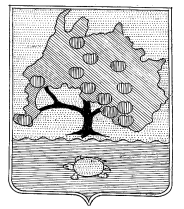 СОВЕТ МУНИЦИПАЛЬНОГО ОБРАЗОВАНИЯ«ПРИВОЛЖСКИЙ РАЙОН»АСТРАХАНСКОЙ ОБЛАСТИР Е Ш Е Н И ЕОт 09.11. 2020г. №33с. НачаловоОб исполнении бюджета муниципального образования«Приволжский район» за 2019 год	В соответствии с п.5  ст. 264.2 Бюджетного кодекса Российской Федерации и статьей 27 Положения о бюджетном процессе муниципального образования «Приволжский район», утвержденного решением Совета муниципального образования «Приволжский район» от 17.04.2019 № 237 «О бюджетном устройстве и бюджетном процессе в муниципальном образовании «Приволжский район», ст.39 Устава муниципального образования «Приволжский район»,РЕШИЛ:1.Утвердить отчет об исполнении бюджета муниципального образования «Приволжский район» за 2019 год по доходам в сумме 1092536,2 тыс.руб., в том числе за счет безвозмездных поступлений из бюджетов других уровней в сумме 738162,5 тыс.руб., по расходам в сумме 1105521,7 тыс. рублей, с дефицитом 12985,5 тыс.рублей.2.Утвердить исполнение:1) по доходам бюджета муниципального образования «Приволжский район» за 2019 год согласно приложению 1 к настоящему Решению;2) по источникам внутреннего финансирования дефицита бюджета муниципального образования «Приволжский район» за 2019 год согласно приложению 2 к настоящему Решению;3) по расходам бюджета муниципального образования «Приволжский район» по разделам, подразделам, целевым статьям, видам расходов классификации расходов бюджета за 2019 год согласно приложению 3 к настоящему Решению;4) по ведомственной структуре расходов бюджета муниципального образования «Приволжский район» за 2019 год согласно приложению 4 к настоящему Решению;5) по объему и распределению межбюджетных трансфертов бюджетам других уровней за 2019 год согласно приложению 5 к настоящему Решению;6) по расходам на исполнение публичных нормативных обязательств за 2019 год согласно приложению 6 к настоящему Решению;7) по программе муниципальных внутренних заимствований муниципального образования «Приволжский район» за 2019 год согласно приложению 7 к настоящему Решению;8) по расходам  на осуществление капитальных вложений в объекты капитального строительства муниципальной собственности муниципального образования «Приволжский район» и (или) приобретение объектов недвижимого имущества в муниципальную собственность муниципального образования «Приволжский район», а также бюджетных инвестиций в объекты капитального строительства муниципальной собственности муниципального образования «Приволжский район» и (или) на приобретение объектов недвижимого имущества в муниципальную собственность муниципального образования «Приволжский район», субсидий местным бюджетам на софинансирование капитальных вложений в объекты муниципальной собственности за 2019 год согласно приложению 8 к настоящему Решению;3. Опубликовать данное Решение в общественно-политической газете «Приволжская газета».4. Настоящее Решение вступает в силу со дня опубликования.Глава муниципального образования«Приволжский район», исполняющий полномочия Председателя Совета						 	            Я.Р. ТуктаровПриложение  1к Решению СоветаМО «Приволжский район»От                 2020г.  № Исполнение по доходам  бюджета муниципального образования «Приволжский район» за 2019 год по доходамтыс. руб.Приложение 2к Решению СоветаМО «Приволжский район»От                 2020г.  № Исполнение по источникам внутреннего финансирования дефицита бюджета муниципального образования «Приволжский район» за 2019 годтыс.руб.Приложение 3к Решению СоветаМО «Приволжский район»От                 2020г.  № Исполнение по расходам бюджета муниципального образования «Приволжский район» по разделам, подразделам, целевым статьям, видам расходов классификации расходов бюджета за 2019 годтыс.руб.Приложение  4к Решению СоветаМО «Приволжский район»От                 2020г.  № Исполнение по ведомственной структуре расходов бюджета муниципального образования «Приволжский район» за 2019 годтыс.руб.Приложение  5к Решению СоветаМО «Приволжский район»От                 2020г.  № Исполнение по объемам и распределению межбюджетных трансфертов бюджетам других уровней за 2019тыс.руб.Приложение  6к Решению СоветаМО «Приволжский район»От                 2020г.  № Исполнение по расходам на исполнение публичных нормативных обязательств за 2019 годтыс.руб.Приложение  7к Решению СоветаМО «Приволжский район»От                 2020г.  № Исполнение по программе муниципальных  внутренних заимствований муниципального образования «Приволжский район» за 2019 годтыс.руб.Приложение  8к Решению СоветаМО «Приволжский район»От                 2020г.  № Исполнение по расходам на осуществление капитальных вложений в объекты капитального строительства муниципальной собственности муниципального образования «Приволжский район» и (или) приобретение объектов недвижимого имущества в муниципальную собственность муниципального образования «Приволжский район», а также бюджетных инвестиций в объекты капитального строительства муниципальной собственности муниципального образования «Приволжский район» и (или) на приобретение объектов недвижимого имущества в муниципальную собственность муниципального образования «Приволжский район», субсидий местным бюджетам на софинансирование капитальных вложений в объекты муниципальной собственности за 2019 годтыс.руб.Наименование показателяКод дохода по КДУтвержденоИсполненоДоходы бюджета - Всего000850000000000000001137375,91092536,2НАЛОГОВЫЕ И НЕНАЛОГОВЫЕ ДОХОДЫ00010000000000000000346720,5354373,7НАЛОГИ НА ПРИБЫЛЬ, ДОХОДЫ00010100000000000000184976,8187814,8Налог на доходы физических лиц00010102000010000110184976,8187814,8Налог на доходы физических лиц с доходов, источником которых является налоговый агент, за исключением доходов, в отношении которых исчисление и уплата налога осуществляются в соответствии со статьями 227, 227.1 и 228 Налогового кодекса Российской Федерации00010102010010000110167102,8169443,2Налог на доходы физических лиц с доходов, полученных от осуществления деятельности физическими лицами, зарегистрированными в качестве индивидуальных предпринимателей, нотариусов, занимающихся частной практикой, адвокатов, учредивших адвокатские кабинеты, и других лиц, занимающихся частной практикой в соответствии со статьей 227 Налогового кодекса Российской Федерации000101020200100001104960,04942,7Налог на доходы физических лиц с доходов, полученных физическими лицами в соответствии со статьей 228 Налогового кодекса Российской Федерации000101020300100001102877,03141,1Налог на доходы физических лиц в виде фиксированных авансовых платежей с доходов, полученных физическими лицами, являющимися иностранными гражданами, осуществляющими трудовую деятельность по найму на основании патента в соответствии со статьей 227.1 Налогового кодекса Российской Федерации0001010204001000011010037,010298,1Налог на доходы физических лиц с сумм прибыли контролируемой иностранной компании, полученной физическими лицами, признаваемыми контролирующими лицами этой компании000101020500100001100,0-10,3НАЛОГИ НА ТОВАРЫ (РАБОТЫ, УСЛУГИ), РЕАЛИЗУЕМЫЕ НА ТЕРРИТОРИИ РОССИЙСКОЙ ФЕДЕРАЦИИ0001030000000000000011300,011594,4Акцизы по подакцизным товарам (продукции), производимым на территории Российской Федерации0001030200001000011011300,011594,4Доходы от уплаты акцизов на дизельное топливо, подлежащие распределению между бюджетами субъектов Российской Федерации и местными бюджетами с учетом установленных дифференцированных нормативов отчислений в местные бюджеты000103022300100001104275,05277,6Доходы от уплаты акцизов на дизельное топливо, подлежащие распределению между бюджетами субъектов Российской Федерации и местными бюджетами с учетом установленных дифференцированных нормативов отчислений в местные бюджеты (по нормативам, установленным Федеральным законом о федеральном бюджете в целях формирования дорожных фондов субъектов Российской Федерации)000103022310100001104275,05277,6Доходы от уплаты акцизов на моторные масла для дизельных и (или) карбюраторных (инжекторных) двигателей, подлежащие распределению между бюджетами субъектов Российской Федерации и местными бюджетами с учетом установленных дифференцированных нормативов отчислений в местные бюджеты0001030224001000011025,038,8Доходы от уплаты акцизов на моторные масла для дизельных и (или) карбюраторных (инжекторных) двигателей, подлежащие распределению между бюджетами субъектов Российской Федерации и местными бюджетами с учетом установленных дифференцированных нормативов отчислений в местные бюджеты (по нормативам, установленным Федеральным законом о федеральном бюджете в целях формирования дорожных фондов субъектов Российской Федерации)0001030224101000011025,038,8Доходы от уплаты акцизов на автомобильный бензин, подлежащие распределению между бюджетами субъектов Российской Федерации и местными бюджетами с учетом установленных дифференцированных нормативов отчислений в местные бюджеты000103022500100001107000,07050,9Доходы от уплаты акцизов на автомобильный бензин, подлежащие распределению между бюджетами субъектов Российской Федерации и местными бюджетами с учетом установленных дифференцированных нормативов отчислений в местные бюджеты (по нормативам, установленным Федеральным законом о федеральном бюджете в целях формирования дорожных фондов субъектов Российской Федерации)000103022510100001107000,07050,9Доходы от уплаты акцизов на прямогонный бензин, подлежащие распределению между бюджетами субъектов Российской Федерации и местными бюджетами с учетом установленных дифференцированных нормативов отчислений в местные бюджеты000103022600100001100,0-772,8Доходы от уплаты акцизов на прямогонный бензин, подлежащие распределению между бюджетами субъектов Российской Федерации и местными бюджетами с учетом установленных дифференцированных нормативов отчислений в местные бюджеты (по нормативам, установленным Федеральным законом о федеральном бюджете в целях формирования дорожных фондов субъектов Российской Федерации)000103022610100001100,0-772,8НАЛОГИ НА СОВОКУПНЫЙ ДОХОД0001050000000000000055150,056726,0Налог, взимаемый в связи с применением упрощенной системы налогообложения0001050100000000011039300,040243,7Налог, взимаемый с налогоплательщиков, выбравших в качестве объекта налогообложения доходы0001050101001000011029300,029932,0Налог, взимаемый с налогоплательщиков, выбравших в качестве объекта налогообложения доходы0001050101101000011029300,029931,9Налог, взимаемый с налогоплательщиков, выбравших в качестве объекта налогообложения доходы (за налоговые периоды, истекшие до 1 января 2011 года)000105010120100001100,00,1Налог, взимаемый с налогоплательщиков, выбравших в качестве объекта налогообложения доходы, уменьшенные на величину расходов0001050102001000011010000,010313,6Налог, взимаемый с налогоплательщиков, выбравших в качестве объекта налогообложения доходы, уменьшенные на величину расходов (в том числе минимальный налог, зачисляемый в бюджеты субъектов Российской Федерации)0001050102101000011010000,010310,0Налог, взимаемый с налогоплательщиков, выбравших в качестве объекта налогообложения доходы, уменьшенные на величину расходов (за налоговые периоды, истекшие до 1 января 2011 года)000105010220100001100,03,5Минимальный налог, зачисляемый в бюджеты субъектов Российской Федерации (за налоговые периоды, истекшие до 1 января 2016 года)000105010500100001100,0-1,9Единый налог на вмененный доход для отдельных видов деятельности000105020000200001108500,08920,3Единый налог на вмененный доход для отдельных видов деятельности000105020100200001108500,08919,3Единый налог на вмененный доход для отдельных видов деятельности (за налоговые периоды, истекшие до 1 января 2011 года)000105020200200001100,01,1Единый сельскохозяйственный налог000105030000100001107100,07189,8Единый сельскохозяйственный налог000105030100100001107100,07189,8Единый сельскохозяйственный налог (за налоговые периоды, истекшие до 1 января 2011 года)000105030200100001100,00,0Налог, взимаемый в связи с применением патентной системы налогообложения00010504000020000110250,0372,3Налог, взимаемый в связи с применением патентной системы налогообложения, зачисляемый в бюджеты муниципальных районов 500010504020020000110250,0372,3ГОСУДАРСТВЕННАЯ ПОШЛИНА000108000000000000007400,07972,5Государственная пошлина по делам, рассматриваемым в судах общей юрисдикции, мировыми судьями000108030000100001107400,07972,5Государственная пошлина по делам, рассматриваемым в судах общей юрисдикции, мировыми судьями (за исключением Верховного Суда Российской Федерации)000108030100100001107400,07972,5Прочие налоги и сборы (по отмененным местным налогам и сборам)000109070000000001100,00,3ДОХОДЫ ОТ ИСПОЛЬЗОВАНИЯ ИМУЩЕСТВА, НАХОДЯЩЕГОСЯ В ГОСУДАРСТВЕННОЙ И МУНИЦИПАЛЬНОЙ СОБСТВЕННОСТИ0001110000000000000049720,751929,1Проценты, полученные от предоставления бюджетных кредитов внутри страны000111030000000001200,01,0Доходы, получаемые в виде арендной либо иной платы за передачу в возмездное пользование государственного и муниципального имущества (за исключением имущества бюджетных и автономных учреждений, а также имущества государственных и муниципальных унитарных предприятий, в том числе казенных)0001110500000000012048500,050622,1Доходы, получаемые в виде арендной платы за земельные участки, государственная собственность на которые не разграничена, а также средства от продажи права на заключение договоров аренды указанных земельных участков0001110501000000012046000,047729,2Доходы, получаемые в виде арендной платы за земельные участки, государственная собственность на которые не разграничена и которые расположены в границах сельских поселений и межселенных территорий муниципальных районов, а также средства от продажи права на заключение договоров аренды указанных земельных участков0001110501305000012046000,047729,2Доходы от сдачи в аренду имущества, находящегося в оперативном управлении органов государственной власти, органов местного самоуправления, государственных внебюджетных фондов и созданных ими учреждений (за исключением имущества бюджетных и автономных учреждений)000111050300000001202500,02892,9Доходы от сдачи в аренду имущества, находящегося в оперативном управлении органов управления муниципальных районов и созданных ими учреждений (за исключением имущества муниципальных бюджетных и автономных учреждений)000111050350500001202500,02892,9Прочие доходы от использования имущества и прав, находящихся в государственной и муниципальной собственности (за исключением имущества бюджетных и автономных учреждений, а также имущества государственных и муниципальных унитарных предприятий, в том числе казенных)000111090000000001201220,71306,0Прочие поступления от использования имущества, находящегося в государственной и муниципальной собственности (за исключением имущества бюджетных и автономных учреждений, а также имущества государственных и муниципальных унитарных предприятий, в том числе казенных)000111090400000001201220,71306,0Прочие поступления от использования имущества, находящегося в собственности муниципальных районов (за исключением имущества муниципальных бюджетных и автономных учреждений, а также имущества муниципальных унитарных предприятий, в том числе казенных)000111090450500001201220,71306,0Прочие поступления от использования имущества, находящегося в собственности сельских поселений (за исключением имущества муниципальных бюджетных и автономных учреждений, а также имущества муниципальных унитарных предприятий, в том числе казенных)000111090451000001200,00,0ПЛАТЕЖИ ПРИ ПОЛЬЗОВАНИИ ПРИРОДНЫМИ РЕСУРСАМИ00011200000000000000125,0128,9Плата за негативное воздействие на окружающую среду00011201000010000120125,0128,9Плата за выбросы загрязняющих веществ в атмосферный воздух стационарными объектами0001120101001000012071,072,4Плата за сбросы загрязняющих веществ в водные объекты0001120103001000012031,032,9Плата за размещение отходов производства и потребления0001120104001000012023,023,6Плата за размещение отходов производства0001120104101000012023,023,6ДОХОДЫ ОТ ОКАЗАНИЯ ПЛАТНЫХ УСЛУГ И КОМПЕНСАЦИИ ЗАТРАТ ГОСУДАРСТВА0001130000000000000073,0126,7Доходы от компенсации затрат государства0001130200000000013073,0126,7Прочие доходы от компенсации затрат государства0001130299000000013073,0126,7Прочие доходы от компенсации затрат бюджетов муниципальных районов0001130299505000013073,0126,7ДОХОДЫ ОТ ПРОДАЖИ МАТЕРИАЛЬНЫХ И НЕМАТЕРИАЛЬНЫХ АКТИВОВ0001140000000000000033000,032772,7Доходы от продажи земельных участков, находящихся в государственной и муниципальной собственности0001140600000000043033000,032772,7Доходы от продажи земельных участков, государственная собственность на которые не разграничена0001140601000000043033000,032772,7ШТРАФЫ, САНКЦИИ, ВОЗМЕЩЕНИЕ УЩЕРБА000116000000000000004000,04303,8Денежные взыскания (штрафы) за нарушение законодательства о налогах и сборах0001160300000000014053,066,8Денежные взыскания (штрафы) за нарушение законодательства о налогах и сборах, предусмотренные статьями 116, 119.1, 119.2, пунктами 1 и 2 статьи 120, статьями 125, 126, 126.1, 128, 129, 129.1, 129.4, 132, 133, 134, 135, 135.1, 135.2 Налогового кодекса Российской Федерации0001160301001000014045,056,7Денежные взыскания (штрафы) за административные правонарушения в области налогов и сборов, предусмотренные Кодексом Российской Федерации об административных правонарушениях000116030300100001408,010,1Денежные взыскания (штрафы) за нарушение законодательства о применении контрольно-кассовой техники при осуществлении наличных денежных расчетов и (или) расчетов с использованием платежных карт000116060000100001400,010,5Денежные взыскания (штрафы) за административные правонарушения в области государственного регулирования производства и оборота этилового спирта, алкогольной, спиртосодержащей и табачной продукции00011608000010000140245,5249,6Денежные взыскания (штрафы) за административные правонарушения в области государственного регулирования производства и оборота этилового спирта, алкогольной, спиртосодержащей продукции00011608010010000140240,5244,6Денежные взыскания (штрафы) за административные правонарушения в области государственного регулирования производства и оборота табачной продукции000116080200100001405,05,0Доходы от возмещения ущерба при возникновении страховых случаев0001162300000000014067,267,2Доходы от возмещения ущерба при возникновении страховых случаев, когда выгодоприобретателями выступают получатели средств бюджетов муниципальных районов0001162305005000014067,267,2Доходы от возмещения ущерба при возникновении страховых случаев по обязательному страхованию гражданской ответственности, когда выгодоприобретателями выступают получатели средств бюджетов муниципальных районов0001162305105000014067,267,2Денежные взыскания (штрафы) за нарушение законодательства Российской Федерации о недрах, об особо охраняемых природных территориях, об охране и использовании животного мира, об экологической экспертизе, в области охраны окружающей среды, о рыболовстве и сохранении водных биологических ресурсов, земельного законодательства, лесного законодательства, водного законодательства000116250000000001401029,01135,4Денежные взыскания (штрафы) за нарушение законодательства Российской Федерации об охране и использовании животного мира0001162503001000014096,090,1Денежные взыскания (штрафы) за нарушение законодательства в области охраны окружающей среды00011625050010000140103,090,9Денежные взыскания (штрафы) за нарушение земельного законодательства00011625060010000140830,0954,4Денежные взыскания (штрафы) за нарушение законодательства в области обеспечения санитарно-эпидемиологического благополучия человека и законодательства в сфере защиты прав потребителей00011628000010000140112,0123,5Денежные взыскания (штрафы) за правонарушения в области дорожного движения00011630000010000140470,0463,6Прочие денежные взыскания (штрафы) за правонарушения в области дорожного движения00011630030010000140470,0463,6Денежные взыскания, налагаемые в возмещение ущерба, причиненного в результате незаконного или нецелевого использования бюджетных средств0001163200000000014032,032,0Денежные взыскания, налагаемые в возмещение ущерба, причиненного в результате незаконного или нецелевого использования бюджетных средств (в части бюджетов муниципальных районов)0001163200005000014032,032,0Денежные взыскания (штрафы) за нарушение законодательства Российской Федерации о контрактной системе в сфере закупок товаров, работ, услуг для обеспечения государственных и муниципальных нужд000116330000000001406,06,0Денежные взыскания (штрафы) за нарушение законодательства Российской Федерации о контрактной системе в сфере закупок товаров, работ, услуг для обеспечения государственных и муниципальных нужд для нужд муниципальных районов000116330500500001406,06,0Суммы по искам о возмещении вреда, причиненного окружающей среде0001163500000000014050,046,0Суммы по искам о возмещении вреда, причиненного окружающей среде, подлежащие зачислению в бюджеты муниципальных районов0001163503005000014050,046,0Денежные взыскания (штрафы) за нарушение законодательства Российской Федерации об административных правонарушениях, предусмотренные статьей 20.25 Кодекса Российской Федерации об административных правонарушениях00011643000010000140372,0454,5Прочие поступления от денежных взысканий (штрафов) и иных сумм в возмещение ущерба000116900000000001401563,31648,7Прочие поступления от денежных взысканий (штрафов) и иных сумм в возмещение ущерба, зачисляемые в бюджеты муниципальных районов000116900500500001401563,31648,7ПРОЧИЕ НЕНАЛОГОВЫЕ ДОХОДЫ00011700000000000000975,01004,4БЕЗВОЗМЕЗДНЫЕ ПОСТУПЛЕНИЯ00020000000000000000790655,4738162,5БЕЗВОЗМЕЗДНЫЕ ПОСТУПЛЕНИЯ ОТ ДРУГИХ БЮДЖЕТОВ БЮДЖЕТНОЙ СИСТЕМЫ РОССИЙСКОЙ ФЕДЕРАЦИИ00020200000000000000790738,7738245,8Дотации бюджетам бюджетной системы Российской Федерации0002021000000000015044797,744797,7Дотации на выравнивание бюджетной обеспеченности0002021500100000015034589,434589,4Дотации бюджетам муниципальных районов на выравнивание бюджетной обеспеченности0002021500105000015034589,434589,4Дотации бюджетам на поддержку мер по обеспечению сбалансированности бюджетов0002021500200000015010208,410208,4Дотации бюджетам муниципальных районов на поддержку мер по обеспечению сбалансированности бюджетов0002021500205000015010208,410208,4Субсидии бюджетам бюджетной системы Российской Федерации (межбюджетные субсидии)00020220000000000150196836,4147685,6Субсидии бюджетам на софинансирование капитальных вложений в объекты муниципальной собственности000202200770000001505940,00,0Субсидии бюджетам муниципальных районов на софинансирование капитальных вложений в объекты муниципальной собственности000202200770500001505940,00,0Субсидии бюджетам на создание в общеобразовательных организациях, расположенных в сельской местности, условий для занятий физической культурой и спортом000202250970000001502844,02844,0Субсидии бюджетам муниципальных районов на создание в общеобразовательных организациях, расположенных в сельской местности, условий для занятий физической культурой и спортом000202250970500001502844,02844,0Субсидии бюджетам на создание дополнительных мест для детей в возрасте от 2 месяцев до 3 лет в образовательных организациях, осуществляющих образовательную деятельность по образовательным программам дошкольного образования0002022515900000015036252,00,0Субсидии бюджетам муниципальных районов на создание дополнительных мест для детей в возрасте от 2 месяцев до 3 лет в образовательных организациях, осуществляющих образовательную деятельность по образовательным программам дошкольного образования0002022515905000015036252,00,0Субсидии бюджетам на строительство и реконструкцию (модернизацию) объектов питьевого водоснабжения0002022524300000015011160,59776,2Субсидии бюджетам муниципальных районов на строительство и реконструкцию (модернизацию) объектов питьевого водоснабжения0002022524305000015011160,59776,2Субсидии бюджетам на реализацию федеральной целевой программы "Развитие физической культуры и спорта в Российской Федерации на 2016 - 2020 годы"0002022549500000015021567,818746,7Субсидии бюджетам муниципальных районов на реализацию федеральной целевой программы "Развитие физической культуры и спорта в Российской Федерации на 2016 - 2020 годы"0002022549505000015021567,818746,7Субсидии бюджетам на реализацию мероприятий по обеспечению жильем молодых семей000202254970000001504202,74038,3Субсидии бюджетам муниципальных районов на реализацию мероприятий по обеспечению жильем молодых семей000202254970500001504202,74038,3Субсидии бюджетам на проведение комплексных кадастровых работ000202255110000001504444,24428,0Субсидии бюджетам муниципальных районов на проведение комплексных кадастровых работ000202255110500001504444,24428,0Субсидия бюджетам на поддержку отрасли культуры00020225519000000150143,5143,5Субсидия бюджетам муниципальных районов на поддержку отрасли культуры00020225519050000150143,5143,5Субсидии бюджетам на реализацию мероприятий по созданию в субъектах Российской Федерации новых мест в общеобразовательных организациях0002022552000000015070890,169380,5Субсидии бюджетам муниципальных районов на реализацию мероприятий по созданию в субъектах Российской Федерации новых мест в общеобразовательных организациях0002022552005000015070890,169380,5Субсидии бюджетам на реализацию программ формирования современной городской среды0002022555500000015021769,020706,0Субсидии бюджетам муниципальных районов на реализацию программ формирования современной городской среды0002022555505000015021769,020706,0Прочие субсидии0002022999900000015017622,417622,4Прочие субсидии бюджетам муниципальных районов0002022999905000015017622,417622,4Субвенции бюджетам бюджетной системы Российской Федерации00020230000000000150527415,2527376,6Субвенции местным бюджетам на выполнение передаваемых полномочий субъектов Российской Федерации0002023002400000015042601,742601,7Субвенции бюджетам муниципальных районов на выполнение передаваемых полномочий субъектов Российской Федерации0002023002405000015042601,742601,7Субвенции бюджетам на компенсацию части платы, взимаемой с родителей (законных представителей) за присмотр и уход за детьми, посещающими образовательные организации, реализующие образовательные программы дошкольного образования000202300290000001506707,06707,0Субвенции бюджетам муниципальных районов на компенсацию части платы, взимаемой с родителей (законных представителей) за присмотр и уход за детьми, посещающими образовательные организации, реализующие образовательные программы дошкольного образования000202300290500001506707,06707,0Субвенции бюджетам на осуществление первичного воинского учета на территориях, где отсутствуют военные комиссариаты000202351180000001502531,22531,2Субвенции бюджетам муниципальных районов на осуществление первичного воинского учета на территориях, где отсутствуют военные комиссариаты000202351180500001502531,22531,2Субвенции бюджетам сельских поселений на осуществление первичного воинского учета на территориях, где отсутствуют военные комиссариаты000202351181000001500,00,0Субвенции бюджетам на осуществление полномочий по составлению (изменению) списков кандидатов в присяжные заседатели федеральных судов общей юрисдикции в Российской Федерации000202351200000001506,56,5Субвенции бюджетам муниципальных районов на осуществление полномочий по составлению (изменению) списков кандидатов в присяжные заседатели федеральных судов общей юрисдикции в Российской Федерации000202351200500001506,56,5Субвенции бюджетам муниципальных образований на оказание несвязанной поддержки сельскохозяйственным товаропроизводителям в области растениеводства0002023554100000015026015,326015,3Субвенции бюджетам муниципальных районов на оказание несвязанной поддержки сельскохозяйственным товаропроизводителям в области растениеводства0002023554105000015026015,326015,3Субвенции бюджетам муниципальных образований на содействие достижению целевых показателей региональных программ развития агропромышленного комплекса000202355430000001501198,81198,8Субвенции бюджетам муниципальных районов на содействие достижению целевых показателей региональных программ развития агропромышленного комплекса000202355430500001501198,81198,8Прочие субвенции00020239999000000150448354,7448316,1Прочие субвенции бюджетам муниципальных районов00020239999050000150448354,7448316,1Иные межбюджетные трансферты0002024000000000015021689,418385,8Межбюджетные трансферты, передаваемые бюджетам муниципальных образований на осуществление части полномочий по решению вопросов местного значения в соответствии с заключенными соглашениями00020240014000000150427,0427,4Межбюджетные трансферты, передаваемые бюджетам муниципальных районов из бюджетов поселений на осуществление части полномочий по решению вопросов местного значения в соответствии с заключенными соглашениями00020240014050000150427,0427,4Межбюджетные трансферты, передаваемые бюджетам для компенсации дополнительных расходов, возникших в результате решений, принятых органами власти другого уровня00020245160000000150887,0870,8Межбюджетные трансферты, передаваемые бюджетам муниципальных районов для компенсации дополнительных расходов, возникших в результате решений, принятых органами власти другого уровня00020245160050000150887,0870,8Прочие межбюджетные трансферты, передаваемые бюджетам0002024999900000015020375,417087,7Прочие межбюджетные трансферты, передаваемые бюджетам муниципальных районов0002024999905000015020375,417087,7ДОХОДЫ БЮДЖЕТОВ БЮДЖЕТНОЙ СИСТЕМЫ РОССИЙСКОЙ ФЕДЕРАЦИИ ОТ ВОЗВРАТА ОСТАТКОВ СУБСИДИЙ, СУБВЕНЦИЙ И ИНЫХ МЕЖБЮДЖЕТНЫХ ТРАНСФЕРТОВ, ИМЕЮЩИХ ЦЕЛЕВОЕ НАЗНАЧЕНИЕ, ПРОШЛЫХ ЛЕТ000218000000000000002123,01942,6Доходы бюджетов бюджетной системы Российской Федерации от возврата бюджетами бюджетной системы Российской Федерации остатков субсидий, субвенций и иных межбюджетных трансфертов, имеющих целевое назначение, прошлых лет, а также от возврата организациями остатков субсидий прошлых лет000218000000000001502123,01942,6Доходы бюджетов муниципальных районов от возврата бюджетами бюджетной системы Российской Федерации остатков субсидий, субвенций и иных межбюджетных трансфертов, имеющих целевое назначение, прошлых лет, а также от возврата организациями остатков субсидий прошлых лет000218000000500001502123,01942,6Доходы бюджетов муниципальных районов от возврата организациями остатков субсидий прошлых лет000218050000500001501,51,5Доходы бюджетов муниципальных районов от возврата бюджетными учреждениями остатков субсидий прошлых лет000218050100500001501,41,4Доходы бюджетов муниципальных районов от возврата остатков субсидий на поддержку отрасли культуры из бюджетов поселений000218255190500001501993,11863,9Доходы бюджетов муниципальных районов от возврата остатков субсидий на поддержку государственных программ субъектов Российской Федерации и муниципальных программ формирования современной городской среды из бюджетов поселений0002182555505000015057,15,8Доходы бюджетов муниципальных районов от возврата остатков субвенций на осуществление первичного воинского учета на территориях, где отсутствуют военные комиссариаты из бюджетов поселений0002183511805000015071,471,4ВОЗВРАТ ОСТАТКОВ СУБСИДИЙ, СУБВЕНЦИЙ И ИНЫХ МЕЖБЮДЖЕТНЫХ ТРАНСФЕРТОВ, ИМЕЮЩИХ ЦЕЛЕВОЕ НАЗНАЧЕНИЕ, ПРОШЛЫХ ЛЕТ00021900000000000000-2206,4-2026,0Возврат остатков субсидий, субвенций и иных межбюджетных трансфертов, имеющих целевое назначение, прошлых лет из бюджетов муниципальных районов00021900000050000150-2206,4-2026,0Возврат остатков субсидий на поддержку отрасли культуры из бюджетов муниципальных районов00021925519050000150-1993,1-1863,9Возврат остатков субсидий на поддержку государственных программ субъектов Российской Федерации и муниципальных программ формирования современной городской среды из бюджетов муниципальных районов00021925555050000150-57,1-5,8Возврат остатков субвенций на осуществление первичного воинского учета на территориях, где отсутствуют военные комиссариаты из бюджетов муниципальных районов00021935118050000150-71,4-71,4Возврат остатков субвенций на осуществление полномочий по составлению (изменению) списков кандидатов в присяжные заседатели федеральных судов общей юрисдикции в Российской Федерации из бюджетов муниципальных районов00021935120050000150-13,5-13,5Возврат прочих остатков субсидий, субвенций и иных межбюджетных трансфертов, имеющих целевое назначение, прошлых лет из бюджетов муниципальных районов00021960010050000150-71,3-71,3	Наименование показателяКод источника финансирования по КИВФ, КИВнФУтвержденоИсполненоИТОГО0009000000000000000033401,212985,5ИСТОЧНИКИ ВНУТРЕННЕГО ФИНАНСИРОВАНИЯ ДЕФИЦИТОВ БЮДЖЕТОВ000010000000000000007754,97760,5Бюджетные кредиты из других бюджетов бюджетной системы Российской Федерации000010300000000000007600,07600,0Бюджетные кредиты от других бюджетов бюджетной системы Российской Федерации в валюте Российской Федерации000010301000000000007600,07600,0Получение бюджетных кредитов от других бюджетов бюджетной системы Российской Федерации в валюте Российской Федерации0000103010000000070014600,014600,0Погашение бюджетных кредитов, полученных от других бюджетов бюджетной системы Российской Федерации в валюте Российской Федерации00001030100000000800-7000,0-7000,0Получение кредитов от других бюджетов бюджетной системы Российской Федерации бюджетами муниципальных районов в валюте Российской Федерации0000103010005000071014600,014600,0Погашение бюджетами муниципальных районов кредитов от других бюджетов бюджетной системы Российской Федерации в валюте Российской Федерации00001030100050000810-7000,0-7000,0Иные источники внутреннего финансирования дефицитов бюджетов00001060000000000000154,9160,5Бюджетные кредиты, предоставленные внутри страны в валюте Российской Федерации00001060500000000000154,9160,5Предоставление бюджетных кредитов внутри страны в валюте Российской Федерации00001060500000000500-169,5-169,5Возврат бюджетных кредитов, предоставленных внутри страны в валюте Российской Федерации00001060500000000600324,4330,0Предоставление бюджетных кредитов другим бюджетам бюджетной системы Российской Федерации в валюте Российской Федерации00001060502000000500-169,5-169,5Возврат бюджетных кредитов, предоставленных другим бюджетам бюджетной системы Российской Федерации в валюте Российской Федерации00001060502000000600324,4330,0Предоставление бюджетных кредитов другим бюджетам бюджетной системы Российской Федерации из бюджетов муниципальных районов в валюте Российской Федерации00001060502050000540-169,5-169,5Возврат бюджетных кредитов, предоставленных другим бюджетам бюджетной системы Российской Федерации из бюджетов муниципальных районов в валюте Российской Федерации00001060502050000640324,4330,0Изменение остатков средств0000100000000000000025646,35225,1Изменение остатков средств на счетах по учету средств бюджетов0000105000000000000025646,35225,1Увеличение остатков средств бюджетов00001050000000000500-1152300,3-1109796,6Увеличение прочих остатков средств бюджетов00001050200000000500-1152300,3-1109796,6Увеличение прочих остатков денежных средств бюджетов00001050201000000510-1152300,3-1109796,6Увеличение прочих остатков денежных средств бюджетов муниципальных районов00001050201050000510-1152300,3-1109796,6Уменьшение остатков средств бюджетов000010500000000006001177946,61115021,7Уменьшение прочих остатков средств бюджетов000010502000000006001177946,61115021,7Уменьшение прочих остатков денежных средств бюджетов000010502010000006101177946,61115021,7Уменьшение прочих остатков денежных средств бюджетов муниципальных районов000010502010500006101177946,61115021,7Раздел, подразделНаименованиеУтвержденоИсполненоЦелевая статья НаименованиеУтвержденоИсполненоВид расходаНаименованиеУтвержденоИсполнено0100ОБЩЕГОСУДАРСТВЕННЫЕ ВОПРОСЫ107 345.5106 976.60102Функционирование высшего должностного лица субъекта Российской Федерации и муниципального образования1 929.31 929.30900000000Ведомственная целевая программа "Обеспечение исполнения полномочий администрации муниципального образования "Приволжский район «полномочий органов местного самоуправления муниципального образования «Приволжский район" на 2018-2020 годы"1 929.31 929.30900000070Расходы по обеспечению деятельности Главы муниципального образования "Приволжский район" в рамках ведомственной целевой программы "Обеспечение исполнения полномочий администрации муниципального образования "Приволжский район" на 2018-2020 годы"1 929.31 929.3100Расходы на выплаты персоналу в целях обеспечения выполнения функций государственными (муниципальными) органами, казенными учреждениями, органами управления государственными внебюджетными фондами1 929.31 929.3120Расходы на выплаты персоналу государственных (муниципальных) органов1 929.31 929.3121Фонд оплаты труда государственных (муниципальных) органов1 531.81 531.8129Взносы по обязательному социальному страхованию на выплаты денежного содержания и иные выплаты работникам государственных (муниципальных) органов397.5397.50103Функционирование законодательных (представительных) органов государственной власти и представительных органов муниципальных образований642.3642.30900000000Ведомственная целевая программа "Обеспечение исполнения полномочий администрации муниципального образования "Приволжский район «полномочий органов местного самоуправления муниципального образования «Приволжский район" на 2018-2020 годы"642.3642.30900000060Расходы по обеспечению деятельности заместителя Председателя Совета муниципального образования "Приволжский район" в рамках ведомственной целевой программы "Обеспечение исполнения полномочий администрации муниципального образования "Приволжский район" на 2018-2020 годы" 642.3642.3100Расходы на выплаты персоналу в целях обеспечения выполнения функций государственными (муниципальными) органами, казенными учреждениями, органами управления государственными внебюджетными фондами642.3642.3120Расходы на выплаты персоналу государственных (муниципальных) органов642.3642.3121Фонд оплаты труда государственных (муниципальных) органов493.3493.3129Взносы по обязательному социальному страхованию на выплаты денежного содержания и иные выплаты работникам государственных (муниципальных) органов149.0149.00104Функционирование Правительства Российской Федерации, высших исполнительных органов государственной власти субъектов Российской Федерации, местных администраций4 208.44 208.40900000000Ведомственная целевая программа "Обеспечение исполнения полномочий администрации муниципального образования "Приволжский район"полномочий органов местного самоуправления муниципального образования «Приволжский район" на 2018-2020 годы"4 208.44 208.40900000040Расходы по обеспечение деятельности заместителей Главы администрации муниципального образования "Приволжский район" в рамках ведомственной целевой программы "Обеспечение исполнения полномочий администрации муниципального образования "Приволжский район" на 2018-2020 годы" 3 150.03 150.0100Расходы на выплаты персоналу в целях обеспечения выполнения функций государственными (муниципальными) органами, казенными учреждениями, органами управления государственными внебюджетными фондами3 150.03 150.0120Расходы на выплаты персоналу государственных (муниципальных) органов3 150.03 150.0121Фонд оплаты труда государственных (муниципальных) органов2 423.12 423.1129Взносы по обязательному социальному страхованию на выплаты денежного содержания и иные выплаты работникам государственных (муниципальных) органов726.9726.90900000050Расходы по обеспечению деятельности Главы администрации муниципального образования "Приволжский район" в рамках ведомственной целевой программы "Обеспечение исполнения полномочий администрации муниципального образования "Приволжский район" на 2018-2020 годы" 1 058.41 058.4100Расходы на выплаты персоналу в целях обеспечения выполнения функций государственными (муниципальными) органами, казенными учреждениями, органами управления государственными внебюджетными фондами1 058.41 058.4120Расходы на выплаты персоналу государственных (муниципальных) органов1 058.41 058.4121Фонд оплаты труда государственных (муниципальных) органов816.8816.8129Взносы по обязательному социальному страхованию на выплаты денежного содержания и иные выплаты работникам государственных (муниципальных) органов241.7241.70105Судебная система6.56.50900000000Ведомственная целевая программа "Обеспечение исполнения полномочий администрации муниципального образования "Приволжский район"полномочий органов местного самоуправления муниципального образования  "Приволжский район" на 2018-2020 годы"6.56.50900051200Расходы по осуществлению государственных полномочий по составлению списков присяжных заседателей в рамках ведомственной целевой программы "Обеспечение исполнения полномочий органов местного самоуправления муниципального образования "Приволжский район" на 2018-2020 годы"6.56.5200Закупка товаров, работ и услуг для обеспечения государственных (муниципальных) нужд6.56.5240Иные закупки товаров, работ и услуг для обеспечения государственных (муниципальных) нужд6.56.5244Прочая закупка товаров, работ и услуг для обеспечения государственных (муниципальных) нужд6.56.50106Обеспечение деятельности финансовых, налоговых и таможенных органов и органов финансового (финансово-бюджетного) надзора8 622.88 527.60900000000Ведомственная целевая программа "Обеспечение исполнения полномочий администрации муниципального образования "Приволжский район"полномочий органов местного самоуправления муниципального образования  "Приволжский район" на 2018-2020 годы"1 695.81 695.80900000020Расходы по обеспечение деятельности персонала контрольно-счетной комиссии муниципального образования "Приволжский район" в рамках ведомственной целевой программы "Обеспечение исполнения полномочий администрации муниципального образования "Приволжский район" на 2018-2020 годы" 984.7984.7100Расходы на выплаты персоналу в целях обеспечения выполнения функций государственными (муниципальными) органами, казенными учреждениями, органами управления государственными внебюджетными фондами984.7984.7120Расходы на выплаты персоналу государственных (муниципальных) органов984.7984.7121Фонд оплаты труда государственных (муниципальных) органов743.0743.0122Иные выплаты персоналу государственных (муниципальных) органов, за исключением фонда оплаты труда20.420.4129Взносы по обязательному социальному страхованию на выплаты денежного содержания и иные выплаты работникам государственных (муниципальных) органов221.3221.30900000030Расходы по обеспечение деятельности руководителя контрольно-счетной комиссии и его заместителя муниципального образования "Приволжский район" в рамках ведомственной целевой программы "Обеспечение исполнения полномочий администрации муниципального образования "Приволжский район" на 2018-2020 годы" 711.1711.1100Расходы на выплаты персоналу в целях обеспечения выполнения функций государственными (муниципальными) органами, казенными учреждениями, органами управления государственными внебюджетными фондами708.3708.3120Расходы на выплаты персоналу государственных (муниципальных) органов708.3708.3121Фонд оплаты труда государственных (муниципальных) органов545.9545.9129Взносы по обязательному социальному страхованию на выплаты денежного содержания и иные выплаты работникам государственных (муниципальных) органов162.4162.4300Социальное обеспечение и иные выплаты населению2.82.8320Социальные выплаты гражданам, кроме публичных нормативных социальных выплат2.82.8321Пособия, компенсации и иные социальные выплаты гражданам, кроме публичных нормативных обязательств2.82.81000000000Ведомственная целевая программа "Управление муниципальными финансами, создание условий для эффективного и ответственного управления муниципальными финансами, повышение устойчивости бюджета муниципального образования "Приволжский район" на 2018-2020 годы" 6 926.96 831.71000000010Расходы на обеспечение функций органов местного самоуправления в рамках ведомственной целевой программы "Управление муниципальными финансами, создание условий для эффективного и ответственного управления муниципальными финансами, повышение устойчивости бюджета муниципального образования "Приволжский район" на 2018-2020 годы"" 6 926.96 831.7100Расходы на выплаты персоналу в целях обеспечения выполнения функций государственными (муниципальными) органами, казенными учреждениями, органами управления государственными внебюджетными фондами5 516.75 516.5120Расходы на выплаты персоналу государственных (муниципальных) органов5 516.75 516.5121Фонд оплаты труда государственных (муниципальных) органов4 241.54 241.5122Иные выплаты персоналу государственных (муниципальных) органов, за исключением фонда оплаты труда11.111.1129Взносы по обязательному социальному страхованию на выплаты денежного содержания и иные выплаты работникам государственных (муниципальных) органов1 264.11 263.9200Закупка товаров, работ и услуг для обеспечения государственных (муниципальных) нужд1 392.71 302.7240Иные закупки товаров, работ и услуг для обеспечения государственных (муниципальных) нужд1 392.71 302.7244Прочая закупка товаров, работ и услуг для обеспечения государственных (муниципальных) нужд1 392.71 302.7800Иные бюджетные ассигнования17.512.6830Исполнение судебных актов0.5831Исполнение судебных актов Российской Федерации и мировых соглашений по возмещению вреда, причиненного в результате незаконных действий (бездействия) органов государственной власти (государственных органов), органов местного самоуправления либо должностных0.5850Уплата налогов, сборов и иных платежей17.012.6852Уплата прочих налогов, сборов8.54.1853Уплата иных платежей8.58.50113Другие общегосударственные вопросы91 936.191 662.50700000000Муниципальная программа  «Обеспечение комфортности проживания населения Приволжского района на 2018-2020 годы»9 475.89 475.80770000000Подпрограмма " Стимулирование развития жилищного строительства муниципальной программы «Обеспечение комфортности проживания населения Приволжского района на 2018-2020 годы»9 475.89 475.80770010320 Расходы на обеспечение деятельности (оказание услуг)  муниципального бюджетного учреждения  «БТИ» в рамках подпрограммы "Стимулирование развития жилищного строительства муниципальной программы «Обеспечение комфортности проживания населения Приволжского района на 2018-2020 годы»9 475.89 475.8600Предоставление субсидий бюджетным, автономным учреждениям и иным некоммерческим организациям9 475.89 475.8610Субсидии бюджетным учреждениям9 475.89 475.8611Субсидии бюджетным учреждениям на финансовое обеспечение государственного (муниципального) задания на оказание государственных (муниципальных) услуг (выполнение работ)9 475.89 475.80900000000Ведомственная целевая программа "Обеспечение исполнения полномочий администрации муниципального образования "Приволжский район"полномочий органов местного самоуправления муниципального образования  "Приволжский район" на 2018-2020 годы"57 289.657 107.40900000010Расходы по обеспечению деятельности аппарата администрации муниципального образования "Приволжский район" в рамках ведомственной целевой программы "Обеспечение исполнения полномочий администрации муниципального образования "Приволжский район" на 2018-2020 годы" 27 348.127 287.4100Расходы на выплаты персоналу в целях обеспечения выполнения функций государственными (муниципальными) органами, казенными учреждениями, органами управления государственными внебюджетными фондами20 924.220 876.4120Расходы на выплаты персоналу государственных (муниципальных) органов20 924.220 876.4121Фонд оплаты труда государственных (муниципальных) органов16 048.516 023.0122Иные выплаты персоналу государственных (муниципальных) органов, за исключением фонда оплаты труда87.487.4129Взносы по обязательному социальному страхованию на выплаты денежного содержания и иные выплаты работникам государственных (муниципальных) органов4 788.34 766.0200Закупка товаров, работ и услуг для обеспечения государственных (муниципальных) нужд3 158.73 145.9240Иные закупки товаров, работ и услуг для обеспечения государственных (муниципальных) нужд3 158.73 145.9244Прочая закупка товаров, работ и услуг для обеспечения государственных (муниципальных) нужд3 158.73 145.9800Иные бюджетные ассигнования3 265.23 265.2850Уплата налогов, сборов и иных платежей3 265.23 265.2851Уплата налога на имущество организаций и земельного налога2 510.92 510.9852Уплата прочих налогов, сборов9.69.6853Уплата иных платежей744.7744.70900010220Расходы по обеспечению деятельности (оказание услуг) муниципального бюджетного учреждения "Служба эксплуатации и содержания" в рамках ведомственной целевой программы "Обеспечение исполнения полномочий администрации муниципального образования "Приволжский район" на 2018-2020 годы"24 908.724 828.7600Предоставление субсидий бюджетным, автономным учреждениям и иным некоммерческим организациям24 908.724 828.7610Субсидии бюджетным учреждениям24 908.724 828.7611Субсидии бюджетным учреждениям на финансовое обеспечение государственного (муниципального) задания на оказание государственных (муниципальных) услуг (выполнение работ)17 420.617 420.6612Субсидии бюджетным учреждениям на иные цели7 488.17 408.10900060120Расходы по осуществлению государственных полномочий в муниципальном образовании "Приволжский район" деятельности административной комиссий в рамках ведомственной целевой программы "Обеспечение исполнения полномочий органов местного самоуправления муниципального образования "Приволжский район" на 2018-2020
 годы"260.3259.9100Расходы на выплаты персоналу в целях обеспечения выполнения функций государственными (муниципальными) органами, казенными учреждениями, органами управления государственными внебюджетными фондами237.2236.8120Расходы на выплаты персоналу государственных (муниципальных) органов237.2236.8121Фонд оплаты труда государственных (муниципальных) органов183.2182.8129Взносы по обязательному социальному страхованию на выплаты денежного содержания и иные выплаты работникам государственных (муниципальных) органов54.054.0200Закупка товаров, работ и услуг для обеспечения государственных (муниципальных) нужд23.123.1240Иные закупки товаров, работ и услуг для обеспечения государственных (муниципальных) нужд23.123.1244Прочая закупка товаров, работ и услуг для обеспечения государственных (муниципальных) нужд23.123.10900060420Расходы на осуществление деятельности комиссии по делам несовершеннолетних администрации муниципального образования"Приволжский район" в рамках ведомственной целевой программы "Обеспечение исполнения полномочий органов местного самоуправления муниципального образования "Приволжский район" на 2018-2020 годы"933.9895.6100Расходы на выплаты персоналу в целях обеспечения выполнения функций государственными (муниципальными) органами, казенными учреждениями, органами управления государственными внебюджетными фондами657.2620.2120Расходы на выплаты персоналу государственных (муниципальных) органов657.2620.2121Фонд оплаты труда государственных (муниципальных) органов506.5478.6129Взносы по обязательному социальному страхованию на выплаты денежного содержания и иные выплаты работникам государственных (муниципальных) органов150.7141.5200Закупка товаров, работ и услуг для обеспечения государственных (муниципальных) нужд276.7275.5240Иные закупки товаров, работ и услуг для обеспечения государственных (муниципальных) нужд276.7275.5244Прочая закупка товаров, работ и услуг для обеспечения государственных (муниципальных) нужд276.7275.50900070310Расходы на исполнение судебных актов Российской Федерации и мировых соглашений по возмещению вреда, причиненного в результате незаконных действий (бездействия) органов государственной власти (государственных органов), органов местного самоуправления либо должностных лиц этих органов, а также в результате деятельности казенных учреждений  в рамках ведомственной целевой программы "Обеспечение исполнения полномочий администрации муниципального образования "Приволжский район" на 2018-2020 годы" 3 838.63 835.6200Закупка товаров, работ и услуг для обеспечения государственных (муниципальных) нужд449.1449.1240Иные закупки товаров, работ и услуг для обеспечения государственных (муниципальных) нужд449.1449.1244Прочая закупка товаров, работ и услуг для обеспечения государственных (муниципальных) нужд449.1449.1800Иные бюджетные ассигнования3 389.43 386.5830Исполнение судебных актов2 745.92 743.0831Исполнение судебных актов Российской Федерации и мировых соглашений по возмещению вреда, причиненного в результате незаконных действий (бездействия) органов государственной власти (государственных органов), органов местного самоуправления либо должностных2 745.92 743.0850Уплата налогов, сборов и иных платежей643.5643.5853Уплата иных платежей643.5643.51100000000Ведомственная целевая программа "Эффективное управление муниципальным имуществом и земельными отношениями в муниципальном образовании "Приволжский район" на 2018-2020 годы" 15 178.315 158.51100000010Расходы на обеспечение функций органов местного самоуправления в рамках ведомственной целевой программы "Эффективное управление муниципальным имуществом и земельными отношениями в муниципальном образовании "Приволжский район" на 2018-2020 годы" 9 185.69 185.6100Расходы на выплаты персоналу в целях обеспечения выполнения функций государственными (муниципальными) органами, казенными учреждениями, органами управления государственными внебюджетными фондами7 871.67 871.6120Расходы на выплаты персоналу государственных (муниципальных) органов7 871.67 871.6121Фонд оплаты труда государственных (муниципальных) органов6 046.76 046.7129Взносы по обязательному социальному страхованию на выплаты денежного содержания и иные выплаты работникам государственных (муниципальных) органов1 824.81 824.8200Закупка товаров, работ и услуг для обеспечения государственных (муниципальных) нужд1 308.31 308.3240Иные закупки товаров, работ и услуг для обеспечения государственных (муниципальных) нужд1 308.31 308.3244Прочая закупка товаров, работ и услуг для обеспечения государственных (муниципальных) нужд1 308.31 308.3800Иные бюджетные ассигнования5.75.7850Уплата налогов, сборов и иных платежей5.75.7852Уплата прочих налогов, сборов3.33.3853Уплата иных платежей2.32.31100070310Расходы на исполнение судебных актов РФ, мировых соглашений по возмещению вреда причиненного в результате незаконных действий (бездействий) органов местного самоуправления либо должностных лиц этих органов, а также в результате деятельности казенных учреждений в рамках ведомственной программы "Эффективное управление муниципальным имуществом и земельными отношениями муниципального образования "Приволжский район" на 2018-2020 годы" 246.0246.0800Иные бюджетные ассигнования246.0246.0830Исполнение судебных актов246.0246.0831Исполнение судебных актов Российской Федерации и мировых соглашений по возмещению вреда, причиненного в результате незаконных действий (бездействия) органов государственной власти (государственных органов), органов местного самоуправления либо должностных246.0246.01100070810Расходы на определение рыночной стоимости объектов оценки для совершения сделок  в рамках ведомственной целевой программы "Эффективное управление муниципальным имуществом и земельными отношениями в муниципальном образовании "Приволжский район" на 2018-2020 годы" 307.1307.1200Закупка товаров, работ и услуг для обеспечения государственных (муниципальных) нужд307.1307.1240Иные закупки товаров, работ и услуг для обеспечения государственных (муниципальных) нужд307.1307.1244Прочая закупка товаров, работ и услуг для обеспечения государственных (муниципальных) нужд307.1307.11100070850Выполнение комплексных кадастровых работ в муниципальном образовании "Приволжский район" в рамках ведомственной целевой программы "Эффективное управление муниципальным имуществом и земельными отношениями в муниципальном образовании "Приволжский район" на 2018-2020 годы" 19.819.8200Закупка товаров, работ и услуг для обеспечения государственных (муниципальных) нужд19.819.8240Иные закупки товаров, работ и услуг для обеспечения государственных (муниципальных) нужд19.819.8244Прочая закупка товаров, работ и услуг для обеспечения государственных (муниципальных) нужд19.819.811000L5110Проведение комплексных кадастровых работ в муниципальном образовании "Приволжский район" в рамках ведомственной целевой программы "Эффективное управление муниципальным имуществом и земельными отношениями в муниципальном образовании "Приволжский район" на 2018-2020 годы" 5 419.85 400.0200Закупка товаров, работ и услуг для обеспечения государственных (муниципальных) нужд5 419.85 400.0240Иные закупки товаров, работ и услуг для обеспечения государственных (муниципальных) нужд5 419.85 400.0244Прочая закупка товаров, работ и услуг для обеспечения государственных (муниципальных) нужд5 419.85 400.01200000000Муниципальная программа  "Развитие казачества на территории Приволжского района на 2018-2020 годы"55.055.01200070850Мероприятия по реализации развития государственной политики в отношении российского казачества на территории Приволжского района в рамках муниципальной программы "Развитие казачества на территории Приволжского района на 2018-2020 годы"55.055.0600Предоставление субсидий бюджетным, автономным учреждениям и иным некоммерческим организациям55.055.0610Субсидии бюджетным учреждениям55.055.0612Субсидии бюджетным учреждениям на иные цели55.055.09990000001Непрограммные мероприятия, связанные с расходами на исполнение собственных полномочий по решению вопросов местного значения9 937.59 865.89990000001Непрограммные мероприятия, связанные с расходами на исполнение собственных полномочий по решению вопросов местного значения1.21.2200Закупка товаров, работ и услуг для обеспечения государственных (муниципальных) нужд1.21.2240Иные закупки товаров, работ и услуг для обеспечения государственных (муниципальных) нужд1.21.2244Прочая закупка товаров, работ и услуг для обеспечения государственных (муниципальных) нужд1.21.29990070280Средства на реализацию  полномочий муниципального образования "Приволжский район" в рамках непрограммного направления расходов (зарезервированные средства)71.7800Иные бюджетные ассигнования71.7850Уплата налогов, сборов и иных платежей71.7853Уплата иных платежей71.79990070310Непрограммное направление расходов на исполнение судебных актов Российской Федерации и мировых соглашений по возмещению вреда, причиненного в результате незаконных действий (бездействия) органов государственной власти (государственных органов), органов местного самоуправления либо должностных лиц этих органов, а также в результате деятельности казенных учреждений и бюджетных учреждений 9 864.69 864.6800Иные бюджетные ассигнования9 864.69 864.6830Исполнение судебных актов9 864.69 864.6831Исполнение судебных актов Российской Федерации и мировых соглашений по возмещению вреда, причиненного в результате незаконных действий (бездействия) органов государственной власти (государственных органов), органов местного самоуправления либо должностных9 864.69 864.60200НАЦИОНАЛЬНАЯ ОБОРОНА2 531.22 531.20203Мобилизационная и вневойсковая подготовка2 531.22 531.21000000000Ведомственная целевая программа "Управление муниципальными финансами, создание условий для эффективного и ответственного управления муниципальными финансами, повышение устойчивости бюджета муниципального образования "Приволжский район" на 2018-2020 годы" 2 531.22 531.21000051180Осуществление первичного воинского учета на территориях, где отсутствуют военные комиссариаты в рамках   ведомственной целевой программы "Управление муниципальными финансами, создание условий для эффективного и ответственного управления муниципальными финансами, повышение устойчивости бюджета муниципального образования "Приволжский район" на 2018-2020 годы"" 2 531.22 531.2500Межбюджетные трансферты2 531.22 531.2530Субвенции2 531.22 531.20300НАЦИОНАЛЬНАЯ БЕЗОПАСНОСТЬ И ПРАВООХРАНИТЕЛЬНАЯ ДЕЯТЕЛЬНОСТЬ5 707.65 707.60309Защита населения и территории от чрезвычайных ситуаций природного и техногенного характера, гражданская оборона5 581.65 581.60300000000Муниципальная программа  «Обеспечение общественной  безопасности в Приволжском районе на 2018-2020 годы»5 581.65 581.60320000000Подпрограмма  «Обеспечение безопасности жизнедеятельности населения муниципального  образования «Приволжский  район» муниципальной программы  «Обеспечение общественной  безопасности в Приволжском районе на 2018-2020 годы»5 581.65 581.60320010260Обеспечение деятельности муниципального бюджетного учреждения в рамках подпрограммы «Обеспечение безопасности жизнедеятельности населения муниципального  образования «Приволжский  район» муниципальной программы  «Обеспечение общественной  безопасности в Приволжском районе на 2018-2020 годы»4 976.94 976.9600Предоставление субсидий бюджетным, автономным учреждениям и иным некоммерческим организациям4 976.94 976.9610Субсидии бюджетным учреждениям4 976.94 976.9611Субсидии бюджетным учреждениям на финансовое обеспечение государственного (муниципального) задания на оказание государственных (муниципальных) услуг (выполнение работ)4 976.94 976.90320077778Мероприятия по проведению работ, связанных с предупреждением возникновения и ликвидацией последствий чрезвычайных ситуаций  в рамках подпрограммы  «Обеспечение безопасности жизнедеятельности населения муниципального  образования «Приволжский  район» муниципальной программы  «Обеспечение общественной  безопасности в Приволжском районе на 2018-2020 годы»4.74.7600Предоставление субсидий бюджетным, автономным учреждениям и иным некоммерческим организациям4.74.7610Субсидии бюджетным учреждениям4.74.7612Субсидии бюджетным учреждениям на иные цели4.74.70320080080Проведение противопаводковых мероприятий за счет средств бюджета Астраханской области в рамках подпрограммы  «Обеспечение безопасности жизнедеятельности населения муниципального  образования «Приволжский  район» муниципальной программы  «Обеспечение общественной  безопасности в Приволжском районе на 2018-2020 годы»600.0600.0600Предоставление субсидий бюджетным, автономным учреждениям и иным некоммерческим организациям600.0600.0610Субсидии бюджетным учреждениям600.0600.0612Субсидии бюджетным учреждениям на иные цели600.0600.00314Другие вопросы в области национальной безопасности и правоохранительной деятельности126.0126.00300000000Муниципальная программа  «Обеспечение общественной  безопасности в Приволжском районе на 2018-2020 годы»126.0126.00340000000Подпрограмма  «Профилактика правонарушений и усиление борьбы с преступностью и повышения безопасности дорожного движения в муниципальном образовании «Приволжский район» муниципальной программы  «Обеспечение общественной  безопасности в Приволжском районе на 2018-2020 годы»26.026.00340070910Мероприятия в рамках подпрограммы  «Профилактика правонарушений и усиление борьбы с преступностью и повышения безопасности дорожного движения в муниципальном образовании «Приволжский район» муниципальной программы  «Обеспечение общественной  безопасности в Приволжском районе на 2018-2020 годы»26.026.0200Закупка товаров, работ и услуг для обеспечения государственных (муниципальных) нужд26.026.0240Иные закупки товаров, работ и услуг для обеспечения государственных (муниципальных) нужд26.026.0244Прочая закупка товаров, работ и услуг для обеспечения государственных (муниципальных) нужд26.026.00350000000Подпрограмма  «Антинаркотическая программа муниципального образования «Приволжский район» муниципальной программы  «Обеспечение общественной  безопасности в Приволжском районе на 2018-2020 годы»100.0100.00350070910Мероприятия в рамках подпрограммы  «Антинаркотическая программа муниципального образования «Приволжский район» муниципальной программы  «Обеспечение общественной  безопасности в Приволжском районе на 2018-2020 годы»100.0100.0200Закупка товаров, работ и услуг для обеспечения государственных (муниципальных) нужд100.0100.0240Иные закупки товаров, работ и услуг для обеспечения государственных (муниципальных) нужд100.0100.0244Прочая закупка товаров, работ и услуг для обеспечения государственных (муниципальных) нужд100.0100.00400НАЦИОНАЛЬНАЯ ЭКОНОМИКА87 215.372 234.60401Общеэкономические вопросы249.3246.00900000000Ведомственная целевая программа "Обеспечение исполнения полномочий администрации муниципального образования "Приволжский район"полномочий органов местного самоуправления муниципального образования  "Приволжский район" на 2018-2020 годы"249.3246.00900070320Расходы на проведение общественных работ в рамках ведомственной целевой программы "Обеспечение исполнения полномочий администрации муниципального образования "Приволжский район" на 2018-2020 годы"249.3246.0100Расходы на выплаты персоналу в целях обеспечения выполнения функций государственными (муниципальными) органами, казенными учреждениями, органами управления государственными внебюджетными фондами249.3246.0110Расходы на выплаты персоналу казенных учреждений249.3246.0111Фонд оплаты труда казенных учреждений191.4188.8119Взносы по обязательному социальному страхованию на выплаты по оплате труда работников и иные выплаты работникам казенных учреждений57.857.20405Сельское хозяйство и рыболовство36 164.336 052.60500000000Муниципальная программа  «Развитие сельского хозяйства и сел Приволжского района на 2018-2020 годы»32 786.532 786.50510000000Подпрограмма  «Развитие сельского хозяйства в Приволжском районе» муниципальной программы  «Развитие сельского хозяйства и сел Приволжского района на 2018-2020 годы»32 786.532 786.50510060020Осуществление управленческих функций органами местного самоуправления по поддержке сельскохозяйственного производства  в рамках подпрограммы  «Развитие сельского хозяйства в Приволжском районе» муниципальной программы  «Развитие сельского хозяйства и сел Приволжского района на 2018-2020 годы»2 968.82 968.8100Расходы на выплаты персоналу в целях обеспечения выполнения функций государственными (муниципальными) органами, казенными учреждениями, органами управления государственными внебюджетными фондами2 579.42 579.4120Расходы на выплаты персоналу государственных (муниципальных) органов2 579.42 579.4121Фонд оплаты труда государственных (муниципальных) органов1 987.01 987.0129Взносы по обязательному социальному страхованию на выплаты денежного содержания и иные выплаты работникам государственных (муниципальных) органов592.4592.4200Закупка товаров, работ и услуг для обеспечения государственных (муниципальных) нужд385.2385.2240Иные закупки товаров, работ и услуг для обеспечения государственных (муниципальных) нужд385.2385.2244Прочая закупка товаров, работ и услуг для обеспечения государственных (муниципальных) нужд385.2385.2800Иные бюджетные ассигнования4.24.2850Уплата налогов, сборов и иных платежей4.24.2852Уплата прочих налогов, сборов3.53.5853Уплата иных платежей0.70.70510060670Оказание несвязанной поддержки сельскохозяйственным товаропроизводителям в области растениеводства  в рамках подпрограммы  «Развитие сельского хозяйства в Приволжском районе» муниципальной программы  «Развитие сельского хозяйства и сел Приволжского района на 2018-2020 годы»461.0461.0800Иные бюджетные ассигнования461.0461.0810Субсидии юридическим лицам (кроме некоммерческих организаций), индивидуальным предпринимателям, физическим лицам - производителям товаров, работ, услуг461.0461.0811Субсидии на возмещение недополученных доходов и (или) возмещение фактически понесенных затрат в связи с производством (реализацией) товаров, выполнение работ, оказание услуг"461.0461.00510061050Содействие достижению целевых показателей региональных программ развития агропромышленного комплекса в рамках подпрограммы  «Развитие сельского хозяйства в Приволжском районе» муниципальной программы  «Развитие сельского хозяйства и сел Приволжского района на 2018-2020 годы»2 049.02 049.0800Иные бюджетные ассигнования2 049.02 049.0810Субсидии юридическим лицам (кроме некоммерческих организаций), индивидуальным предпринимателям, физическим лицам - производителям товаров, работ, услуг2 049.02 049.0811Субсидии на возмещение недополученных доходов и (или) возмещение фактически понесенных затрат в связи с производством (реализацией) товаров, выполнение работ, оказание услуг"2 049.02 049.00510070320Мероприятия по увеличению продуктивности и повышению генетического потенциала коров и телок в хозяйствах Приволжского района в рамках подпрограммы  «Развитие сельского хозяйства в Приволжском районе» муниципальной программы  «Развитие сельского хозяйства и сел Приволжского района на 2018-2020 годы»93.793.7500Межбюджетные трансферты93.793.7540Иные межбюджетные трансферты93.793.705100R5410Оказание несвязанной поддержки сельскохозяйственным товаропроизводителям в области растениеводства  в рамках подпрограммы  «Развитие сельского хозяйства в Приволжском районе» муниципальной программы  «Развитие сельского хозяйства и сел Приволжского района на 2018-2020 годы»26 015.326 015.3800Иные бюджетные ассигнования26 015.326 015.3810Субсидии юридическим лицам (кроме некоммерческих организаций), индивидуальным предпринимателям, физическим лицам - производителям товаров, работ, услуг26 015.326 015.3811Субсидии на возмещение недополученных доходов и (или) возмещение фактически понесенных затрат в связи с производством (реализацией) товаров, выполнение работ, оказание услуг"26 015.326 015.305100R5430Содействие достижению целевых показателей региональных программ развития агропромышленного комплекса в рамках в подпрограммы  «Развитие сельского хозяйства в Приволжском районе» муниципальной программы  «Развитие сельского хозяйства и сел Приволжского района на 2018-2020 годы»1 198.81 198.8800Иные бюджетные ассигнования1 198.81 198.8810Субсидии юридическим лицам (кроме некоммерческих организаций), индивидуальным предпринимателям, физическим лицам - производителям товаров, работ, услуг1 198.81 198.8811Субсидии на возмещение недополученных доходов и (или) возмещение фактически понесенных затрат в связи с производством (реализацией) товаров, выполнение работ, оказание услуг"1 198.81 198.80900000000Ведомственная целевая программа "Обеспечение исполнения полномочий администрации муниципального образования "Приволжский район"полномочий органов местного самоуправления муниципального образования  "Приволжский район" на 2018-2020 годы"3 377.83 266.10900063130Расходы на осуществления отдельного государственного полномочия Астраханской области по организации мероприятий при осуществлении деятельности по обращению с животными без владельцев в рамках ведомственной целевой программы "Обеспечение исполнения полномочий органов местного самоуправления муниципального образования "Приволжский район" на 2018-2020 годы"3 377.83 266.1100Расходы на выплаты персоналу в целях обеспечения выполнения функций государственными (муниципальными) органами, казенными учреждениями, органами управления государственными внебюджетными фондами188.877.1120Расходы на выплаты персоналу государственных (муниципальных) органов188.877.1121Фонд оплаты труда государственных (муниципальных) органов145.059.2129Взносы по обязательному социальному страхованию на выплаты денежного содержания и иные выплаты работникам государственных (муниципальных) органов43.817.9200Закупка товаров, работ и услуг для обеспечения государственных (муниципальных) нужд3 189.03 189.0240Иные закупки товаров, работ и услуг для обеспечения государственных (муниципальных) нужд3 189.03 189.0244Прочая закупка товаров, работ и услуг для обеспечения государственных (муниципальных) нужд3 189.03 189.00409Дорожное хозяйство (дорожные фонды)50 601.735 736.00700000000Муниципальная программа  «Обеспечение комфортности проживания населения Приволжского района на 2018-2020 годы»50 601.735 736.00710000000Подпрограмма  «Развитие дорожного хозяйства Приволжского района» муниципальной программы «Обеспечение комфортности проживания населения Приволжского района на 2018-2020 годы»50 601.735 736.00710066100Расходы на организацию дорожного движения по альтернативным маршрутам, в том числе на организацию паромных переправ и наплавных мостов, в связи с прекращением движения по автомобильным дорогам общего пользования регионального или межмуниципального значения Астраханской области  в рамках подпрограммы "Развитие дорожного хозяйства Приволжского района" муниципальной программы "Обеспечение комфортности проживания населения Приволжского района на 2018-2020 годы"15 000.011 712.3600Предоставление субсидий бюджетным, автономным учреждениям и иным некоммерческим организациям15 000.011 712.3610Субсидии бюджетным учреждениям15 000.011 712.3612Субсидии бюджетным учреждениям на иные цели15 000.011 712.30710070120Выполнение работ по содержанию и техническому обслуживанию дорог муниципального образования "Приволжский район"  в рамках подпрограммы "Развитие дорожного хозяйства Приволжского района" муниципальной программы "Обеспечение комфортности проживания населения Приволжского района на 2018-2020 годы"2 400.02 400.0600Предоставление субсидий бюджетным, автономным учреждениям и иным некоммерческим организациям2 400.02 400.0610Субсидии бюджетным учреждениям2 400.02 400.0612Субсидии бюджетным учреждениям на иные цели2 400.02 400.00710070142Организация мероприятий по паромным переправам в рамках подпрограммы  «Развитие дорожного хозяйства Приволжского района» муниципальной программы «Обеспечение комфортности проживания населения Приволжского района на 2018-2020 годы»1 000.01 000.0200Закупка товаров, работ и услуг для обеспечения государственных (муниципальных) нужд9.99.9240Иные закупки товаров, работ и услуг для обеспечения государственных (муниципальных) нужд9.99.9244Прочая закупка товаров, работ и услуг для обеспечения государственных (муниципальных) нужд9.99.9600Предоставление субсидий бюджетным, автономным учреждениям и иным некоммерческим организациям990.1990.1610Субсидии бюджетным учреждениям990.1990.1612Субсидии бюджетным учреждениям на иные цели990.1990.10710070143Расходы на технологическое присоединение энергопринимающего устройства уличного освещения паромной переправы п. Бушма в рамках подпрограммы  «Развитие дорожного хозяйства Приволжского района» муниципальной программы «Обеспечение комфортности проживания населения Приволжского района на 2018-2020 годы»19.90.6200Закупка товаров, работ и услуг для обеспечения государственных (муниципальных) нужд19.90.6240Иные закупки товаров, работ и услуг для обеспечения государственных (муниципальных) нужд19.90.6244Прочая закупка товаров, работ и услуг для обеспечения государственных (муниципальных) нужд19.90.60710070151Выполнение работ по ремонту подъездных путей, разворотных площадок и парковок  к социально-значимым объектам в  в рамках подпрограммы  «Развитие дорожного хозяйства Приволжского района» муниципальной программы «Обеспечение комфортности проживания населения Приволжского района на 2018-2020 годы»7 425.94 902.9200Закупка товаров, работ и услуг для обеспечения государственных (муниципальных) нужд7 425.94 902.9240Иные закупки товаров, работ и услуг для обеспечения государственных (муниципальных) нужд7 425.94 902.9244Прочая закупка товаров, работ и услуг для обеспечения государственных (муниципальных) нужд7 425.94 902.90710070155Расходы на проведение проверки достоверности определения сметной стоимости строительства, реконструкции, капитального ремонта объектов капитального строительства в рамках подпрограммы  «Развитие дорожного хозяйства Приволжского района» муниципальной программы «Обеспечение комфортности проживания населения Приволжского района на 2018-2020 годы»8.08.0200Закупка товаров, работ и услуг для обеспечения государственных (муниципальных) нужд8.08.0240Иные закупки товаров, работ и услуг для обеспечения государственных (муниципальных) нужд8.08.0244Прочая закупка товаров, работ и услуг для обеспечения государственных (муниципальных) нужд8.08.00710070156Расходы на технологическое присоединение энергопринимающего устройства уличного освещения автомобильной дороги  п.Первое Мая   в рамках подпрограммы  «Развитие дорожного хозяйства Приволжского района» муниципальной программы «Обеспечение комфортности проживания населения Приволжского района на 2018-2020 годы»16.09.6200Закупка товаров, работ и услуг для обеспечения государственных (муниципальных) нужд16.09.6240Иные закупки товаров, работ и услуг для обеспечения государственных (муниципальных) нужд16.09.6244Прочая закупка товаров, работ и услуг для обеспечения государственных (муниципальных) нужд16.09.60710070157Расходы на получение заключения правильности применения сметных нормативов в сметной документации по объектам строительства, реконструкции, капитального ремонта объектов капитального строительства  в рамках подпрограммы  «Развитие дорожного хозяйства Приволжского района» муниципальной программы «Обеспечение комфортности проживания населения Приволжского района на 2018-2020 годы»10.510.5200Закупка товаров, работ и услуг для обеспечения государственных (муниципальных) нужд10.510.5240Иные закупки товаров, работ и услуг для обеспечения государственных (муниципальных) нужд10.510.5244Прочая закупка товаров, работ и услуг для обеспечения государственных (муниципальных) нужд10.510.50710070161Расходы на строительный контроль и авторский надзор и проведение лабораторных испытаний дорожно-строительных материалов и других работ в пределах компетенции по объектам ремонта автомобильных дорог общего пользования и выполнения работ по ремонту подъездных путей, разворотных площадок и парковок к социально-значимым объектам в рамках подпрограммы "Развитие дорожного хозяйства Приволжского района" муниципальной программы "Обеспечение комфортности проживания населения Приволжского района на 2018-2020 годы"318.2116.4200Закупка товаров, работ и услуг для обеспечения государственных (муниципальных) нужд318.2116.4240Иные закупки товаров, работ и услуг для обеспечения государственных (муниципальных) нужд318.2116.4244Прочая закупка товаров, работ и услуг для обеспечения государственных (муниципальных) нужд318.2116.40710070180Устройство тротуаров в рамках подпрограммы  «Развитие дорожного хозяйства Приволжского района» муниципальной программы «Обеспечение комфортности проживания населения Приволжского района на 2018-2020 годы»2 210.0400Капитальные вложения в объекты государственной (муниципальной) собственности2 210.0410Бюджетные инвестиции2 210.0414Бюджетные инвестиции в объекты капитального строительства государственной (муниципальной) собственности2 210.00710070190Устройство участка дороги общего пользования местного значения по улице Жемчужная в с.Началово Приволжского района Астраханской области в рамках подпрограммы  «Развитие дорожного хозяйства Приволжского района» муниципальной программы «Обеспечение комфортности проживания населения Приволжского района на 2018-2020 годы»1 635.51 635.5400Капитальные вложения в объекты государственной (муниципальной) собственности1 635.51 635.5410Бюджетные инвестиции1 635.51 635.5414Бюджетные инвестиции в объекты капитального строительства государственной (муниципальной) собственности1 635.51 635.50710075680Устройство проезда по улице Солнечная в с.Началово Приволжского района Астраханской области в рамках подпрограммы  «Развитие дорожного хозяйства Приволжского района» муниципальной программы «Обеспечение комфортности проживания населения Приволжского района на 2018-2020 годы»1 490.41 473.0400Капитальные вложения в объекты государственной (муниципальной) собственности1 490.41 473.0410Бюджетные инвестиции1 490.41 473.0414Бюджетные инвестиции в объекты капитального строительства государственной (муниципальной) собственности1 490.41 473.007100S0170Расходы на развитие дорожного хозяйства  в рамках подпрограммы "Развитие дорожного хозяйства Приволжского района" муниципальной программы "Обеспечение комфортности проживания населения Приволжского района на 2018-2020 годы"12 467.312 467.3200Закупка товаров, работ и услуг для обеспечения государственных (муниципальных) нужд12 467.312 467.3240Иные закупки товаров, работ и услуг для обеспечения государственных (муниципальных) нужд12 467.312 467.3244Прочая закупка товаров, работ и услуг для обеспечения государственных (муниципальных) нужд12 467.312 467.307100S0290Строительство и реконструкция автомобильных дорог общего пользования с твердым покрытием, ведущих от сети автомобильных дорог общего пользования к ближайшим общественно значимым объектам сельских населенных пунктов, а также к объектам производства и переработки сельскохозяйственной продукции в рамках подпрограммы "Развитие дорожного хозяйства Приволжского района" муниципальной программы "Обеспечение комфортности проживания населения Приволжского района на 2018-2020 годы"6 600.0400Капитальные вложения в объекты государственной (муниципальной) собственности6 600.0410Бюджетные инвестиции6 600.0414Бюджетные инвестиции в объекты капитального строительства государственной (муниципальной) собственности6 600.00412Другие вопросы в области национальной экономики200.0200.00600000000Муниципальная программа  "Обеспечение мер по улучшению инвестиционного климата в Приволжском районе на 2018-2020 годы"200.0200.00630000000Подпрограмма  «Развитие малого и среднего предпринимательства в Приволжском районе» муниципальной программы  "Обеспечение мер по улучшению инвестиционного климата в Приволжском районе на 2018-2020 годы"200.0200.00630070640Муниципальная поддержка малого и среднего предпринимательства, включая крестьянские (фермерские) хозяйства  в рамках подпрограммы «Развитие малого и среднего предпринимательства в Приволжском районе» муниципальной программы «Обеспечение мер по улучшению инвестиционного климата в Приволжском районе на 2018-2020 годы»200.0200.0800Иные бюджетные ассигнования200.0200.0810Субсидии юридическим лицам (кроме некоммерческих организаций), индивидуальным предпринимателям, физическим лицам - производителям товаров, работ, услуг200.0200.0811Субсидии на возмещение недополученных доходов и (или) возмещение фактически понесенных затрат в связи с производством (реализацией) товаров, выполнение работ, оказание услуг"200.0200.00500ЖИЛИЩНО-КОММУНАЛЬНОЕ ХОЗЯЙСТВО108 191.4104 577.50501Жилищное хозяйство1 778.21 775.70700000000Муниципальная программа  «Обеспечение комфортности проживания населения Приволжского района на 2018-2020 годы»300.0297.50720000000Подпрограмма  «Комплексное развитие систем коммунальной инфраструктуры муниципального образования «Приволжский район» муниципальной программы «Обеспечение комфортности проживания населения Приволжского района на 2018-2020 годы»300.0297.50720070160Формирование земельных участков для целей предоставления и продажи в рамках подпрограммы «Стимулирование развития жилищного строительства» муниципальной программы «Обеспечение комфортности проживания населения Приволжского района на 2018-2020 годы»300.0297.5200Закупка товаров, работ и услуг для обеспечения государственных (муниципальных) нужд300.0297.5240Иные закупки товаров, работ и услуг для обеспечения государственных (муниципальных) нужд300.0297.5244Прочая закупка товаров, работ и услуг для обеспечения государственных (муниципальных) нужд300.0297.50900000000Ведомственная целевая программа "Обеспечение исполнения полномочий администрации муниципального образования "Приволжский район"полномочий органов местного самоуправления муниципального образования  "Приволжский район" на 2018-2020 годы"1 478.21 478.20900005010Уплата взносов на капитальный ремонт общедомового имущества многоквартирных домов в рамках ведомственной целевой программы "Обеспечение исполнения полномочий администрации муниципального образования "Приволжский район" на 2018-2020 годы" 215.4215.4200Закупка товаров, работ и услуг для обеспечения государственных (муниципальных) нужд215.4215.4240Иные закупки товаров, работ и услуг для обеспечения государственных (муниципальных) нужд215.4215.4244Прочая закупка товаров, работ и услуг для обеспечения государственных (муниципальных) нужд215.4215.40900090000Расходы по изъятию и выкупу для муниципальных нужд "Приволжского района" домовладений, признанных аварийными и подлежащими сносу или реконструкции  в рамках ведомственной целевой программы "Обеспечение исполнения полномочий администрации муниципального образования "Приволжский район" на 2018-2020 годы1 262.81 262.8800Иные бюджетные ассигнования1 262.81 262.8850Уплата налогов, сборов и иных платежей1 262.81 262.8853Уплата иных платежей1 262.81 262.80502Коммунальное хозяйство49 851.147 319.00700000000Муниципальная программа  «Обеспечение комфортности проживания населения Приволжского района на 2018-2020 годы»49 055.246 882.40720000000Подпрограмма  «Комплексное развитие систем коммунальной инфраструктуры муниципального образования «Приволжский район» муниципальной программы «Обеспечение комфортности проживания населения Приволжского района на 2018-2020 годы»19 694.719 691.30720070130Мероприятия в рамках подпрограммы "Комплексное развитие систем коммунальной инфраструктуры муниципального образования "Приволжский район" муниципальной программы «Обеспечение комфортности проживания населения Приволжского района на 2018-2020 годы»19 694.719 691.3200Закупка товаров, работ и услуг для обеспечения государственных (муниципальных) нужд4 753.64 752.8240Иные закупки товаров, работ и услуг для обеспечения государственных (муниципальных) нужд4 753.64 752.8244Прочая закупка товаров, работ и услуг для обеспечения государственных (муниципальных) нужд4 753.64 752.8400Капитальные вложения в объекты государственной (муниципальной) собственности5 891.75 891.7410Бюджетные инвестиции5 891.75 891.7414Бюджетные инвестиции в объекты капитального строительства государственной (муниципальной) собственности5 891.75 891.7600Предоставление субсидий бюджетным, автономным учреждениям и иным некоммерческим организациям9 049.49 046.8610Субсидии бюджетным учреждениям9 049.49 046.8612Субсидии бюджетным учреждениям на иные цели9 049.49 046.80750000000Подпрограмма "Чистая вода" муниципальной программы «Обеспечение комфортности проживания населения Приволжского района на 2018-2020 годы»29 360.527 191.10750010330 На реализацию мероприятий по строительству и реконструкции объектов водоснабжения и водоотведения в рамках подпрограммы "Чистая вода" муниципальной программы «Обеспечение комфортности проживания населения Приволжского района на 2018-2020 годы»15 700.915 268.9200Закупка товаров, работ и услуг для обеспечения государственных (муниципальных) нужд452.320.3240Иные закупки товаров, работ и услуг для обеспечения государственных (муниципальных) нужд452.320.3244Прочая закупка товаров, работ и услуг для обеспечения государственных (муниципальных) нужд452.320.3400Капитальные вложения в объекты государственной (муниципальной) собственности15 248.715 248.7410Бюджетные инвестиции15 248.715 248.7414Бюджетные инвестиции в объекты капитального строительства государственной (муниципальной) собственности15 248.715 248.707ZG552430 Реализация мероприятий по строительству и реконструкции объектов водоснабжения и водоотведения в рамках подпрограммы "Чистая вода" муниципальной программы «Обеспечение комфортности проживания населения Приволжского района на 2018-2020 годы» на реализацию национального проекта "Экология"1 464.5400Капитальные вложения в объекты государственной (муниципальной) собственности1 464.5410Бюджетные инвестиции1 464.5414Бюджетные инвестиции в объекты капитального строительства государственной (муниципальной) собственности1 464.507ZG562430 Реализация мероприятий по строительству и реконструкции объектов водоснабжения и водоотведения в рамках подпрограммы "Чистая вода" муниципальной программы «Обеспечение комфортности проживания населения Приволжского района на 2018-2020 годы» на реализацию национального проекта "Экология"12 195.111 922.2400Капитальные вложения в объекты государственной (муниципальной) собственности12 195.111 922.2410Бюджетные инвестиции12 195.111 922.2414Бюджетные инвестиции в объекты капитального строительства государственной (муниципальной) собственности12 195.111 922.20900000000Ведомственная целевая программа "Обеспечение исполнения полномочий администрации муниципального образования "Приволжский район"полномочий органов местного самоуправления муниципального образования  "Приволжский район" на 2018-2020 годы"795.9436.60900005020Осуществление капитального ремонта жилых помещений муниципального жилищного фонда муниципального образования "Приволжский район" в рамкахведомственной целевой программы "Обеспечение исполнения полномочий администрации муниципального образования "Приволжский район" на 2018-2020 годы" 793.2433.9200Закупка товаров, работ и услуг для обеспечения государственных (муниципальных) нужд793.2433.9240Иные закупки товаров, работ и услуг для обеспечения государственных (муниципальных) нужд793.2433.9243Закупка товаров, работ, услуг в целях капитального ремонта государственного (муниципального) имущества793.2433.90900005030Осуществление текущего ремонта жилых помещений муниципального жилищного фонда муниципального образования "Приволжский район" в рамкахведомственной целевой программы "Обеспечение исполнения полномочий администрации муниципального образования "Приволжский район" на 2018-2020 годы" 2.72.7200Закупка товаров, работ и услуг для обеспечения государственных (муниципальных) нужд2.72.7240Иные закупки товаров, работ и услуг для обеспечения государственных (муниципальных) нужд2.72.7244Прочая закупка товаров, работ и услуг для обеспечения государственных (муниципальных) нужд2.72.70503Благоустройство22 056.020 976.81300000000Муниципальная программа "Формирование современной городской среды на территории муниципального образования "Приволжский район" на 2018-2022 годы"22 056.020 976.813ZF255550Мероприятия по благоустройству территории муниципальных образований сельских поселений в рамках муниципальной программы "Формирование современной городской среды на территории муниципального образования "Приволжский район" на 2018-2022годы" на реализацию национального проекта "Жилье и городская среда"19 131.818 052.6500Межбюджетные трансферты19 131.818 052.6540Иные межбюджетные трансферты19 131.818 052.613ZF265550Мероприятия по благоустройству территории муниципальных образований сельских поселений в рамках муниципальной программы "Формирование современной городской среды на территории муниципального образования "Приволжский район" на 2018-2022годы" на реализацию национального проекта "Жилье и городская среда"2 924.22 924.2500Межбюджетные трансферты2 924.22 924.2540Иные межбюджетные трансферты2 924.22 924.20505Другие вопросы в области жилищно-коммунального хозяйства34 506.134 506.10700000000Муниципальная программа «Обеспечение комфортности проживания населения Приволжского района на 2018-2020 годы»34 506.134 506.10720000000Подпрограмма «Комплексное развитие систем коммунальной инфраструктуры муниципального образования «Приволжский район» муниципальной программы «Обеспечение комфортности проживания населения Приволжского района на 2018-2020 годы»34 506.134 506.10720010230Расходы на обеспечение деятельности (оказания услуг) муниципального бюджетного учреждения "Дирекция ЖКХ" в рамках подпрограммы "Комплексное развитие систем коммунальной инфраструктуры муниципального образования "Приволжский район" муниципальной программы «Обеспечение комфортности проживания населения Приволжского района на 2018-2020 годы»34 506.134 506.1600Предоставление субсидий бюджетным, автономным учреждениям и иным некоммерческим организациям34 506.134 506.1610Субсидии бюджетным учреждениям34 506.134 506.1611Субсидии бюджетным учреждениям на финансовое обеспечение государственного (муниципального) задания на оказание государственных (муниципальных) услуг (выполнение работ)34 506.134 506.10600ОХРАНА ОКРУЖАЮЩЕЙ СРЕДЫ594.4594.40605Другие вопросы в области охраны окружающей среды594.4594.40700000000Муниципальная программа «Обеспечение комфортности проживания населения Приволжского района на 2018-2020 годы»594.4594.40730000000Подпрограмма «Меры по улучшению экологической обстановки на территории Приволжского района» муниципальной программы «Обеспечение комфортности проживания населения Приволжского района на 2018-2020 годы»594.4594.40730070140Мероприятия   в рамках подпрограммы «Меры по улучшению экологической обстановки на территории Приволжского района» муниципальной программы «Обеспечение комфортности проживания населения Приволжского района на 2018-2020 годы»594.4594.4200Закупка товаров, работ и услуг для обеспечения государственных (муниципальных) нужд94.494.4240Иные закупки товаров, работ и услуг для обеспечения государственных (муниципальных) нужд94.494.4244Прочая закупка товаров, работ и услуг для обеспечения государственных (муниципальных) нужд94.494.4600Предоставление субсидий бюджетным, автономным учреждениям и иным некоммерческим организациям500.0500.0610Субсидии бюджетным учреждениям500.0500.0612Субсидии бюджетным учреждениям на иные цели500.0500.00700ОБРАЗОВАНИЕ710 322.3667 201.20701Дошкольное образование178 108.2137 838.40100000000Муниципальная программа "Развитие образования, молодежной политики и спорта Приволжского района на 2018-2020 годы"178 108.2137 838.40110000000Подпрограмма "Развитие дошкольного, общего и дополнительного образования" муниципальной программы "Развитие образования, молодежной политики и спорта Приволжского района на 2018-2020 годы"40 926.0656.20110075208Мероприятия по оснащению новых мест в общеобразовательных организациях средствами обучения и воспитания, необходимых для реализации образовательных программ дошкольного образования, начального общего, основного общего и среднего общего образования в рамках подпрограммы "Развитие дошкольного,общего и дополнительного образования" муниципальной программы "Развитие образования, молодежной политики и спорта Приволжского района на 2018-2020 годы"образования, молодежной политики и спорта Приволжского района на 2018-2020 годы"656.2656.2200Закупка товаров, работ и услуг для обеспечения государственных (муниципальных) нужд179.8179.8240Иные закупки товаров, работ и услуг для обеспечения государственных (муниципальных) нужд179.8179.8244Прочая закупка товаров, работ и услуг для обеспечения государственных (муниципальных) нужд179.8179.8600Предоставление субсидий бюджетным, автономным учреждениям и иным некоммерческим организациям476.3476.3610Субсидии бюджетным учреждениям476.3476.3612Субсидии бюджетным учреждениям на иные цели476.3476.301ZC251590Дополнительные расходы на мероприятия по созданию дополнительных мест для детей в возрасте от двух месяцев до трех лет в образовательных организациях, находящихся на территории муниципального образования "Приволжский район» в рамках подпрограммы "Развитие дошкольного, общего и дополнительного образования" муниципальной программы "Развитие образования, молодежной политики и спорта Приволжского района на 2018-2020 годы" на реализацию национального проекта "Демография"3 651.7400Капитальные вложения в объекты государственной (муниципальной) собственности3 651.7410Бюджетные инвестиции3 651.7412Бюджетные инвестиции на приобретение объектов недвижимого имущества в государственную (муниципальную) собственность3 651.701ZР251590Мероприятия по созданию дополнительных мест для детей в возрасте от двух месяцев до трех лет в образовательных организациях, находящихся на территории муниципального образования "Приволжский район" в рамках подпрограммы "Развитие дошкольного, общего и дополнительного образования" муниципальной программы "Развитие образования, молодежной политики и спорта Приволжского района на 2018-2020 годы" на реализацию национального проекта "Демография"5 216.6400Капитальные вложения в объекты государственной (муниципальной) собственности5 216.6410Бюджетные инвестиции5 216.6412Бюджетные инвестиции на приобретение объектов недвижимого имущества в государственную (муниципальную) собственность5 216.601ZР25159FМероприятия по созданию дополнительных мест для детей в возрасте от двух месяцев до трех лет в образовательных организациях, находящихся на территории муниципального образования "Приволжский район" за счет средств резервного фонда Правительства Российской Федерации, в рамках подпрограммы "Развитие дошкольного,общего и дополнительного образования" муниципальной программы "Развитие образования, молодежной политики и спорта Приволжского района на 2018-2020 годы" на реализацию национального проекта "Демография"31 401.6400Капитальные вложения в объекты государственной (муниципальной) собственности31 401.6410Бюджетные инвестиции31 401.6412Бюджетные инвестиции на приобретение объектов недвижимого имущества в государственную (муниципальную) собственность31 401.60160000000Подпрограмма "Обеспечение деятельности образовательных организаций и Управления образования, молодежной политики и спорта» муниципальной программы "Развитие образования, молодежной политики и спорта Приволжского района на 2018-2020 годы"137 182.2137 182.20160060140Расходы на обеспечение государственных гарантий реализации прав на получение общедоступного и бесплатного дошкольного, начального общего, основного общего, среднего общего образования в муниципальных общеобразовательных организациях, обеспечение дополнительного образования детей в муниципальных общеобразовательных организациях в рамках в  подпрограммы "Обеспечение деятельности образовательных организаций и Управления образования, молодежной политики и спорта"  муниципальной программы "Развитие образования, молодежной политики и спорта Приволжского района на 2018-2020 годы"137 182.2137 182.2600Предоставление субсидий бюджетным, автономным учреждениям и иным некоммерческим организациям137 182.2137 182.2610Субсидии бюджетным учреждениям137 182.2137 182.2611Субсидии бюджетным учреждениям на финансовое обеспечение государственного (муниципального) задания на оказание государственных (муниципальных) услуг (выполнение работ)137 182.2137 182.20702Общее образование453 565.9450 714.60100000000Муниципальная программа "Развитие образования, молодежной политики и спорта Приволжского района на 2018-2020 годы"453 565.9450 714.60110000000Подпрограмма "Развитие дошкольного, общего и дополнительного образования" муниципальной программы "Развитие образования, молодежной политики и спорта Приволжского района на 2018-2020 годы"88 237.485 386.10110070040Мероприятия по обеспечению социализации учащихся в рамках подпрограммы "Развитие дошкольного, общего и дополнительного образования" муниципальной программы "Развитие образования, молодежной политики и спорта Приволжского района на 2018-2020 годы"5.05.0600Предоставление субсидий бюджетным, автономным учреждениям и иным некоммерческим организациям5.05.0610Субсидии бюджетным учреждениям5.05.0612Субсидии бюджетным учреждениям на иные цели5.05.00110070050Повышение квалификации работников образовательных организаций  в рамках подпрограммы "Развитие дошкольного ,общего и дополнительного образования" муниципальной программы "Развитие образования, молодежной политики и спорта Приволжского района на 2018-2020 годы"55.055.0600Предоставление субсидий бюджетным, автономным учреждениям и иным некоммерческим организациям55.055.0610Субсидии бюджетным учреждениям55.055.0612Субсидии бюджетным учреждениям на иные цели55.055.00110070060Мероприятия по реализации этнокультурного компонента в образовательных организациях в рамках подпрограммы "Развитие дошкольного,общего и дополнительного образования" муниципальной программы "Развитие образования, молодежной политики и спорта Приволжского района на 2018-2020 годы"130.0130.0200Закупка товаров, работ и услуг для обеспечения государственных (муниципальных) нужд15.015.0240Иные закупки товаров, работ и услуг для обеспечения государственных (муниципальных) нужд15.015.0244Прочая закупка товаров, работ и услуг для обеспечения государственных (муниципальных) нужд15.015.0600Предоставление субсидий бюджетным, автономным учреждениям и иным некоммерческим организациям115.0115.0610Субсидии бюджетным учреждениям115.0115.0612Субсидии бюджетным учреждениям на иные цели115.0115.00110075205Расходы на технологическое присоединение для электроснабжения объекта "Общеобразовательная школа на 800 учащихся по адресу: Астраханская область, Приволжский район, с. Началово, ул. Придорожная,1" в рамках подпрограммы "Развитие дошкольного, общего и дополнительного образования" муниципальной программы "Развитие образования, молодежной политики и спорта Приволжского района на 2018-2020 годы"образования, молодежной политики и спорта Приволжского района на 2018-2020 годы"1 273.4424.5200Закупка товаров, работ и услуг для обеспечения государственных (муниципальных) нужд1 273.4424.5240Иные закупки товаров, работ и услуг для обеспечения государственных (муниципальных) нужд1 273.4424.5244Прочая закупка товаров, работ и услуг для обеспечения государственных (муниципальных) нужд1 273.4424.50110075206Расходы на технологическое присоединение к сети газоснабжения объекта "Общеобразовательная школа на 800 учащихся по адресу: Астраханская область, Приволжский район, с. Началово, ул. Придорожная,1" в рамках подпрограммы "Развитие дошкольного, общего и дополнительного образования" муниципальной программы "Развитие образования, молодежной политики и спорта Приволжского района на 2018-2020 годы"образования, молодежной политики и спорта Приволжского района на 2018-2020 годы"322.7161.3200Закупка товаров, работ и услуг для обеспечения государственных (муниципальных) нужд322.7161.3240Иные закупки товаров, работ и услуг для обеспечения государственных (муниципальных) нужд322.7161.3244Прочая закупка товаров, работ и услуг для обеспечения государственных (муниципальных) нужд322.7161.301ZE155200Реализация мероприятия по содействию созданию в субъектах Российской Федерации новых мест в общеобразовательных организациях (Строительство школ) в рамках подпрограммы "Развитие дошкольного, общего и дополнительного образования" муниципальной программы "Развитие образования, молодежной политики и спорта Приволжского района на 2018-2020 годы" на реализацию национального проекта "Образование"86 451.384 610.3400Капитальные вложения в объекты государственной (муниципальной) собственности86 451.384 610.3410Бюджетные инвестиции86 451.384 610.3414Бюджетные инвестиции в объекты капитального строительства государственной (муниципальной) собственности86 451.384 610.30120000000Подпрограмма "Сохранение здоровья и формирование здорового образа жизни " муниципальной программы "Развитие образования, молодежной политики и спорта Приволжского района на 2018-2020 годы"21 223.621 223.60120070190Организация отдыха и занятости детей в рамках подпрограммы "Сохранение здоровья и формирование здорового образа жизни" муниципальной программы "Развитие образования, молодежной политики и спорта Приволжского района на 2018-2020 годы"1 557.01 557.0600Предоставление субсидий бюджетным, автономным учреждениям и иным некоммерческим организациям1 557.01 557.0610Субсидии бюджетным учреждениям1 557.01 557.0612Субсидии бюджетным учреждениям на иные цели1 557.01 557.00120070260Организация питания обучающихся в рамках подпрограммы "Сохранение здоровья и формирование здорового образа жизни" муниципальной программы "Развитие образования, молодежной политики и спорта Приволжского района на 2018-2020 годы"19 666.519 666.5600Предоставление субсидий бюджетным, автономным учреждениям и иным некоммерческим организациям19 666.519 666.5610Субсидии бюджетным учреждениям19 666.519 666.5612Субсидии бюджетным учреждениям на иные цели19 666.519 666.50140000000Подпрограмма "Развитие физической культуры и спорта" муниципальной программы "Развитие образования, молодежной политики и спорта Приволжского района на 2018-2020 годы"3 468.33 468.301ZE250970Создание в общеобразовательных организациях, расположенных в сельской местности, условий для занятий физической культурой и спортом в рамках подпрограммы "Развитие физической культуры и спорта" муниципальной программы "Развитие образования, молодежной политики и спорта Приволжского района на 2018-2020 годы" на реализацию национального проекта "Образования"3 468.33 468.3600Предоставление субсидий бюджетным, автономным учреждениям и иным некоммерческим организациям3 468.33 468.3610Субсидии бюджетным учреждениям3 468.33 468.3612Субсидии бюджетным учреждениям на иные цели3 468.33 468.30150000000Подпрограмма "Создание безопасной среды в образовательных организациях" муниципальной программы "Развитие образования, молодежной политики и спорта Приволжского района на 2018-2020
 годы"8 426.58 426.50150090010Капитальный и текущий ремонт зданий и сооружений в рамках подпрограммы "Создание безопасной среды в образовательных организациях" муниципальной программы "Развитие образования, молодежной политики и спорта Приволжского района на 2018-2020 годы"7 353.77 353.7600Предоставление субсидий бюджетным, автономным учреждениям и иным некоммерческим организациям7 353.77 353.7610Субсидии бюджетным учреждениям7 353.77 353.7612Субсидии бюджетным учреждениям на иные цели7 353.77 353.70150090020Расходы на проектно-сметную документацию по капитальному ремонту зданий и сооружений в рамках подпрограммы "Создание безопасной среды в образовательных организациях" муниципальной программы "Развитие образования, молодежной политики и спорта Приволжского района на 2018-2020 годы"653.1653.1600Предоставление субсидий бюджетным, автономным учреждениям и иным некоммерческим организациям653.1653.1610Субсидии бюджетным учреждениям653.1653.1612Субсидии бюджетным учреждениям на иные цели653.1653.10150090030Расходы на проектно-сметную документацию для строительства зданий и сооружений в рамках подпрограммы "Создание безопасной среды в образовательных организациях" муниципальной программы "Развитие образования, молодежной политики и спорта Приволжского района на 2018-2020 годы"419.7419.7600Предоставление субсидий бюджетным, автономным учреждениям и иным некоммерческим организациям419.7419.7610Субсидии бюджетным учреждениям419.7419.7612Субсидии бюджетным учреждениям на иные цели419.7419.70160000000Подпрограмма "Обеспечение деятельности образовательных организаций и Управления образования, молодежной политики и спорта» муниципальной программы "Развитие образования, молодежной политики и спорта Приволжского района на 2018-2020 годы"332 210.2332 210.20160010220Расходы на обеспечение деятельности (оказание услуг) муниципальных учреждений в рамках подпрограммы "Обеспечение деятельности образовательных организаций и Управления образования, молодёжной политики и спорта» муниципальной программы "Развитие образования, молодежной политики и спорта Приволжского района на 2018-2020 годы"66 365.466 365.4600Предоставление субсидий бюджетным, автономным учреждениям и иным некоммерческим организациям66 365.466 365.4610Субсидии бюджетным учреждениям66 365.466 365.4611Субсидии бюджетным учреждениям на финансовое обеспечение государственного (муниципального) задания на оказание государственных (муниципальных) услуг (выполнение работ)66 365.466 365.40160063140Расходы на обеспечение государственных гарантий реализации прав на получение общедоступного и бесплатного дошкольного, начального общего, основного общего, среднего общего образования в муниципальных общеобразовательных организациях, обеспечение дополнительного образования детей в муниципальных общеобразовательных организациях в рамках в  подпрограммы "Обеспечение деятельности образовательных организаций и Управления образования, молодежной политики и спорта"  муниципальной программы "Развитие образования, молодежной политики и спорта Приволжского района на 2018-2020 годы"265 844.7265 844.7600Предоставление субсидий бюджетным, автономным учреждениям и иным некоммерческим организациям265 844.7265 844.7610Субсидии бюджетным учреждениям265 844.7265 844.7611Субсидии бюджетным учреждениям на финансовое обеспечение государственного (муниципального) задания на оказание государственных (муниципальных) услуг (выполнение работ)265 844.7265 844.70703Дополнительное образование детей35 277.635 277.60100000000Муниципальная программа "Развитие образования, молодежной политики и спорта Приволжского района на 2018-2020 годы"35 277.635 277.60160000000Подпрограмма "Обеспечение деятельности образовательных организаций и Управления образования, молодежной политики и спорта» муниципальной программы "Развитие образования, молодежной политики и спорта Приволжского района на 2018-2020 годы"35 277.635 277.60160062140Расходы на обеспечение государственных гарантий реализации прав на получение общедоступного и бесплатного дошкольного, начального общего, основного общего, среднего общего образования в муниципальных общеобразовательных организациях, обеспечение дополнительного образования детей в муниципальных общеобразовательных организациях в рамках в  подпрограммы "Обеспечение деятельности образовательных организаций и Управления образования, молодежной политики и спорта"  муниципальной программы "Развитие образования, молодежной политики и спорта Приволжского района на 2018-2020 годы"35 277.635 277.6600Предоставление субсидий бюджетным, автономным учреждениям и иным некоммерческим организациям35 277.635 277.6610Субсидии бюджетным учреждениям35 277.635 277.6611Субсидии бюджетным учреждениям на финансовое обеспечение государственного (муниципального) задания на оказание государственных (муниципальных) услуг (выполнение работ)35 277.635 277.60705Профессиональная подготовка, переподготовка и повышение квалификации2.82.80300000000Муниципальная программа «Обеспечение общественной безопасности в Приволжском районе на 2018-2020 годы»2.82.80320000000Подпрограмма «Обеспечение безопасности жизнедеятельности населения муниципального образования «Приволжский район» муниципальной программы «Обеспечение общественной безопасности в Приволжском районе на 2018-2020 годы»2.82.80320070910Мероприятия по обеспечению безопасности жизнедеятельности населения в рамках подпрограммы «Обеспечение безопасности жизнедеятельности населения муниципального образования «Приволжский район» муниципальной программы  «Обеспечение общественной  безопасности в Приволжском районе на 2018-2020 годы»2.82.8200Закупка товаров, работ и услуг для обеспечения государственных (муниципальных) нужд2.82.8240Иные закупки товаров, работ и услуг для обеспечения государственных (муниципальных) нужд2.82.8244Прочая закупка товаров, работ и услуг для обеспечения государственных (муниципальных) нужд2.82.80707Молодежная политика и оздоровление детей2 340.82 340.80100000000Муниципальная программа "Развитие образования, молодежной политики и спорта Приволжского района на 2018-2020 годы"2 340.82 340.80130000000Подпрограмма "Реализация молодежной политики и воспитания"  муниципальной программы "Развитие образования, молодежной политики и спорта Приволжского района на 2018-2020 годы"2 340.82 340.80130070090Мероприятия по работе с молодежью  в рамках подпрограммы "Реализация молодежной политики и воспитания"  муниципальной программы "Развитие образования, молодежной политики и спорта Приволжского района на 2018-2020 годы"1 011.31 011.3200Закупка товаров, работ и услуг для обеспечения государственных (муниципальных) нужд341.1341.1240Иные закупки товаров, работ и услуг для обеспечения государственных (муниципальных) нужд341.1341.1244Прочая закупка товаров, работ и услуг для обеспечения государственных (муниципальных) нужд341.1341.1600Предоставление субсидий бюджетным, автономным учреждениям и иным некоммерческим организациям670.2670.2610Субсидии бюджетным учреждениям670.2670.2612Субсидии бюджетным учреждениям на иные цели670.2670.20130070100Мероприятия по профориентации учащихся образовательных организаций  в рамках подпрограммы "Реализация молодежной политики и воспитания"  муниципальной программы "Развитие образования, молодежной политики и спорта Приволжского района на 2018-2020 годы"548.6548.6600Предоставление субсидий бюджетным, автономным учреждениям и иным некоммерческим организациям548.6548.6610Субсидии бюджетным учреждениям548.6548.6612Субсидии бюджетным учреждениям на иные цели548.6548.60130070110Трудоустройство несовершеннолетних граждан в возрасте от 14 до 18 лет на временные работы в свободное от учебы время   в рамках подпрограммы "Реализация молодежной политики и воспитания"  муниципальной программы "Развитие образования, молодежной политики и спорта Приволжского района на 2018-2020 годы"671.0671.0100Расходы на выплаты персоналу в целях обеспечения выполнения функций государственными (муниципальными) органами, казенными учреждениями, органами управления государственными внебюджетными фондами661.0661.0110Расходы на выплаты персоналу казенных учреждений661.0661.0111Фонд оплаты труда казенных учреждений507.7507.7119Взносы по обязательному социальному страхованию на выплаты по оплате труда работников и иные выплаты работникам казенных учреждений153.3153.3200Закупка товаров, работ и услуг для обеспечения государственных (муниципальных) нужд10.010.0240Иные закупки товаров, работ и услуг для обеспечения государственных (муниципальных) нужд10.010.0244Прочая закупка товаров, работ и услуг для обеспечения государственных (муниципальных) нужд10.010.00130070120Целевая контрактная подготовка выпускников образовательных организаций  в рамках подпрограммы "Реализация молодежной политики и воспитания"  муниципальной программы "Развитие образования, молодежной политики и спорта Приволжского района на 2018-2020 годы"110.0110.0200Закупка товаров, работ и услуг для обеспечения государственных (муниципальных) нужд110.0110.0240Иные закупки товаров, работ и услуг для обеспечения государственных (муниципальных) нужд110.0110.0244Прочая закупка товаров, работ и услуг для обеспечения государственных (муниципальных) нужд110.0110.00709Другие вопросы в области образования41 026.941 026.90100000000Муниципальная программа "Развитие образования, молодежной политики и спорта Приволжского района на 2018-2020 годы"41 026.941 026.90110000000Подпрограмма "Развитие дошкольного, общего и дополнительного образования" муниципальной программы "Развитие образования, молодежной политики и спорта Приволжского района на 2018-2020 годы"242.0242.00110070030Мероприятия по выявлению и развитию одаренных детей  в рамках подпрограммы "Развитие дошкольного, общего и дополнительного образования" муниципальной программы "Развитие образования, молодежной политики и спорта Приволжского района на 2018-2020 годы"242.0242.0600Предоставление субсидий бюджетным, автономным учреждениям и иным некоммерческим организациям242.0242.0610Субсидии бюджетным учреждениям242.0242.0612Субсидии бюджетным учреждениям на иные цели242.0242.00150000000Подпрограмма "Создание безопасной среды в образовательных организациях" муниципальной программы "Развитие образования, молодежной политики и спорта Приволжского района на 2018-2020
 годы"29 458.229 458.20150070150Мероприятия по обеспечению пожарной безопасности образовательных организаций  в рамках  подпрограммы "Создание безопасной среды в образовательных организациях" муниципальной программы "Развитие образования, молодежной политики и спорта Приволжского района на 2018-2020 годы"3 794.43 794.4600Предоставление субсидий бюджетным, автономным учреждениям и иным некоммерческим организациям3 794.43 794.4610Субсидии бюджетным учреждениям3 794.43 794.4612Субсидии бюджетным учреждениям на иные цели3 794.43 794.40150070160Мероприятия по обеспечению антитеррористической безопасности образовательных организаций в рамках  подпрограммы "Создание безопасной среды в образовательных организациях" муниципальной программы "Развитие образования, молодежной политики и спорта Приволжского района на 2018-2020 годы"25 049.525 049.5600Предоставление субсидий бюджетным, автономным учреждениям и иным некоммерческим организациям25 049.525 049.5610Субсидии бюджетным учреждениям25 049.525 049.5612Субсидии бюджетным учреждениям на иные цели25 049.525 049.50150070200Мероприятия по созданию безопасной среды в рамках  подпрограммы "Создание безопасной среды в образовательных организациях" муниципальной программы "Развитие образования, молодежной политики и спорта Приволжского района на 2018-2020 годы"614.4614.4600Предоставление субсидий бюджетным, автономным учреждениям и иным некоммерческим организациям614.4614.4610Субсидии бюджетным учреждениям614.4614.4612Субсидии бюджетным учреждениям на иные цели614.4614.40160000000Подпрограмма "Обеспечение деятельности образовательных организаций и Управления образования, молодежной политики и спорта"  муниципальной программы "Развитие образования, молодежной политики и спорта Приволжского района на 2018-2020 годы"11 326.711 326.70160000010Расходы на обеспечение деятельности  органов управления в рамках подпрограммы "Обеспечение деятельности образовательных организаций и Управления образования, молодежной политики и спорта"  муниципальной программы "Развитие образования, молодежной политики и спорта Приволжского района на 2018-2020 годы"1 587.11 587.1100Расходы на выплаты персоналу в целях обеспечения выполнения функций государственными (муниципальными) органами, казенными учреждениями, органами управления государственными внебюджетными фондами1 587.11 587.1120Расходы на выплаты персоналу государственных (муниципальных) органов1 587.11 587.1121Фонд оплаты труда государственных (муниципальных) органов1 224.91 224.9129Взносы по обязательному социальному страхованию на выплаты денежного содержания и иные выплаты работникам государственных (муниципальных) органов362.3362.30160010240Расходы на обеспечение деятельности Управления образования в рамках подпрограммы "Обеспечение деятельности образовательных организаций и Управления образования, молодежной политики и спорта"  муниципальной программы "Развитие образования, молодежной политики и спорта Приволжского района на 2018-2020 годы"9 739.59 739.5100Расходы на выплаты персоналу в целях обеспечения выполнения функций государственными (муниципальными) органами, казенными учреждениями, органами управления государственными внебюджетными фондами7 963.77 963.7110Расходы на выплаты персоналу казенных учреждений7 963.77 963.7111Фонд оплаты труда казенных учреждений6 121.36 121.3119Взносы по обязательному социальному страхованию на выплаты по оплате труда работников и иные выплаты работникам казенных учреждений1 842.41 842.4200Закупка товаров, работ и услуг для обеспечения государственных (муниципальных) нужд1 761.21 761.2240Иные закупки товаров, работ и услуг для обеспечения государственных (муниципальных) нужд1 761.21 761.2244Прочая закупка товаров, работ и услуг для обеспечения государственных (муниципальных) нужд1 761.21 761.2800Иные бюджетные ассигнования14.614.6850Уплата налогов, сборов и иных платежей14.614.6852Уплата прочих налогов, сборов14.014.0853Уплата иных платежей0.60.60800КУЛЬТУРА, КИНЕМАТОГРАФИЯ21 319.621 319.60801Культура21 319.621 319.60200000000Муниципальная программа  «Развитие культуры Приволжского района на 2018-2020 годы»21 286.821 286.80210000000Подпрограмма "Развитие культуры села" муниципальной программы  "Развитие культуры Приволжского района на 2018-2020 годы"439.8439.80210030010Расходы на проведение оценки качества учреждений культуры в рамках подпрограммы "Развитие культуры села" муниципальной программы  «Развитие культуры Приволжского района на 2018-2020 годы»4.84.8200Закупка товаров, работ и услуг для обеспечения государственных (муниципальных) нужд4.84.8240Иные закупки товаров, работ и услуг для обеспечения государственных (муниципальных) нужд4.84.8244Прочая закупка товаров, работ и услуг для обеспечения государственных (муниципальных) нужд4.84.80210070220Поддержка муниципальных учреждений культуры и работников муниципальных учреждений культуры  в рамках подпрограммы "Развитие культуры села" муниципальной программы  «Развитие культуры Приволжского района на 2018-2020 годы»150.0150.0500Межбюджетные трансферты100.0100.0540Иные межбюджетные трансферты100.0100.0600Предоставление субсидий бюджетным, автономным учреждениям и иным некоммерческим организациям50.050.0610Субсидии бюджетным учреждениям50.050.0612Субсидии бюджетным учреждениям на иные цели50.050.00210070280Погашение кредиторской задолженности муниципальных учреждений культуры поселений в части расходов по материально-техническому оснащению  в рамках подпрограммы "Развитие культуры села" муниципальной программы  «Развитие культуры Приволжского района на 2018-2020 годы»100.0100.0500Межбюджетные трансферты100.0100.0540Иные межбюджетные трансферты100.0100.00210070900Организация мероприятий по приспособлению для доступа инвалидов в учреждения культуры  в рамках подпрограммы "Развитие культуры села" муниципальной программы  «Развитие культуры Приволжского района на 2018-2020 годы»85.085.0600Предоставление субсидий бюджетным, автономным учреждениям и иным некоммерческим организациям85.085.0610Субсидии бюджетным учреждениям85.085.0612Субсидии бюджетным учреждениям на иные цели85.085.002100L5190Поддержка муниципальных учреждений культуры и работников муниципальных учреждений культуры в рамках подпрограммы "Развитие культуры села" муниципальной программы  «Развитие культуры Приволжского района на 2018-2020 годы»100.0100.0600Предоставление субсидий бюджетным, автономным учреждениям и иным некоммерческим организациям100.0100.0610Субсидии бюджетным учреждениям100.0100.0612Субсидии бюджетным учреждениям на иные цели100.0100.00220000000Подпрограмма "Обеспечение деятельности муниципальных учреждений культуры  муниципальной программы  «Развитие культуры Приволжского района на 2018-2020годы»9 611.99 611.90220010260Обеспечение деятельности  учреждений  в рамках подпрограммы "Обеспечение деятельности муниципальных учреждений культуры" муниципальной программы  «Развитие культуры Приволжского района на 2018-2020 годы»6 043.56 043.5600Предоставление субсидий бюджетным, автономным учреждениям и иным некоммерческим организациям6 043.56 043.5610Субсидии бюджетным учреждениям6 043.56 043.5611Субсидии бюджетным учреждениям на финансовое обеспечение государственного (муниципального) задания на оказание государственных (муниципальных) услуг (выполнение работ)6 043.56 043.50220060700Реализация указов Президента Российской Федерации в рамках подпрограммы "Обеспечение деятельности муниципальных учреждений культуры" муниципальной программы  «Развитие культуры Приволжского района на 2018-2020 годы»3 568.43 568.4500Межбюджетные трансферты2 221.22 221.2540Иные межбюджетные трансферты2 221.22 221.2600Предоставление субсидий бюджетным, автономным учреждениям и иным некоммерческим организациям1 347.21 347.2610Субсидии бюджетным учреждениям1 347.21 347.2611Субсидии бюджетным учреждениям на финансовое обеспечение государственного (муниципального) задания на оказание государственных (муниципальных) услуг (выполнение работ)1 347.21 347.20230000000Подпрограмма "Развитие культурно-досуговой деятельности"  муниципальной программы  «Развитие культуры Приволжского района на 2018-2020 годы»2 287.92 287.90230070240Проведение мероприятий в сфере культуры и искусства в рамках подпрограммы "Развитие культурно-досуговой деятельности"  муниципальной программы  «Развитие культуры Приволжского района на 2018-2020 годы»1 218.51 218.5600Предоставление субсидий бюджетным, автономным учреждениям и иным некоммерческим организациям1 218.51 218.5610Субсидии бюджетным учреждениям1 218.51 218.5612Субсидии бюджетным учреждениям на иные цели1 218.51 218.50230070250Мотивация населения через средства массовой информации к потреблению услуг культуры (публикация статей, рекламы, афиш, буклетов и социальной рекламы)  в рамках подпрограммы "Развитие культурно-досуговой деятельности"  муниципальной программы  «Развитие культуры Приволжского района на 2018-2020 годы»729.4729.4600Предоставление субсидий бюджетным, автономным учреждениям и иным некоммерческим организациям729.4729.4610Субсидии бюджетным учреждениям729.4729.4612Субсидии бюджетным учреждениям на иные цели729.4729.40230070300Информационное освещение деятельности района в сфере культуры на интернет-порталах, в газетах, журналах и электронных изданиях  в рамках подпрограммы "Развитие культурно-досуговой деятельности"  муниципальной программы  «Развитие культуры Приволжского района на 2018-2020 годы»340.0340.0600Предоставление субсидий бюджетным, автономным учреждениям и иным некоммерческим организациям340.0340.0610Субсидии бюджетным учреждениям340.0340.0612Субсидии бюджетным учреждениям на иные цели340.0340.00240000000Подпрограмма "Развитие библиотечного дела" муниципальной программы  «Развитие культуры Приволжского района на 2018-2020 годы»8 723.08 723.00240010260Обеспечение деятельности бюджетных учреждений  в рамках подпрограммы "Развитие библиотечного дела" муниципальной программы  «Развитие культуры Приволжского района на 2018-2020 годы»6 872.56 872.5600Предоставление субсидий бюджетным, автономным учреждениям и иным некоммерческим организациям6 872.56 872.5610Субсидии бюджетным учреждениям6 872.56 872.5611Субсидии бюджетным учреждениям на финансовое обеспечение государственного (муниципального) задания на оказание государственных (муниципальных) услуг (выполнение работ)6 872.56 872.50240060700Реализация указов Президента Российской Федерации  в рамках подпрограммы "Развитие библиотечного дела" муниципальной программы  «Развитие культуры Приволжского района на 2018-2020 годы»1 807.01 807.0600Предоставление субсидий бюджетным, автономным учреждениям и иным некоммерческим организациям1 807.01 807.0610Субсидии бюджетным учреждениям1 807.01 807.0611Субсидии бюджетным учреждениям на финансовое обеспечение государственного (муниципального) задания на оказание государственных (муниципальных) услуг (выполнение работ)1 807.01 807.002400L5190Поддержка муниципальных учреждений культуры и работников муниципальных учреждений культуры  в рамках подпрограммы "Развитие библиотечного дела" муниципальной программы  «Развитие культуры Приволжского района на 2018-2020 годы»43.543.5600Предоставление субсидий бюджетным, автономным учреждениям и иным некоммерческим организациям43.543.5610Субсидии бюджетным учреждениям43.543.5612Субсидии бюджетным учреждениям на иные цели43.543.50250000000Подпрограмма "Развитие национальных обществ, традиционных народных культур" муниципальной программы  «Развитие культуры Приволжского района на 2018-2020 годы»224.2224.20250070280Реализация мероприятий по развитию и сохранению традиционных  национальных культур народов, проживающих на территории Приволжского района в рамках подпрограммы "Развитие национальных обществ, традиционных народных культур" муниципальной программы  «Развитие культуры Приволжского района на 2018-2020 годы»224.2224.2600Предоставление субсидий бюджетным, автономным учреждениям и иным некоммерческим организациям224.2224.2610Субсидии бюджетным учреждениям224.2224.2612Субсидии бюджетным учреждениям на иные цели224.2224.29900000000Непрограммное направление расходов32.832.899000В5190Компенсация расходов в бюджет Астраханской области на поддержку муниципальных учреждений культуры и работников муниципальных учреждений культуры в рамках непрограммного направления расходов32.832.8500Межбюджетные трансферты32.832.8540Иные межбюджетные трансферты32.832.81000СОЦИАЛЬНАЯ ПОЛИТИКА20 440.720 110.61001Пенсионное обеспечение3 182.13 182.10900000000Ведомственная целевая программа "Обеспечение исполнения полномочий администрации муниципального образования "Приволжский район"полномочий органов местного самоуправления муниципального образования  "Приволжский район" на 2018-2020 годы"3 182.13 182.10900080010Расходы по обеспечению ежемесячной доплаты к государственной пенсии лицам, замещавшие выборные муниципальные должности и муниципальные должности муниципальной службы органов местного самоуправления муниципального образования "Приволжский район" в рамках ведомственной целевой программы "Обеспечение исполнения полномочий администрации муниципального образования "Приволжский район" на 2018-2020 годы3 182.13 182.1300Социальное обеспечение и иные выплаты населению3 182.13 182.1310Публичные нормативные социальные выплаты гражданам3 182.13 182.1312Иные пенсии, социальные доплаты к пенсиям3 182.13 182.11003Социальное обеспечение населения8 202.77 881.80100000000Муниципальная программа "Развитие образования, молодежной политики и спорта Приволжского района на 2018-2020 годы"8 202.77 881.80130000000Подпрограмма "Реализация молодежной политики и воспитания"  муниципальной программы "Развитие образования, молодежной политики и спорта Приволжского района на 2018-2020 годы"8 202.77 881.801300L4970Расходы  на обеспечение жильем молодых семей в рамках подпрограммы "Реализация молодежной политики и воспитания"  муниципальной программы "Развитие образования, молодежной политики и спорта Приволжского района на 2018-2020 годы"8 202.77 881.8300Социальное обеспечение и иные выплаты населению8 202.77 881.8320Социальные выплаты гражданам, кроме публичных нормативных социальных выплат8 202.77 881.8322Субсидии гражданам на приобретение жилья8 202.77 881.81004Охрана семьи и детства6 707.06 707.00100000000Муниципальная программа "Развитие образования, молодежной политики и спорта Приволжского района на 2018-2020 годы"6 707.06 707.00110000000Подпрограмма "Развитие дошкольного, общего и дополнительного образования" муниципальной программы "Развитие образования, молодежной политики и спорта Приволжского района на 2018-2020 годы"6 707.06 707.00110060241Предоставление компенсации части родительской платы за присмотр и уход за детьми, посещающими образовательные организации, реализующие образовательную программу дошкольного образования, в рамках подпрограммы "Развитие дошкольного,общего и дополнительного образования" муниципальной программы "Развитие образования, молодежной политики и спорта Приволжского района на 2018-2020 годы"6 707.06 707.0100Расходы на выплаты персоналу в целях обеспечения выполнения функций государственными (муниципальными) органами, казенными учреждениями, органами управления государственными внебюджетными фондами53.653.6110Расходы на выплаты персоналу казенных учреждений53.653.6111Фонд оплаты труда казенных учреждений41.241.2119Взносы по обязательному социальному страхованию на выплаты по оплате труда работников и иные выплаты работникам казенных учреждений12.412.4200Закупка товаров, работ и услуг для обеспечения государственных (муниципальных) нужд124.0124.0240Иные закупки товаров, работ и услуг для обеспечения государственных (муниципальных) нужд124.0124.0244Прочая закупка товаров, работ и услуг для обеспечения государственных (муниципальных) нужд124.0124.0300Социальное обеспечение и иные выплаты населению6 529.46 529.4310Публичные нормативные социальные выплаты гражданам6 529.46 529.4313Пособия, компенсации, меры социальной поддержки по публичным нормативным обязательствам6 529.46 529.41006Другие вопросы в области социальной политики2 348.82 339.70400000000Муниципальная программа  «Обеспечение мер социальной поддержки граждан Приволжского района на 2018-2020 годы»2 200.02 200.00420000000Подпрограмма  «Оказание поддержки общественным организациям Приволжского района» муниципальной программы  «Обеспечение мер социальной поддержки граждан Приволжского района на 2018-2020 годы»2 200.02 200.00420080030Поддержка общественных организаций в рамках подпрограммы  «Оказание поддержки общественным организациям Приволжского района» муниципальной программы  «Обеспечение мер социальной поддержки граждан Приволжского района на 2018-2020 годы»2 200.02 200.0600Предоставление субсидий бюджетным, автономным учреждениям и иным некоммерческим организациям2 200.02 200.0630Субсидии некоммерческим организациям (за исключением государственных (муниципальных) учреждений)2 200.02 200.0633Субсидии (гранты в форме субсидий), не подлежащие казначейскому сопровождению2 200.02 200.00900000000Ведомственная целевая программа "Обеспечение исполнения полномочий администрации муниципального образования "Приволжский район"полномочий органов местного самоуправления муниципального образования  "Приволжский район" на 2018-2020 годы"148.8139.70900080040Расходы на награждение почетной грамотой  муниципального образования "Приволжский район" в рамках ведомственной целевой программы "Обеспечение исполнения полномочий администрации муниципального образования "Приволжский район" на 2018-2020 годы" 148.8139.7300Социальное обеспечение и иные выплаты населению148.8139.7350Премии и гранты148.8139.71100ФИЗИЧЕСКАЯ КУЛЬТУРА И СПОРТ60 054.257 216.91101Физическая культура38 362.538 362.50100000000Муниципальная программа "Развитие образования, молодежной политики и спорта Приволжского района на 2018-2020 годы"38 314.638 314.60140000000Подпрограмма "Развитие физической культуры и спорта" муниципальной программы "Развитие образования, молодежной политики и спорта Приволжского района на 2018-2020 годы"38 314.638 314.60140010220Расходы на обеспечение деятельности (оказание услуг) муниципальных учреждений в рамках подпрограммы "Развитие физической культуры и спорта" муниципальной программы "Развитие образования, молодежной политики и спорта Приволжского района на 2018-2020 годы"5 868.55 868.5600Предоставление субсидий бюджетным, автономным учреждениям и иным некоммерческим организациям5 868.55 868.5620Субсидии автономным учреждениям5 868.55 868.5621Субсидии автономным учреждениям на финансовое обеспечение государственного (муниципального) задания на оказание государственных (муниципальных) услуг (выполнение работ)5 868.55 868.50140020010Развитие материально-технической базы спорта в рамках подпрограммы "Развитие физической культуры и спорта" муниципальной программы "Развитие образования, молодежной политики и спорта Приволжского района на 2018-2020 годы"727.4727.4600Предоставление субсидий бюджетным, автономным учреждениям и иным некоммерческим организациям727.4727.4610Субсидии бюджетным учреждениям727.4727.4612Субсидии бюджетным учреждениям на иные цели727.4727.40140040140Устройство спортивных сооружений и стадионов-площадок  в рамках подпрограммы "Развитие физической культуры и спорта" муниципальной программы "Развитие образования, молодежной политики и спорта Приволжского района на 2018-2020 годы"29 152.229 152.2400Капитальные вложения в объекты государственной (муниципальной) собственности26 908.226 908.2460Субсидии бюджетным и автономным учреждениям, государственным (муниципальным) унитарным предприятиям на осуществление капитальных вложений в объекты капитального строительства государственной (муниципальной) собственности или приобретение объектов недвижим26 908.226 908.2465Субсидии на осуществление капитальных вложений в объекты капитального строительства государственной (муниципальной) собственности автономным учреждениям26 908.226 908.2600Предоставление субсидий бюджетным, автономным учреждениям и иным некоммерческим организациям2 244.12 244.1610Субсидии бюджетным учреждениям2 244.12 244.1612Субсидии бюджетным учреждениям на иные цели2 244.12 244.10140040142Строительный контроль по строительству физкультурно-оздоровительного объекта в с. Началово  в рамках подпрограммы "Развитие физической культуры и спорта" муниципальной программы "Развитие образования, молодежной политики и спорта Приволжского района на 2018-2020 годы"80.080.0600Предоставление субсидий бюджетным, автономным учреждениям и иным некоммерческим организациям80.080.0620Субсидии автономным учреждениям80.080.0622Субсидии автономным учреждениям на иные цели80.080.00140070140Организация спортивно-массовых мероприятий в рамках подпрограммы "Развитие физической культуры и спорта" муниципальной программы "Развитие образования, молодежной политики и спорта Приволжского района на 2018-2020 годы"986.5986.5200Закупка товаров, работ и услуг для обеспечения государственных (муниципальных) нужд192.0192.0240Иные закупки товаров, работ и услуг для обеспечения государственных (муниципальных) нужд192.0192.0244Прочая закупка товаров, работ и услуг для обеспечения государственных (муниципальных) нужд192.0192.0600Предоставление субсидий бюджетным, автономным учреждениям и иным некоммерческим организациям794.6794.6610Субсидии бюджетным учреждениям794.6794.6612Субсидии бюджетным учреждениям на иные цели794.6794.60140070500Оказание поддержки поселениям на развитие физической культуры, школьного спорта и массового спорта в рамках подпрограммы "Развитие физической культуры и спорта" муниципальной программы "Развитие образования, молодежной политики и спорта Приволжского района на 2018-2020 годы"1 500.01 500.0500Межбюджетные трансферты1 500.01 500.0540Иные межбюджетные трансферты1 500.01 500.00400000000Муниципальная программа  «Обеспечение мер социальной поддержки граждан Приволжского района на 2018-2020 годы»47.947.90420000000Подпрограмма  «Оказание поддержки общественным организациям Приволжского района» муниципальной программы  «Обеспечение мер социальной поддержки граждан Приволжского района на 2018-2020 годы»47.947.90420080020Трудоустройство на временные работы членов общественных организаций, в том числе инвалидов (согласно индивидуальной карты реабилитации) в рамках подпрограммы  «Оказание поддержки общественным организациям Приволжского района» муниципальной программы  «Обеспечение мер социальной поддержки граждан Приволжского района на 2018-2020 годы»47.947.9600Предоставление субсидий бюджетным, автономным учреждениям и иным некоммерческим организациям47.947.9620Субсидии автономным учреждениям47.947.9622Субсидии автономным учреждениям на иные цели47.947.91102Массовый спорт21 691.818 854.40100000000Муниципальная программа "Развитие образования, молодежной политики и спорта Приволжского района на 2018-2020 годы"21 691.818 854.40140000000Подпрограмма "Развитие физической культуры и спорта" муниципальной программы "Развитие образования, молодежной политики и спорта Приволжского района на 2018-2020 годы"21 691.818 854.401ZP554950Расходы на капитальные вложения в объекты, включенных в перечень мероприятий подпрограммы  "Развитие массового спорта и физкультурно-оздоровительного движения в Астраханской области" в рамках подпрограммы "Развитие физической культуры и спорта" муниципальной программы "Развитие образования, молодежной политики и спорта Приволжского района на 2018-2020 годы" на реализацию национального проекта "Демография"21 691.818 854.4400Капитальные вложения в объекты государственной (муниципальной) собственности21 691.818 854.4460Субсидии бюджетным и автономным учреждениям, государственным (муниципальным) унитарным предприятиям на осуществление капитальных вложений в объекты капитального строительства государственной (муниципальной) собственности или приобретение объектов недвижим21 691.818 854.4464Субсидии на осуществление капитальных вложений в объекты капитального строительства государственной (муниципальной) собственности бюджетным учреждениям21 691.818 854.41200СРЕДСТВА МАССОВОЙ ИНФОРМАЦИИ2 264.02 264.01204Другие вопросы в области средств массовой информации2 264.02 264.00900000000Ведомственная целевая программа "Обеспечение исполнения полномочий администрации муниципального образования "Приволжский район"полномочий органов местного самоуправления муниципального образования  "Приволжский район" на 2018-2020 годы"2 264.02 264.00900070300Расходы на осуществление мероприятий по освещению деятельности муниципального образования "Приволжский район"в средствах массовой информации в рамках ведомственной целевой программы "Обеспечение исполнения полномочий администрации муниципального образования "Приволжский район" на 2018-2020 годы" 2 264.02 264.0200Закупка товаров, работ и услуг для обеспечения государственных (муниципальных) нужд2 264.02 264.0240Иные закупки товаров, работ и услуг для обеспечения государственных (муниципальных) нужд2 264.02 264.0244Прочая закупка товаров, работ и услуг для обеспечения государственных (муниципальных) нужд2 264.02 264.01300ОБСЛУЖИВАНИЕ ГОСУДАРСТВЕННОГО И МУНИЦИПАЛЬНОГО ДОЛГА32.028.61301Обслуживание государственного внутреннего и муниципального долга32.028.61000000000Ведомственная целевая программа "Управление муниципальными финансами, создание условий для эффективного и ответственного управления муниципальными финансами, повышение устойчивости бюджета муниципального образования "Приволжский район" на 2018-2020 годы" 32.028.61000070320Обслуживание муниципального долга муниципального образования "Приволжский район" в рамках  ведомственной целевой программы "Управление муниципальными финансами муниципального образования "Приволжский район" 32.028.6700Обслуживание государственного (муниципального) долга32.028.6730Обслуживание муниципального долга32.028.61400МЕЖБЮДЖЕТНЫЕ ТРАНСФЕРТЫ ОБЩЕГО ХАРАКТЕРА БЮДЖЕТАМ БЮДЖЕТНОЙ СИСТЕМЫ РОССИЙСКОЙ ФЕДЕРАЦИИ44 758.944 758.91401Дотации на выравнивание бюджетной обеспеченности субъектов Российской Федерации и муниципальных образований43 601.743 601.71000000000Ведомственная целевая программа "Управление муниципальными финансами, создание условий для эффективного и ответственного управления муниципальными финансами, повышение устойчивости бюджета муниципального образования "Приволжский район" на 2018-2020 годы" 43 601.743 601.71000060110Выравнивание бюджетной обеспеченности сельских поселений муниципального образования "Приволжский район" в рамках  ведомственной целевой программы "Управление муниципальными финансами, создание условий для эффективного и ответственного управления муниципальными финансами, повышение устойчивости бюджета муниципального образования "Приволжский район" на 2018-2020 годы"  42 601.742 601.7500Межбюджетные трансферты42 601.742 601.7510Дотации42 601.742 601.7511Дотации на выравнивание бюджетной обеспеченности42 601.742 601.71000090100Выравнивание бюджетной обеспеченности сельских поселений муниципального образования "Приволжский район" за счет средств бюджета муниципального образования "Приволжский район" в рамках  ведомственной целевой программы "Управление муниципальными финансами, создание условий для эффективного и ответственного управления муниципальными финансами, повышение устойчивости бюджета муниципального образования "Приволжский район" на 2018-2020 годы"  1 000.01 000.0500Межбюджетные трансферты1 000.01 000.0510Дотации1 000.01 000.0511Дотации на выравнивание бюджетной обеспеченности1 000.01 000.01403Прочие межбюджетные трансферты общего характера1 157.21 157.21000000000Ведомственная целевая программа "Управление муниципальными финансами, создание условий для эффективного и ответственного управления муниципальными финансами, повышение устойчивости бюджета муниципального образования "Приволжский район" на 2018-2020 годы" 1 084.91 084.91000090200Иные межбюджетные трансферты на сбалансированность бюджетов поселений Приволжского района  в рамках  ведомственной целевой программы "Управление муниципальными финансами, создание условий для эффективного и ответственного управления муниципальными финансами, повышение устойчивости бюджета муниципального образования "Приволжский район" на 2018-2020 годы"  384.9384.9500Межбюджетные трансферты384.9384.9540Иные межбюджетные трансферты384.9384.91000090300Иные межбюджетные трансферты на решение вопросов местного значения поселений Приволжского района  в рамках  ведомственной целевой программы "Управление муниципальными финансами, создание условий для эффективного и ответственного управления муниципальными финансами, повышение устойчивости бюджета муниципального образования "Приволжский район" на 2018-2020 годы"  700.0700.0500Межбюджетные трансферты700.0700.0540Иные межбюджетные трансферты700.0700.09900000000Непрограммное направление расходов72.372.39990000002Непрограммные мероприятия, связанные с расходами на передачу полномочий по организации ритуальных услуг и содержанию мест захоронения на территории сельских поселений Приволжского района72.372.3500Межбюджетные трансферты72.372.3540Иные межбюджетные трансферты72.372.3ИтогоИтого1 170 777.11 105 521.7Наименование показателяПППРаз-делРаз-делРаз-делПод-раз-делЦелевая статьяЦелевая статьяЦелевая статьяЦелевая статьяЦелевая статьяЦелевая статьяВид рас-ходаУтвержденоИсполненоНаименование показателяПППРаз-делРаз-делРаз-делПод-раз-делЦелевая статьяЦелевая статьяЦелевая статьяЦелевая статьяЦелевая статьяЦелевая статьяВид рас-ходаУтвержденоИсполнено123334555555678Администрация муниципального образования "Приволжский район"200345 083.6324 204.7ОБЩЕГОСУДАРСТВЕННЫЕ ВОПРОСЫ2000101010075 304.075 121.8Функционирование высшего должностного лица субъекта Российской Федерации и муниципального образования200010101021 929.31 929.3Расходы по обеспечению деятельности Главы муниципального образования "Приволжский район" в рамках ведомственной целевой программы "Обеспечение исполнения полномочий администрации муниципального образования "Приволжский район" на 2018-2020 годы"20001010102090000007000070000701 929.31 929.3Фонд оплаты труда государственных (муниципальных) органов20001010102090000007000070000701211 531.81 531.8Взносы по обязательному социальному страхованию на выплаты денежного содержания и иные выплаты работникам государственных (муниципальных) органов2000101010209000000700007000070129397.5397.5Функционирование законодательных (представительных) органов государственной власти и представительных органов муниципальных образований20001010103642.3642.3Расходы по обеспечению деятельности заместителя Председателя Совета муниципального образования "Приволжский район" в рамках ведомственной целевой программы "Обеспечение исполнения полномочий администрации муниципального образования "Приволжский район" на 2018-2020 годы" 2000101010309000000600006000060642.3642.3Фонд оплаты труда государственных (муниципальных) органов2000101010309000000600006000060121493338,54493338,54Взносы по обязательному социальному страхованию на выплаты денежного содержания и иные выплаты работникам государственных (муниципальных) органов2000101010309000000600006000060129149.0149.0Функционирование Правительства Российской Федерации, высших исполнительных органов государственной власти субъектов Российской Федерации, местных администраций200010101044 208.44 208.4Расходы по обеспечение деятельности заместителей Главы администрации муниципального образования "Приволжский район" в рамках ведомственной целевой программы "Обеспечение исполнения полномочий администрации муниципального образования "Приволжский район" на 2018-2020 годы" 20001010104090000004000040000403 150.03 150.0Фонд оплаты труда государственных (муниципальных) органов20001010104090000004000040000401212 423.12 423.1Взносы по обязательному социальному страхованию на выплаты денежного содержания и иные выплаты работникам государственных (муниципальных) органов2000101010409000000400004000040129726934,57726934,57Расходы по обеспечению деятельности Главы администрации муниципального образования "Приволжский район" в рамках ведомственной целевой программы "Обеспечение исполнения полномочий администрации муниципального образования "Приволжский район" на 2018-2020 годы" 20001010104090000005000050000501 058.41 058.4Фонд оплаты труда государственных (муниципальных) органов2000101010409000000500005000050121816761,7816761,7Взносы по обязательному социальному страхованию на выплаты денежного содержания и иные выплаты работникам государственных (муниципальных) органов2000101010409000000500005000050129241661,61241661,61Судебная система200010101056.56.5Расходы по осуществлению государственных полномочий по составлению списков присяжных заседателей в рамках ведомственной целевой программы "Обеспечение исполнения полномочий органов местного самоуправления муниципального образования "Приволжский район" на 2018-2020 годы"20001010105090005120051200512006.56.5Прочая закупка товаров, работ и услуг для обеспечения государственных (муниципальных) нужд20001010105090005120051200512002446.56.5Обеспечение деятельности финансовых, налоговых и таможенных органов и органов финансового (финансово-бюджетного) надзора200010101061 695.81 695.8Расходы по обеспечение деятельности персонала контрольно-счетной комиссии муниципального образования "Приволжский район" в рамках ведомственной целевой программы "Обеспечение исполнения полномочий администрации муниципального образования "Приволжский район" на 2018-2020 годы" 2000101010609000000200002000020984719,57984.7Фонд оплаты труда государственных (муниципальных) органов2000101010609000000200002000020121743.0743.0Иные выплаты персоналу государственных (муниципальных) органов, за исключением фонда оплаты труда200010101060900000020000200002012220400,320400,3Взносы по обязательному социальному страхованию на выплаты денежного содержания и иные выплаты работникам государственных (муниципальных) органов2000101010609000000200002000020129221.3221.3Расходы по обеспечение деятельности руководителя контрольно-счетной комиссии и его заместителя муниципального образования "Приволжский район" в рамках ведомственной целевой программы "Обеспечение исполнения полномочий администрации муниципального образования "Приволжский район" на 2018-2020 годы" 2000101010609000000300003000030711.1711.1Фонд оплаты труда государственных (муниципальных) органов2000101010609000000300003000030121545.9545.9Взносы по обязательному социальному страхованию на выплаты денежного содержания и иные выплаты работникам государственных (муниципальных) органов2000101010609000000300003000030129162.4162.4Пособия, компенсации и иные социальные выплаты гражданам, кроме публичных нормативных обязательств20001010106090000003000030000303212.82.8Другие общегосударственные вопросы2000101011366 821.666 639.4 Расходы на обеспечение деятельности (оказание услуг)  муниципального бюджетного учреждения  «БТИ» в рамках подпрограммы "Стимулирование развития жилищного строительства муниципальной программы «Обеспечение комфортности проживания населения Приволжского района на 2018-2020 годы»20001010113077001032010320103209 475.89 475.8Субсидии бюджетным учреждениям на финансовое обеспечение государственного (муниципального) задания на оказание государственных (муниципальных) услуг (выполнение работ)20001010113077001032010320103206119 475.89 475.8Расходы по обеспечению деятельности аппарата администрации муниципального образования "Приволжский район" в рамках ведомственной целевой программы "Обеспечение исполнения полномочий администрации муниципального образования "Приволжский район" на 2018-2020 годы" 200010101130900000010000100001027348113,5827 287.4Фонд оплаты труда государственных (муниципальных) органов200010101130900000010000100001012116 048.516 023.0Иные выплаты персоналу государственных (муниципальных) органов, за исключением фонда оплаты труда200010101130900000010000100001012287.487.4Взносы по обязательному социальному страхованию на выплаты денежного содержания и иные выплаты работникам государственных (муниципальных) органов20001010113090000001000010000101294 788.34765991,77Прочая закупка товаров, работ и услуг для обеспечения государственных (муниципальных) нужд20001010113090000001000010000102443 158.73 145.9Уплата налога на имущество организаций и земельного налога20001010113090000001000010000108512 510.92 510.9Уплата прочих налогов, сборов20001010113090000001000010000108529.69.6Уплата иных платежей2000101011309000000100001000010853744.7744.7Расходы по обеспечению деятельности (оказание услуг) муниципального бюджетного учреждения "Служба эксплуатации и содержания" в рамках ведомственной целевой программы "Обеспечение исполнения полномочий администрации муниципального образования "Приволжский район" на 2018-2020 годы"200010101130900010220102201022024 908.724 828.7Субсидии бюджетным учреждениям на финансовое обеспечение государственного (муниципального) задания на оказание государственных (муниципальных) услуг (выполнение работ)200010101130900010220102201022061117 420.617 420.6Субсидии бюджетным учреждениям на иные цели20001010113090001022010220102206127 488.17 408.1Расходы по осуществлению государственных полномочий в муниципальном образовании "Приволжский район" деятельности административной комиссий в рамках ведомственной целевой программы "Обеспечение исполнения полномочий органов местного самоуправления муниципального образования "Приволжский район" на 2018-2020
 годы"2000101011309000601206012060120260.3259.9Фонд оплаты труда государственных (муниципальных) органов2000101011309000601206012060120121183191,8182835,08Взносы по обязательному социальному страхованию на выплаты денежного содержания и иные выплаты работникам государственных (муниципальных) органов200010101130900060120601206012012954008,254008,2Прочая закупка товаров, работ и услуг для обеспечения государственных (муниципальных) нужд200010101130900060120601206012024423.123.1Расходы на осуществление деятельности комиссии по делам несовершеннолетних администрации муниципального образования"Приволжский район" в рамках ведомственной целевой программы "Обеспечение исполнения полномочий органов местного самоуправления муниципального образования "Приволжский район" на 2018-2020 годы"2000101011309000604206042060420933.9895.6Фонд оплаты труда государственных (муниципальных) органов2000101011309000604206042060420121506.5478.6Взносы по обязательному социальному страхованию на выплаты денежного содержания и иные выплаты работникам государственных (муниципальных) органов2000101011309000604206042060420129150.7141.5Прочая закупка товаров, работ и услуг для обеспечения государственных (муниципальных) нужд2000101011309000604206042060420244276670,66275470,66Расходы на исполнение судебных актов Российской Федерации и мировых соглашений по возмещению вреда, причиненного в результате незаконных действий (бездействия) органов государственной власти (государственных органов), органов местного самоуправления либо должностных лиц этих органов, а также в результате деятельности казенных учреждений  в рамках ведомственной целевой программы "Обеспечение исполнения полномочий администрации муниципального образования "Приволжский район" на 2018-2020 годы" 20001010113090007031070310703103 838.63835623,55Прочая закупка товаров, работ и услуг для обеспечения государственных (муниципальных) нужд2000101011309000703107031070310244449.1449.1Исполнение судебных актов Российской Федерации и мировых соглашений по возмещению вреда, причиненного в результате незаконных действий (бездействия) органов государственной власти (государственных органов), органов местного самоуправления либо должностных20001010113090007031070310703108312 745.92 743.0Уплата иных платежей2000101011309000703107031070310853643.5643.5Мероприятия по реализации развития государственной политики в отношении российского казачества на территории Приволжского района в рамках муниципальной программы "Развитие казачества на территории Приволжского района на 2018-2020 годы"200010101131200070850708507085055.055.0Субсидии бюджетным учреждениям на иные цели200010101131200070850708507085061255.055.0Непрограммные мероприятия, связанные с расходами на исполнение собственных полномочий по решению вопросов местного значения20001010113999000000100001000011.21.2Прочая закупка товаров, работ и услуг для обеспечения государственных (муниципальных) нужд20001010113999000000100001000012441.21.2НАЦИОНАЛЬНАЯ БЕЗОПАСНОСТЬ И ПРАВООХРАНИТЕЛЬНАЯ ДЕЯТЕЛЬНОСТЬ200030303005 707.65 707.6Защита населения и территории от чрезвычайных ситуаций природного и техногенного характера, гражданская оборона200030303095 581.65 581.6Обеспечение деятельности муниципального бюджетного учреждения в рамках подпрограммы «Обеспечение безопасности жизнедеятельности населения муниципального  образования «Приволжский  район» муниципальной программы  «Обеспечение общественной  безопасности в Приволжском районе на 2018-2020 годы»20003030309032001026010260102604 976.94 976.9Субсидии бюджетным учреждениям на финансовое обеспечение государственного (муниципального) задания на оказание государственных (муниципальных) услуг (выполнение работ)20003030309032001026010260102606114 976.94 976.9Мероприятия по проведению работ, связанных с предупреждением возникновения и ликвидацией последствий чрезвычайных ситуаций  в рамках подпрограммы  «Обеспечение безопасности жизнедеятельности населения муниципального  образования «Приволжский  район» муниципальной программы  «Обеспечение общественной  безопасности в Приволжском районе на 2018-2020 годы»20003030309032007777877778777784.74.7Субсидии бюджетным учреждениям на иные цели20003030309032007777877778777786124.74.7Проведение противопаводковых мероприятий за счет средств бюджета Астраханской области в рамках подпрограммы  «Обеспечение безопасности жизнедеятельности населения муниципального  образования «Приволжский  район» муниципальной программы  «Обеспечение общественной  безопасности в Приволжском районе на 2018-2020 годы»2000303030903200800808008080080600.0600.0Субсидии бюджетным учреждениям на иные цели2000303030903200800808008080080612600.0600.0Другие вопросы в области национальной безопасности и правоохранительной деятельности20003030314126.0126.0Мероприятия в рамках подпрограммы  «Профилактика правонарушений и усиление борьбы с преступностью и повышения безопасности дорожного движения в муниципальном образовании «Приволжский район» муниципальной программы  «Обеспечение общественной  безопасности в Приволжском районе на 2018-2020 годы»200030303140340070910709107091026.026.0Прочая закупка товаров, работ и услуг для обеспечения государственных (муниципальных) нужд200030303140340070910709107091024426.026.0Мероприятия в рамках подпрограммы  «Антинаркотическая программа муниципального образования «Приволжский район» муниципальной программы  «Обеспечение общественной  безопасности в Приволжском районе на 2018-2020 годы»2000303031403500709107091070910100.0100.0Прочая закупка товаров, работ и услуг для обеспечения государственных (муниципальных) нужд2000303031403500709107091070910244100.0100.0НАЦИОНАЛЬНАЯ ЭКОНОМИКА2000404040054 428.739 448.0Общеэкономические вопросы20004040401249.3246.0Расходы на проведение общественных работ в рамках ведомственной целевой программы "Обеспечение исполнения полномочий администрации муниципального образования "Приволжский район" на 2018-2020 годы"2000404040109000703207032070320249.3246.0Фонд оплаты труда казенных учреждений2000404040109000703207032070320111191.4188.8Взносы по обязательному социальному страхованию на выплаты по оплате труда работников и иные выплаты работникам казенных учреждений200040404010900070320703207032011957.857.2Сельское хозяйство и рыболовство200040404053 377.83 266.1Расходы на осуществления отдельного государственного полномочия Астраханской области по организации мероприятий при осуществлении деятельности по обращению с животными без владельцев в рамках ведомственной целевой программы "Обеспечение исполнения полномочий органов местного самоуправления муниципального образования "Приволжский район" на 2018-2020 годы"20004040405090006313063130631303 377.83 266.1Фонд оплаты труда государственных (муниципальных) органов2000404040509000631306313063130121145.059.2Взносы по обязательному социальному страхованию на выплаты денежного содержания и иные выплаты работникам государственных (муниципальных) органов200040404050900063130631306313012943.817.9Прочая закупка товаров, работ и услуг для обеспечения государственных (муниципальных) нужд20004040405090006313063130631302443 189.03 189.0Дорожное хозяйство (дорожные фонды)2000404040950 601.735736Расходы на организацию дорожного движения по альтернативным маршрутам, в том числе на организацию паромных переправ и наплавных мостов, в связи с прекращением движения по автомобильным дорогам общего пользования регионального или межмуниципального значения Астраханской области  в рамках подпрограммы "Развитие дорожного хозяйства Приволжского района" муниципальной программы "Обеспечение комфортности проживания населения Приволжского района на 2018-2020 годы"200040404090710066100661006610015 000.011 712.3Субсидии бюджетным учреждениям на иные цели200040404090710066100661006610061215 000.011 712.3Выполнение работ по содержанию и техническому обслуживанию дорог муниципального образования "Приволжский район"  в рамках подпрограммы "Развитие дорожного хозяйства Приволжского района" муниципальной программы "Обеспечение комфортности проживания населения Приволжского района на 2018-2020 годы"20004040409071007012070120701202 400.02 400.0Субсидии бюджетным учреждениям на иные цели20004040409071007012070120701206122 400.02 400.0Организация мероприятий по паромным переправам в рамках подпрограммы  «Развитие дорожного хозяйства Приволжского района» муниципальной программы «Обеспечение комфортности проживания населения Приволжского района на 2018-2020 годы»20004040409071007014270142701421 000.01 000.0Прочая закупка товаров, работ и услуг для обеспечения государственных (муниципальных) нужд20004040409071007014270142701422449.99.9Субсидии бюджетным учреждениям на иные цели2000404040907100701427014270142612990.1990.1Расходы на технологическое присоединение энергопринимающего устройства уличного освещения паромной переправы п. Бушма в рамках подпрограммы  «Развитие дорожного хозяйства Приволжского района» муниципальной программы «Обеспечение комфортности проживания населения Приволжского района на 2018-2020 годы»200040404090710070143701437014319.90.6Прочая закупка товаров, работ и услуг для обеспечения государственных (муниципальных) нужд200040404090710070143701437014324419.90.6Выполнение работ по ремонту подъездных путей, разворотных площадок и парковок  к социально-значимым объектам в  в рамках подпрограммы  «Развитие дорожного хозяйства Приволжского района» муниципальной программы «Обеспечение комфортности проживания населения Приволжского района на 2018-2020 годы»20004040409071007015170151701517425871,34 902.9Прочая закупка товаров, работ и услуг для обеспечения государственных (муниципальных) нужд20004040409071007015170151701512447425871,34 902.9Расходы на проведение проверки достоверности определения сметной стоимости строительства, реконструкции, капитального ремонта объектов капитального строительства в рамках подпрограммы  «Развитие дорожного хозяйства Приволжского района» муниципальной программы «Обеспечение комфортности проживания населения Приволжского района на 2018-2020 годы»20004040409071007015570155701558.08.0Прочая закупка товаров, работ и услуг для обеспечения государственных (муниципальных) нужд20004040409071007015570155701552448.08.0Расходы на технологическое присоединение энергопринимающего устройства уличного освещения автомобильной дороги  п.Первое Мая   в рамках подпрограммы  «Развитие дорожного хозяйства Приволжского района» муниципальной программы «Обеспечение комфортности проживания населения Приволжского района на 2018-2020 годы»200040404090710070156701567015615980,49.6Прочая закупка товаров, работ и услуг для обеспечения государственных (муниципальных) нужд200040404090710070156701567015624415980,49.6Расходы на получение заключения правильности применения сметных нормативов в сметной документации по объектам строительства, реконструкции, капитального ремонта объектов капитального строительства  в рамках подпрограммы  «Развитие дорожного хозяйства Приволжского района» муниципальной программы «Обеспечение комфортности проживания населения Приволжского района на 2018-2020 годы»200040404090710070157701577015710.510.5Прочая закупка товаров, работ и услуг для обеспечения государственных (муниципальных) нужд200040404090710070157701577015724410.510.5Расходы на строительный контроль и авторский надзор и проведение лабораторных испытаний дорожно-строительных материалов и других работ в пределах компетенции по объектам ремонта автомобильных дорог общего пользования и выполнения работ по ремонту подъездных путей, разворотных площадок и парковок к социально-значимым объектам в рамках подпрограммы "Развитие дорожного хозяйства Приволжского района" муниципальной программы "Обеспечение комфортности проживания населения Приволжского района на 2018-2020 годы"2000404040907100701617016170161318.2116.4Прочая закупка товаров, работ и услуг для обеспечения государственных (муниципальных) нужд2000404040907100701617016170161244318.2116.4Устройство тротуаров в рамках подпрограммы  «Развитие дорожного хозяйства Приволжского района» муниципальной программы «Обеспечение комфортности проживания населения Приволжского района на 2018-2020 годы»20004040409071007018070180701802 210.0Бюджетные инвестиции в объекты капитального строительства государственной (муниципальной) собственности20004040409071007018070180701804142 210.0Устройство участка дороги общего пользования местного значения по улице Жемчужная в с.Началово Приволжского района Астраханской области в рамках подпрограммы  «Развитие дорожного хозяйства Приволжского района» муниципальной программы «Обеспечение комфортности проживания населения Приволжского района на 2018-2020 годы»20004040409071007019070190701901 635.51 635.5Бюджетные инвестиции в объекты капитального строительства государственной (муниципальной) собственности20004040409071007019070190701904141 635.51 635.5Устройство проезда по улице Солнечная в с.Началово Приволжского района Астраханской области в рамках подпрограммы  «Развитие дорожного хозяйства Приволжского района» муниципальной программы «Обеспечение комфортности проживания населения Приволжского района на 2018-2020 годы»20004040409071007568075680756801 490.41 473.0Бюджетные инвестиции в объекты капитального строительства государственной (муниципальной) собственности20004040409071007568075680756804141 490.41 473.0Расходы на развитие дорожного хозяйства  в рамках подпрограммы "Развитие дорожного хозяйства Приволжского района" муниципальной программы "Обеспечение комфортности проживания населения Приволжского района на 2018-2020 годы"2000404040907100S0170S0170S017012 467.312 467.3Прочая закупка товаров, работ и услуг для обеспечения государственных (муниципальных) нужд2000404040907100S0170S0170S017024412 467.312 467.3Строительство и реконструкция автомобильных дорог общего пользования с твердым покрытием, ведущих от сети автомобильных дорог общего пользования к ближайшим общественно значимым объектам сельских населенных пунктов, а также к объектам производства и переработки сельскохозяйственной продукции в рамках подпрограммы "Развитие дорожного хозяйства Приволжского района" муниципальной программы "Обеспечение комфортности проживания населения Приволжского района на 2018-2020 годы"2000404040907100S0290S0290S02906 600.0Бюджетные инвестиции в объекты капитального строительства государственной (муниципальной) собственности2000404040907100S0290S0290S02904146 600.0Другие вопросы в области национальной экономики20004040412200.0200.0Муниципальная поддержка малого и среднего предпринимательства, включая крестьянские (фермерские) хозяйства  в рамках подпрограммы «Развитие малого и среднего предпринимательства в Приволжском районе» муниципальной программы «Обеспечение мер по улучшению инвестиционного климата в Приволжском районе на 2018-2020 годы»2000404041206300706407064070640200.0200.0Субсидии на возмещение недополученных доходов и (или) возмещение фактически понесенных затрат в связи с производством (реализацией) товаров, выполнение работ, оказание услуг"2000404041206300706407064070640811200.0200.0ЖИЛИЩНО-КОММУНАЛЬНОЕ ХОЗЯЙСТВО2000505050086 135.483600699,82Жилищное хозяйство200050505011 778.21 775.7Формирование земельных участков для целей предоставления и продажи в рамках подпрограммы «Стимулирование развития жилищного строительства» муниципальной программы «Обеспечение комфортности проживания населения Приволжского района на 2018-2020 годы»2000505050107200701607016070160300.0297.5Прочая закупка товаров, работ и услуг для обеспечения государственных (муниципальных) нужд2000505050107200701607016070160244300.0297.5Уплата взносов на капитальный ремонт общедомового имущества многоквартирных домов в рамках ведомственной целевой программы "Обеспечение исполнения полномочий администрации муниципального образования "Приволжский район" на 2018-2020 годы" 2000505050109000050100501005010215380,8215380,8Прочая закупка товаров, работ и услуг для обеспечения государственных (муниципальных) нужд2000505050109000050100501005010244215380,8215380,8Расходы по изъятию и выкупу для муниципальных нужд "Приволжского района" домовладений, признанных аварийными и подлежащими сносу или реконструкции  в рамках ведомственной целевой программы "Обеспечение исполнения полномочий администрации муниципального образования "Приволжский район" на 2018-2020 годы20005050501090009000090000900001 262.81 262.8Уплата иных платежей20005050501090009000090000900008531 262.81 262.8Коммунальное хозяйство2000505050249 851.147 319.0Мероприятия в рамках подпрограммы "Комплексное развитие систем коммунальной инфраструктуры муниципального образования "Приволжский район" муниципальной программы «Обеспечение комфортности проживания населения Приволжского района на 2018-2020 годы»200050505020720070130701307013019 694.719 691.3Прочая закупка товаров, работ и услуг для обеспечения государственных (муниципальных) нужд20005050502072007013070130701302444 753.64 752.8Бюджетные инвестиции в объекты капитального строительства государственной (муниципальной) собственности20005050502072007013070130701304145 891.75 891.7Субсидии бюджетным учреждениям на иные цели20005050502072007013070130701306129 049.49 046.8 На реализацию мероприятий по строительству и реконструкции объектов водоснабжения и водоотведения в рамках подпрограммы "Чистая вода" муниципальной программы «Обеспечение комфортности проживания населения Приволжского района на 2018-2020 годы»200050505020750010330103301033015 700.915 268.9Прочая закупка товаров, работ и услуг для обеспечения государственных (муниципальных) нужд2000505050207500103301033010330244452.320.3Бюджетные инвестиции в объекты капитального строительства государственной (муниципальной) собственности200050505020750010330103301033041415 248.715 248.7 Реализация мероприятий по строительству и реконструкции объектов водоснабжения и водоотведения в рамках подпрограммы "Чистая вода" муниципальной программы «Обеспечение комфортности проживания населения Приволжского района на 2018-2020 годы» на реализацию национального проекта "Экология"2000505050207ZG55243052430524301 464.5Бюджетные инвестиции в объекты капитального строительства государственной (муниципальной) собственности2000505050207ZG55243052430524304141 464.5 Реализация мероприятий по строительству и реконструкции объектов водоснабжения и водоотведения в рамках подпрограммы "Чистая вода" муниципальной программы «Обеспечение комфортности проживания населения Приволжского района на 2018-2020 годы» на реализацию национального проекта "Экология"2000505050207ZG562430624306243012 195.111 922.2Бюджетные инвестиции в объекты капитального строительства государственной (муниципальной) собственности2000505050207ZG562430624306243041412 195.111 922.2Осуществление капитального ремонта жилых помещений муниципального жилищного фонда муниципального образования "Приволжский район" в рамкахведомственной целевой программы "Обеспечение исполнения полномочий администрации муниципального образования "Приволжский район" на 2018-2020 годы" 2000505050209000050200502005020793.2433.9Закупка товаров, работ, услуг в целях капитального ремонта государственного (муниципального) имущества2000505050209000050200502005020243793.2433.9Осуществление текущего ремонта жилых помещений муниципального жилищного фонда муниципального образования "Приволжский район" в рамкахведомственной целевой программы "Обеспечение исполнения полномочий администрации муниципального образования "Приволжский район" на 2018-2020 годы" 20005050502090000503005030050302.72.7Прочая закупка товаров, работ и услуг для обеспечения государственных (муниципальных) нужд20005050502090000503005030050302442.72.7Другие вопросы в области жилищно-коммунального хозяйства2000505050534 506.134 506.1Расходы на обеспечение деятельности (оказания услуг) муниципального бюджетного учреждения "Дирекция ЖКХ" в рамках подпрограммы "Комплексное развитие систем коммунальной инфраструктуры муниципального образования "Приволжский район" муниципальной программы «Обеспечение комфортности проживания населения Приволжского района на 2018-2020 годы»200050505050720010230102301023034 506.134 506.1Субсидии бюджетным учреждениям на финансовое обеспечение государственного (муниципального) задания на оказание государственных (муниципальных) услуг (выполнение работ)200050505050720010230102301023061134 506.134 506.1ОХРАНА ОКРУЖАЮЩЕЙ СРЕДЫ20006060600594.4594.4Другие вопросы в области охраны окружающей среды20006060605594.4594.4Мероприятия   в рамках подпрограммы «Меры по улучшению экологической обстановки на территории Приволжского района»  муниципальной программы «Обеспечение комфортности проживания населения Приволжского района на 2018-2020 годы»2000606060507300701407014070140594.4594.4Прочая закупка товаров, работ и услуг для обеспечения государственных (муниципальных) нужд200060606050730070140701407014024494.494.4Субсидии бюджетным учреждениям на иные цели2000606060507300701407014070140612500.0500.0ОБРАЗОВАНИЕ2000707070088 050.385 199.0Общее образование2000707070288 047.485 196.1Расходы на технологическое присоединение для электроснабжения  объекта "Общеобразовательная школа на 800 учащихся по адресу: Астраханская область, Приволжский район, с. Началово,  ул. Придорожная,1" в рамках подпрограммы "Развитие дошкольного,общего и дополнительного образования" муниципальной программы "Развитие образования, молодежной политики и спорта Приволжского района на 2018-2020 годы"образования, молодежной политики и спорта Приволжского района на 2018-2020 годы"20007070702011007520575205752051 273.4424.5Прочая закупка товаров, работ и услуг для обеспечения государственных (муниципальных) нужд20007070702011007520575205752052441 273.4424.5Расходы на технологическое присоединение к сети газоснабжения  объекта "Общеобразовательная школа на 800 учащихся по адресу: Астраханская область, Приволжский район, с. Началово,  ул. Придорожная,1" в рамках подпрограммы "Развитие дошкольного,общего и дополнительного образования" муниципальной программы "Развитие образования, молодежной политики и спорта Приволжского района на 2018-2020 годы"образования, молодежной политики и спорта Приволжского района на 2018-2020 годы"2000707070201100752067520675206322.7161.3Прочая закупка товаров, работ и услуг для обеспечения государственных (муниципальных) нужд2000707070201100752067520675206244322.7161.3Реализация мероприятия по содействию созданию в субъектах Российской Федерации новых мест в общеобразовательных организациях (Строительство школ)  в рамках подпрограммы "Развитие дошкольного,общего и дополнительного образования" муниципальной программы "Развитие образования, молодежной политики и спорта Приволжского района на 2018-2020 годы" на реализацию национального проекта "Образование"2000707070201ZE155200552005520086 451.384 610.3Бюджетные инвестиции в объекты капитального строительства государственной (муниципальной) собственности2000707070201ZE155200552005520041486 451.384 610.3Профессиональная подготовка, переподготовка и повышение квалификации200070707052.82.8Мероприятия по обеспечению безопасности жизнедеятельности населения в рамках подпрограммы  «Обеспечение безопасности жизнедеятельности населения муниципального  образования «Приволжский  район» муниципальной программы  «Обеспечение общественной  безопасности в Приволжском районе на 2018-2020 годы»20007070705032007091070910709102.82.8Прочая закупка товаров, работ и услуг для обеспечения государственных (муниципальных) нужд20007070705032007091070910709102442.82.8КУЛЬТУРА, КИНЕМАТОГРАФИЯ2000808080018 865.618 865.6Культура2000808080118 865.618 865.6Расходы на проведение оценки качества учреждений культуры в рамках подпрограммы "Развитие культуры села" муниципальной программы  «Развитие культуры Приволжского района на 2018-2020 годы»20008080801021003001030010300104.84.8Прочая закупка товаров, работ и услуг для обеспечения государственных (муниципальных) нужд20008080801021003001030010300102444.84.8Поддержка муниципальных учреждений культуры и работников муниципальных учреждений культуры  в рамках подпрограммы "Развитие культуры села" муниципальной программы  «Развитие культуры Приволжского района на 2018-2020 годы»200080808010210070220702207022050.050.0Субсидии бюджетным учреждениям на иные цели200080808010210070220702207022061250.050.0Организация мероприятий по приспособлению для доступа инвалидов в учреждения культуры  в рамках подпрограммы "Развитие культуры села" муниципальной программы  «Развитие культуры Приволжского района на 2018-2020 годы»200080808010210070900709007090085.085.0Субсидии бюджетным учреждениям на иные цели200080808010210070900709007090061285.085.0Поддержка муниципальных учреждений культуры и работников муниципальных учреждений культуры в рамках подпрограммы "Развитие культуры села" муниципальной программы  «Развитие культуры Приволжского района на 2018-2020 годы»2000808080102100L5190L5190L5190100.0100.0Субсидии бюджетным учреждениям на иные цели2000808080102100L5190L5190L5190612100.0100.0Обеспечение деятельности  учреждений  в рамках подпрограммы "Обеспечение деятельности муниципальных учреждений культуры" муниципальной программы  «Развитие культуры Приволжского района на 2018-2020 годы»20008080801022001026010260102606 043.56 043.5Субсидии бюджетным учреждениям на финансовое обеспечение государственного (муниципального) задания на оказание государственных (муниципальных) услуг (выполнение работ)20008080801022001026010260102606116 043.56 043.5Реализация указов Президента Российской Федерации в рамках подпрограммы "Обеспечение деятельности муниципальных учреждений культуры" муниципальной программы  «Развитие культуры Приволжского района на 2018-2020 годы»20008080801022006070060700607001 347.21 347.2Субсидии бюджетным учреждениям на финансовое обеспечение государственного (муниципального) задания на оказание государственных (муниципальных) услуг (выполнение работ)20008080801022006070060700607006111 347.21 347.2Проведение мероприятий в сфере культуры и искусства в рамках подпрограммы "Развитие культурно-досуговой деятельности"  муниципальной программы  «Развитие культуры Приволжского района на 2018-2020 годы»20008080801023007024070240702401 218.51 218.5Субсидии бюджетным учреждениям на иные цели20008080801023007024070240702406121 218.51 218.5Мотивация населения через средства массовой информации к потреблению услуг культуры (публикация статей, рекламы, афиш, буклетов и социальной рекламы)  в рамках подпрограммы "Развитие культурно-досуговой деятельности"  муниципальной программы  «Развитие культуры Приволжского района на 2018-2020 годы»2000808080102300702507025070250729.4729.4Субсидии бюджетным учреждениям на иные цели2000808080102300702507025070250612729.4729.4Информационное освещение деятельности района в сфере культуры на интернет-порталах, в газетах, журналах и электронных изданиях  в рамках подпрограммы "Развитие культурно-досуговой деятельности"  муниципальной программы  «Развитие культуры Приволжского района на 2018-2020 годы»2000808080102300703007030070300340.0340.0Субсидии бюджетным учреждениям на иные цели2000808080102300703007030070300612340.0340.0Обеспечение деятельности бюджетных учреждений  в рамках подпрограммы "Развитие библиотечного дела" муниципальной программы  «Развитие культуры Приволжского района на 2018-2020 годы»20008080801024001026010260102606 872.56 872.5Субсидии бюджетным учреждениям на финансовое обеспечение государственного (муниципального) задания на оказание государственных (муниципальных) услуг (выполнение работ)20008080801024001026010260102606116 872.56 872.5Реализация указов Президента Российской Федерации  в рамках подпрограммы "Развитие библиотечного дела" муниципальной программы  «Развитие культуры Приволжского района на 2018-2020 годы»20008080801024006070060700607001 807.01 807.0Субсидии бюджетным учреждениям на финансовое обеспечение государственного (муниципального) задания на оказание государственных (муниципальных) услуг (выполнение работ)20008080801024006070060700607006111 807.01 807.0Поддержка муниципальных учреждений культуры и работников муниципальных учреждений культуры  в рамках подпрограммы "Развитие библиотечного дела" муниципальной программы  «Развитие культуры Приволжского района на 2018-2020 годы»2000808080102400L5190L5190L519043.543.5Субсидии бюджетным учреждениям на иные цели2000808080102400L5190L5190L519061243.543.5Реализация мероприятий по развитию и сохранению традиционных  национальных культур народов, проживающих на территории Приволжского района в рамках подпрограммы "Развитие национальных обществ, традиционных народных культур" муниципальной программы  «Развитие культуры Приволжского района на 2018-2020 годы»2000808080102500702807028070280224.2224.2Субсидии бюджетным учреждениям на иные цели2000808080102500702807028070280612224.2224.2СОЦИАЛЬНАЯ ПОЛИТИКА2001010100013 733.713 403.6Пенсионное обеспечение200101010013 182.13 182.1Расходы по обеспечению ежемесячной доплаты к государственной пенсии лицам, замещавшие выборные муниципальные должности и муниципальные должности муниципальной службы органов местного самоуправления муниципального образования "Приволжский район" в рамках ведомственной целевой программы "Обеспечение исполнения полномочий администрации муниципального образования "Приволжский район" на 2018-2020 годы20010101001090008001080010800103 182.13 182.1Иные пенсии, социальные доплаты к пенсиям20010101001090008001080010800103123 182.13 182.1Социальное обеспечение населения200101010038 202.77 881.8Расходы  на обеспечение жильем молодых семей в рамках подпрограммы "Реализация молодежной политики и воспитания"  муниципальной программы "Развитие образования, молодежной политики и спорта Приволжского района на 2018-2020 годы"2001010100301300L4970L4970L49708 202.77 881.8Субсидии гражданам на приобретение жилья2001010100301300L4970L4970L49703228 202.77 881.8Другие вопросы в области социальной политики200101010062 348.82 339.7Поддержка общественных организаций в рамках подпрограммы  «Оказание поддержки общественным организациям Приволжского района» муниципальной программы  «Обеспечение мер социальной поддержки граждан Приволжского района на 2018-2020 годы»20010101006042008003080030800302 200.02 200.0Субсидии (гранты в форме субсидий), не подлежащие казначейскому сопровождению20010101006042008003080030800306332 200.02 200.0Расходы на награждение почетной грамотой  муниципального образования "Приволжский район" в рамках ведомственной целевой программы "Обеспечение исполнения полномочий администрации муниципального образования "Приволжский район" на 2018-2020 годы" 2001010100609000800408004080040148.8139.7Премии и гранты2001010100609000800408004080040350148.8139.7СРЕДСТВА МАССОВОЙ ИНФОРМАЦИИ200121212002 264.02 264.0Другие вопросы в области средств массовой информации200121212042 264.02 264.0Расходы на осуществление мероприятий по освещению деятельности муниципального образования "Приволжский район"в средствах массовой информации в рамках ведомственной целевой программы "Обеспечение исполнения полномочий администрации муниципального образования "Приволжский район" на 2018-2020 годы" 20012121204090007030070300703002 264.02 264.0Прочая закупка товаров, работ и услуг для обеспечения государственных (муниципальных) нужд20012121204090007030070300703002442 264.02 264.0Комитет по управлению муниципальным имуществом муниципального образования "Приволжский район"22015 178.315 158.5ОБЩЕГОСУДАРСТВЕННЫЕ ВОПРОСЫ2200101010015 178.315 158.5Другие общегосударственные вопросы2200101011315 178.315 158.5Расходы на обеспечение функций органов местного самоуправления в рамках ведомственной целевой программы "Эффективное управление муниципальным имуществом и земельными отношениями в муниципальном образовании "Приволжский район" на 2018-2020 годы" 22001010113110000001000010000109 185.69 185.6Фонд оплаты труда государственных (муниципальных) органов22001010113110000001000010000101216 046.76 046.7Взносы по обязательному социальному страхованию на выплаты денежного содержания и иные выплаты работникам государственных (муниципальных) органов22001010113110000001000010000101291 824.81 824.8Прочая закупка товаров, работ и услуг для обеспечения государственных (муниципальных) нужд22001010113110000001000010000102441 308.31 308.3Уплата прочих налогов, сборов22001010113110000001000010000108523.33.3Уплата иных платежей22001010113110000001000010000108532.32.3Расходы на исполнение судебных актов РФ, мировых соглашений по возмещению вреда причиненного в результате незаконных действий (бездействий) органов местного самоуправления либо должностных лиц этих органов, а также в результате деятельности казенных учреждений в рамках ведомственной программы "Эффективное управление муниципальным имуществом и земельными отношениями муниципального образования "Приволжский район" на 2018-2020 годы" 2200101011311000703107031070310246.0246.0Исполнение судебных актов Российской Федерации и мировых соглашений по возмещению вреда, причиненного в результате незаконных действий (бездействия) органов государственной власти (государственных органов), органов местного самоуправления либо должностных2200101011311000703107031070310831246.0246.0Расходы на определение рыночной стоимости объектов оценки для совершения сделок  в рамках ведомственной целевой программы "Эффективное управление муниципальным имуществом и земельными отношениями в муниципальном образовании "Приволжский район" на 2018-2020 годы" 2200101011311000708107081070810307.1307.1Прочая закупка товаров, работ и услуг для обеспечения государственных (муниципальных) нужд2200101011311000708107081070810244307.1307.1Выполнение комплексных кадастровых работ в муниципальном образовании "Приволжский район" в рамках ведомственной целевой программы "Эффективное управление муниципальным имуществом и земельными отношениями в муниципальном образовании "Приволжский район" на 2018-2020 годы" 220010101131100070850708507085019.819.8Прочая закупка товаров, работ и услуг для обеспечения государственных (муниципальных) нужд220010101131100070850708507085024419.819.8Проведение комплексных кадастровых работ в муниципальном образовании "Приволжский район" в рамках ведомственной целевой программы "Эффективное управление муниципальным имуществом и земельными отношениями в муниципальном образовании "Приволжский район" на 2018-2020 годы" 2200101011311000L5110L5110L51105 419.85 400.0Прочая закупка товаров, работ и услуг для обеспечения государственных (муниципальных) нужд2200101011311000L5110L5110L51102445 419.85 400.0Финансовое управление муниципального образования "Приволжский район"30090 289.189 039.6ОБЩЕГОСУДАРСТВЕННЫЕ ВОПРОСЫ3000101010016 863.216 696.3Обеспечение деятельности финансовых, налоговых и таможенных органов и органов финансового (финансово-бюджетного) надзора300010101066 926.96 831.7Расходы на обеспечение функций органов местного самоуправления в рамках ведомственной целевой программы "Управление муниципальными финансами, создание условий для эффективного и ответственного управления муниципальными финансами, повышение устойчивости бюджета муниципального образования "Приволжский район" на 2018-2020 годы"" 30001010106100000001000010000106 926.96 831.7Фонд оплаты труда государственных (муниципальных) органов30001010106100000001000010000101214 241.54 241.5Иные выплаты персоналу государственных (муниципальных) органов, за исключением фонда оплаты труда300010101061000000010000100001012211.111.1Взносы по обязательному социальному страхованию на выплаты денежного содержания и иные выплаты работникам государственных (муниципальных) органов30001010106100000001000010000101291 264.11 263.9Прочая закупка товаров, работ и услуг для обеспечения государственных (муниципальных) нужд30001010106100000001000010000102441 392.71 302.7Исполнение судебных актов Российской Федерации и мировых соглашений по возмещению вреда, причиненного в результате незаконных действий (бездействия) органов государственной власти (государственных органов), органов местного самоуправления либо должностных30001010106100000001000010000108310.5Уплата прочих налогов, сборов30001010106100000001000010000108528.54.1Уплата иных платежей30001010106100000001000010000108538.58.5Другие общегосударственные вопросы300010101139 936.39 864.6Средства на реализацию  полномочий муниципального образования "Приволжский район" в рамках непрограммного направления расходов (зарезервированные средства)300010101139990070280702807028071.7Уплата иных платежей300010101139990070280702807028085371.7Непрограммное направление расходов на исполнение судебных актов Российской Федерации и мировых соглашений по возмещению вреда, причиненного в результате незаконных действий (бездействия) органов государственной власти (государственных органов), органов местного самоуправления либо должностных лиц этих органов, а также в результате деятельности казенных учреждений и бюджетных учреждений 30001010113999007031070310703109 864.69 864.6Исполнение судебных актов Российской Федерации и мировых соглашений по возмещению вреда, причиненного в результате незаконных действий (бездействия) органов государственной власти (государственных органов), органов местного самоуправления либо должностных30001010113999007031070310703108319 864.69 864.6НАЦИОНАЛЬНАЯ ОБОРОНА300020202002 531.22 531.2Мобилизационная и вневойсковая подготовка300020202032 531.22 531.2Осуществление первичного воинского учета на территориях, где отсутствуют военные комиссариаты в рамках   ведомственной целевой программы "Управление муниципальными финансами, создание условий для эффективного и ответственного управления муниципальными финансами, повышение устойчивости бюджета муниципального образования "Приволжский район" на 2018-2020 годы"" 30002020203100005118051180511802 531.22 531.2Субвенции30002020203100005118051180511805302 531.22 531.2НАЦИОНАЛЬНАЯ ЭКОНОМИКА3000404040093.793.7Сельское хозяйство и рыболовство3000404040593.793.7Мероприятия по увеличению продуктивности и повышению генетического потенциала коров и телок в хозяйствах Приволжского района в рамках подпрограммы  «Развитие сельского хозяйства в Приволжском районе» муниципальной программы  «Развитие сельского хозяйства и сел Приволжского района на 2018-2020 годы»300040404050510070320703207032093.793.7Иные межбюджетные трансферты300040404050510070320703207032054093.793.7ЖИЛИЩНО-КОММУНАЛЬНОЕ ХОЗЯЙСТВО3000505050022 056.020 976.8Благоустройство3000505050322 056.020 976.8Мероприятия по благоустройству территории муниципальных образований сельских поселений в рамках муниципальной программы "Формирование современной городской среды на территории муниципального образования "Приволжский район" на 2018-2022годы" на реализацию национального проекта "Жилье и городская среда"3000505050313ZF255550555505555019 131.818 052.6Иные межбюджетные трансферты3000505050313ZF255550555505555054019 131.818 052.6Мероприятия по благоустройству территории муниципальных образований сельских поселений в рамках муниципальной программы "Формирование современной городской среды на территории муниципального образования "Приволжский район" на 2018-2022годы" на реализацию национального проекта "Жилье и городская среда"3000505050313ZF26555065550655502 924.22 924.2Иные межбюджетные трансферты3000505050313ZF26555065550655505402 924.22 924.2КУЛЬТУРА, КИНЕМАТОГРАФИЯ300080808002 454.02 454.0Культура300080808012 454.02 454.0Поддержка муниципальных учреждений культуры и работников муниципальных учреждений культуры  в рамках подпрограммы "Развитие культуры села" муниципальной программы  «Развитие культуры Приволжского района на 2018-2020 годы»3000808080102100702207022070220100.0100.0Иные межбюджетные трансферты3000808080102100702207022070220540100.0100.0Погашение кредиторской задолженности муниципальных учреждений культуры поселений в части расходов по материально-техническому оснащению  в рамках подпрограммы "Развитие культуры села" муниципальной программы  «Развитие культуры Приволжского района на 2018-2020 годы»3000808080102100702807028070280100.0100.0Иные межбюджетные трансферты3000808080102100702807028070280540100.0100.0Реализация указов Президента Российской Федерации в рамках подпрограммы "Обеспечение деятельности муниципальных учреждений культуры" муниципальной программы  «Развитие культуры Приволжского района на 2018-2020 годы»30008080801022006070060700607002 221.22 221.2Иные межбюджетные трансферты30008080801022006070060700607005402 221.22 221.2Компенсация расходов в бюджет Астраханской области на поддержку муниципальных учреждений культуры и работников муниципальных учреждений культуры в рамках непрограммного направления расходов3000808080199000В5190В5190В519032.832.8Иные межбюджетные трансферты3000808080199000В5190В5190В519054032.832.8ФИЗИЧЕСКАЯ КУЛЬТУРА И СПОРТ300111111001 500.01 500.0Физическая культура300111111011 500.01 500.0Оказание поддержки поселениям на развитие физической культуры, школьного спорта и массового спорта в рамках подпрограммы "Развитие физической культуры и спорта" муниципальной программы "Развитие образования, молодежной политики и спорта Приволжского района на 2018-2020 годы"30011111101014007050070500705001 500.01 500.0Иные межбюджетные трансферты30011111101014007050070500705005401 500.01 500.0ОБСЛУЖИВАНИЕ ГОСУДАРСТВЕННОГО И МУНИЦИПАЛЬНОГО ДОЛГА3001313130032.028.6Обслуживание государственного внутреннего и муниципального долга3001313130132.028.6Обслуживание муниципального долга муниципального образования "Приволжский район" в рамках  ведомственной целевой программы "Управление муниципальными финансами муниципального образования "Приволжский район" 300131313011000070320703207032032.028.6Обслуживание муниципального долга300131313011000070320703207032073032.028.6МЕЖБЮДЖЕТНЫЕ ТРАНСФЕРТЫ ОБЩЕГО ХАРАКТЕРА БЮДЖЕТАМ БЮДЖЕТНОЙ СИСТЕМЫ РОССИЙСКОЙ ФЕДЕРАЦИИ3001414140044 758.944 758.9Дотации на выравнивание бюджетной обеспеченности субъектов Российской Федерации и муниципальных образований3001414140143 601.743 601.7Выравнивание бюджетной обеспеченности сельских поселений муниципального образования "Приволжский район" в рамках  ведомственной целевой программы "Управление муниципальными финансами, создание условий для эффективного и ответственного управления муниципальными финансами, повышение устойчивости бюджета муниципального образования "Приволжский район" на 2018-2020 годы"  300141414011000060110601106011042 601.742 601.7Дотации на выравнивание бюджетной обеспеченности300141414011000060110601106011051142 601.742 601.7Выравнивание бюджетной обеспеченности сельских поселений муниципального образования "Приволжский район" за счет средств бюджета муниципального образования "Приволжский район" в рамках  ведомственной целевой программы "Управление муниципальными финансами, создание условий для эффективного и ответственного управления муниципальными финансами, повышение устойчивости бюджета муниципального образования "Приволжский район" на 2018-2020 годы"  30014141401100009010090100901001 000.01 000.0Дотации на выравнивание бюджетной обеспеченности30014141401100009010090100901005111 000.01 000.0Прочие межбюджетные трансферты общего характера300141414031 157.21 157.2Иные межбюджетные трансферты на сбалансированность бюджетов поселений Приволжского района  в рамках  ведомственной целевой программы "Управление муниципальными финансами, создание условий для эффективного и ответственного управления муниципальными финансами, повышение устойчивости бюджета муниципального образования "Приволжский район" на 2018-2020 годы"  3001414140310000902009020090200384.9384.9Иные межбюджетные трансферты3001414140310000902009020090200540384.9384.9Иные межбюджетные трансферты на решение вопросов местного значения поселений Приволжского района  в рамках  ведомственной целевой программы "Управление муниципальными финансами, создание условий для эффективного и ответственного управления муниципальными финансами, повышение устойчивости бюджета муниципального образования "Приволжский район" на 2018-2020 годы"  3001414140310000903009030090300700.0700.0Иные межбюджетные трансферты3001414140310000903009030090300540700.0700.0Непрограммные мероприятия, связанные с расходами на передачу полномочий по организации ритуальных услуг и содержанию мест захоронения на территории сельских поселений Приволжского района300141414039990000002000020000272.372.3Иные межбюджетные трансферты300141414039990000002000020000254072.372.3Управление образования, молодежной политики и спорта администрации муниципального образования "Приволжский район"901687 533.3644 426.1ОБРАЗОВАНИЕ90107070700622 272.0582 002.2Дошкольное образование90107070701178 108.2137 838.4Мероприятия по оснащению новых мест в общеобразовательных организациях средствами обучения и воспитания, необходимых для реализации образовательных программ дошкольного образования, начального общего, основного общего и среднего общего образования в рамках подпрограммы "Развитие дошкольного,общего и дополнительного образования" муниципальной программы "Развитие образования, молодежной политики и спорта Приволжского района на 2018-2020 годы"образования, молодежной политики и спорта Приволжского района на 2018-2020 годы"9010707070101100752087520875208656.2656.2Прочая закупка товаров, работ и услуг для обеспечения государственных (муниципальных) нужд9010707070101100752087520875208244179.8179.8Субсидии бюджетным учреждениям на иные цели9010707070101100752087520875208612476.3476.3Расходы на обеспечение государственных гарантий реализации прав на получение общедоступного и бесплатного дошкольного, начального общего, основного общего, среднего общего образования в муниципальных общеобразовательных организациях, обеспечение дополнительного образования детей в муниципальных общеобразовательных организациях в рамках в  подпрограммы "Обеспечение деятельности образовательных организаций и Управления образования, молодежной политики и спорта"  муниципальной программы "Развитие образования, молодежной политики и спорта Приволжского района на 2018-2020 годы"9010707070101600601406014060140137 182.2137 182.2Субсидии бюджетным учреждениям на финансовое обеспечение государственного (муниципального) задания на оказание государственных (муниципальных) услуг (выполнение работ)9010707070101600601406014060140611137 182.2137 182.2Дополнительные расходы на мероприятия по созданию дополнительных мест для детей в возрасте от двух месяцев до трех лет в образовательных организациях, находящихся на территории муниципального образования "Приволжский район"  в рамках подпрограммы "Развитие дошкольного,общего и дополнительного образования" муниципальной программы "Развитие образования, молодежной политики и спорта Приволжского района на 2018-2020 годы" на реализацию национального проекта "Демография"9010707070101ZC25159051590515903 651.7Бюджетные инвестиции на приобретение объектов недвижимого имущества в государственную (муниципальную) собственность9010707070101ZC25159051590515904123 651.7Мероприятия по созданию дополнительных мест для детей в возрасте от двух месяцев до трех лет в образовательных организациях, находящихся на территории муниципального образования "Приволжский район"  в рамках подпрограммы "Развитие дошкольного,общего и дополнительного образования" муниципальной программы "Развитие образования, молодежной политики и спорта Приволжского района на 2018-2020 годы" на реализацию национального проекта "Демография"9010707070101ZР25159051590515905 216.6Бюджетные инвестиции на приобретение объектов недвижимого имущества в государственную (муниципальную) собственность9010707070101ZР25159051590515904125 216.6Мероприятия по созданию дополнительных мест для детей в возрасте от двух месяцев до трех лет в образовательных организациях, находящихся на территории муниципального образования "Приволжский район" за счет средств резервного фонда Правительства Российской Федерации, в рамках подпрограммы "Развитие дошкольного,общего и дополнительного образования" муниципальной программы "Развитие образования, молодежной политики и спорта Приволжского района на 2018-2020 годы" на реализацию национального проекта "Демография"9010707070101ZР25159F5159F5159F31 401.6Бюджетные инвестиции на приобретение объектов недвижимого имущества в государственную (муниципальную) собственность9010707070101ZР25159F5159F5159F41231 401.6Общее образование90107070702365 518.5365 518.5Мероприятия по обеспечению социализации учащихся  в рамках подпрограммы "Развитие дошкольного,общего и дополнительного образования" муниципальной программы "Развитие образования, молодежной политики и спорта Приволжского района на 2018-2020 годы"90107070702011007004070040700405.05.0Субсидии бюджетным учреждениям на иные цели90107070702011007004070040700406125.05.0Повышение квалификации работников образовательных организаций  в рамках подпрограммы "Развитие дошкольного,общего и дополнительного образования" муниципальной программы "Развитие образования, молодежной политики и спорта Приволжского района на 2018-2020 годы"901070707020110070050700507005055.055.0Субсидии бюджетным учреждениям на иные цели901070707020110070050700507005061255.055.0Мероприятия по реализации этнокультурного компонента в образовательных организациях  в рамках подпрограммы "Развитие дошкольного,общего и дополнительного образования" муниципальной программы "Развитие образования, молодежной политики и спорта Приволжского района на 2018-2020 годы"9010707070201100700607006070060130.0130.0Прочая закупка товаров, работ и услуг для обеспечения государственных (муниципальных) нужд901070707020110070060700607006024415.015.0Субсидии бюджетным учреждениям на иные цели9010707070201100700607006070060612115.0115.0Организация  отдыха и занятости детей в рамках подпрограммы "Сохранение здоровья и формирование здорового образа жизни" муниципальной программы "Развитие образования, молодежной политики и спорта Приволжского района на 2018-2020 годы"90107070702012007019070190701901 557.01 557.0Субсидии бюджетным учреждениям на иные цели90107070702012007019070190701906121 557.01 557.0Организация питания обучающихся в рамках подпрограммы "Сохранение здоровья и формирование здорового образа жизни" муниципальной программы "Развитие образования, молодежной политики и спорта Приволжского района на 2018-2020 годы"901070707020120070260702607026019 666.519 666.5Субсидии бюджетным учреждениям на иные цели901070707020120070260702607026061219 666.519 666.5Создание в общеобразовательных организациях, расположенных в сельской местности, условий для занятий физической культурой и спортом в рамках подпрограммы "Развитие физической культуры и спорта" муниципальной программы "Развитие образования, молодежной политики и спорта Приволжского района на 2018-2020 годы"90107070702014E2509705097050970-236.5Субсидии бюджетным учреждениям на иные цели90107070702014E2509705097050970612-236.5Создание в общеобразовательных организациях, расположенных в сельской местности, условий для занятий физической культурой и спортом в рамках подпрограммы "Развитие физической культуры и спорта" муниципальной программы "Развитие образования, молодежной политики и спорта Приволжского района на 2018-2020 годы"90107070702014Е2509705097050970236.5Субсидии бюджетным учреждениям на иные цели90107070702014Е2509705097050970612236.5Капитальный и текущий ремонт зданий и сооружений в рамках  подпрограммы "Создание безопасной среды в образовательных организациях" муниципальной программы "Развитие образования, молодежной политики и спорта Приволжского района на 2018-2020 годы"90107070702015009001090010900107 353.77 353.7Субсидии бюджетным учреждениям на иные цели90107070702015009001090010900106127 353.77 353.7Расходы на проектно-сметную документацию по капитальному  ремонту зданий и сооружений в рамках  подпрограммы "Создание безопасной среды в образовательных организациях" муниципальной программы "Развитие образования, молодежной политики и спорта Приволжского района на 2018-2020 годы"9010707070201500900209002090020653.1653.1Субсидии бюджетным учреждениям на иные цели9010707070201500900209002090020612653.1653.1Расходы на проектно-сметную документацию для строительства зданий и сооружений в рамках  подпрограммы "Создание безопасной среды в образовательных организациях" муниципальной программы "Развитие образования, молодежной политики и спорта Приволжского района на 2018-2020 годы"9010707070201500900309003090030419.7419.7Субсидии бюджетным учреждениям на иные цели9010707070201500900309003090030612419.7419.7Расходы на обеспечение деятельности (оказание услуг)  муниципальных учреждений в рамках подпрограммы "Обеспечение деятельности образовательных организаций и Управления образования,молодежной политики и спорта"  муниципальной программы "Развитие образования, молодежной политики и спорта Приволжского района на 2018-2020 годы"901070707020160010220102201022066 365.466 365.4Субсидии бюджетным учреждениям на финансовое обеспечение государственного (муниципального) задания на оказание государственных (муниципальных) услуг (выполнение работ)901070707020160010220102201022061166 365.466 365.4Расходы на обеспечение государственных гарантий реализации прав на получение общедоступного и бесплатного дошкольного, начального общего, основного общего, среднего общего образования в муниципальных общеобразовательных организациях, обеспечение дополнительного образования детей в муниципальных общеобразовательных организациях в рамках в  подпрограммы "Обеспечение деятельности образовательных организаций и Управления образования, молодежной политики и спорта"  муниципальной программы "Развитие образования, молодежной политики и спорта Приволжского района на 2018-2020 годы"9010707070201600631406314063140265 844.7265 844.7Субсидии бюджетным учреждениям на финансовое обеспечение государственного (муниципального) задания на оказание государственных (муниципальных) услуг (выполнение работ)9010707070201600631406314063140611265 844.7265 844.7Создание в общеобразовательных организациях, расположенных в сельской местности, условий для занятий физической культурой и спортом в рамках подпрограммы "Развитие физической культуры и спорта" муниципальной программы "Развитие образования, молодежной политики и спорта Приволжского района на 2018-2020 годы" на реализацию национального проекта "Образования"9010707070201ZE25097050970509703 468.33 468.3Субсидии бюджетным учреждениям на иные цели9010707070201ZE25097050970509706123 468.33 468.3Дополнительное образование детей9010707070335 277.635 277.6Расходы на обеспечение государственных гарантий реализации прав на получение общедоступного и бесплатного дошкольного, начального общего, основного общего, среднего общего образования в муниципальных общеобразовательных организациях, обеспечение дополнительного образования детей в муниципальных общеобразовательных организациях в рамках в  подпрограммы "Обеспечение деятельности образовательных организаций и Управления образования, молодежной политики и спорта"  муниципальной программы "Развитие образования, молодежной политики и спорта Приволжского района на 2018-2020 годы"901070707030160062140621406214035 277.635 277.6Субсидии бюджетным учреждениям на финансовое обеспечение государственного (муниципального) задания на оказание государственных (муниципальных) услуг (выполнение работ)901070707030160062140621406214061135 277.635 277.6Молодежная политика и оздоровление детей901070707072 340.82 340.8Мероприятия по работе с молодежью  в рамках подпрограммы "Реализация молодежной политики и воспитания"  муниципальной программы "Развитие образования, молодежной политики и спорта Приволжского района на 2018-2020 годы"90107070707013007009070090700901 011.31 011.3Прочая закупка товаров, работ и услуг для обеспечения государственных (муниципальных) нужд9010707070701300700907009070090244341.1341.1Субсидии бюджетным учреждениям на иные цели9010707070701300700907009070090612670.2670.2Мероприятия по профориентации учащихся образовательных организаций  в рамках подпрограммы "Реализация молодежной политики и воспитания"  муниципальной программы "Развитие образования, молодежной политики и спорта Приволжского района на 2018-2020 годы"9010707070701300701007010070100548.6548.6Субсидии бюджетным учреждениям на иные цели9010707070701300701007010070100612548.6548.6Трудоустройство несовершеннолетних граждан в возрасте от 14 до 18 лет на временные работы в свободное от учебы время   в рамках подпрограммы "Реализация молодежной политики и воспитания"  муниципальной программы "Развитие образования, молодежной политики и спорта Приволжского района на 2018-2020 годы"9010707070701300701107011070110671.0671.0Фонд оплаты труда казенных учреждений9010707070701300701107011070110111507.7507.7Взносы по обязательному социальному страхованию на выплаты по оплате труда работников и иные выплаты работникам казенных учреждений9010707070701300701107011070110119153.3153.3Прочая закупка товаров, работ и услуг для обеспечения государственных (муниципальных) нужд901070707070130070110701107011024410.010.0Целевая контрактная подготовка выпускников образовательных организаций  в рамках подпрограммы "Реализация молодежной политики и воспитания"  муниципальной программы "Развитие образования, молодежной политики и спорта Приволжского района на 2018-2020 годы"9010707070701300701207012070120110.0110.0Прочая закупка товаров, работ и услуг для обеспечения государственных (муниципальных) нужд9010707070701300701207012070120244110.0110.0Другие вопросы в области образования9010707070941 026.941 026.9Мероприятия по выявлению и развитию одаренных детей  в рамках подпрограммы "Развитие дошкольного, общего и дополнительного образования" муниципальной программы "Развитие образования, молодежной политики и спорта Приволжского района на 2018-2020 годы"9010707070901100700307003070030242.0242.0Субсидии бюджетным учреждениям на иные цели9010707070901100700307003070030612242.0242.0Мероприятия по обеспечению пожарной безопасности образовательных организаций  в рамках  подпрограммы "Создание безопасной среды в образовательных организациях" муниципальной программы "Развитие образования, молодежной политики и спорта Приволжского района на 2018-2020 годы"90107070709015007015070150701503 794.43 794.4Субсидии бюджетным учреждениям на иные цели90107070709015007015070150701506123 794.43 794.4Мероприятия по обеспечению антитеррористической безопасности образовательных организаций в рамках  подпрограммы "Создание безопасной среды в образовательных организациях" муниципальной программы "Развитие образования, молодежной политики и спорта Приволжского района на 2018-2020 годы"901070707090150070160701607016025 049.525 049.5Субсидии бюджетным учреждениям на иные цели901070707090150070160701607016061225 049.525 049.5Мероприятия по созданию безопасной среды в рамках  подпрограммы "Создание безопасной среды в образовательных организациях" муниципальной программы "Развитие образования, молодежной политики и спорта Приволжского района на 2018-2020 годы"9010707070901500702007020070200614.4614.4Субсидии бюджетным учреждениям на иные цели9010707070901500702007020070200612614.4614.4Расходы на обеспечение деятельности  органов управления в рамках подпрограммы "Обеспечение деятельности образовательных организаций и Управления образования, молодежной политики и спорта"  муниципальной программы "Развитие образования, молодежной политики и спорта Приволжского района на 2018-2020 годы"90107070709016000001000010000101 587.11 587.1Фонд оплаты труда государственных (муниципальных) органов90107070709016000001000010000101211 224.91 224.9Взносы по обязательному социальному страхованию на выплаты денежного содержания и иные выплаты работникам государственных (муниципальных) органов9010707070901600000100001000010129362.3362.3Расходы на обеспечение деятельности Управления образования в рамках подпрограммы "Обеспечение деятельности образовательных организаций и Управления образования, молодежной политики и спорта"  муниципальной программы "Развитие образования, молодежной политики и спорта Приволжского района на 2018-2020 годы"90107070709016001024010240102409 739.59 739.5Фонд оплаты труда казенных учреждений90107070709016001024010240102401116 121.36 121.3Взносы по обязательному социальному страхованию на выплаты по оплате труда работников и иные выплаты работникам казенных учреждений90107070709016001024010240102401191 842.41 842.4Прочая закупка товаров, работ и услуг для обеспечения государственных (муниципальных) нужд90107070709016001024010240102402441 761.21 761.2Уплата прочих налогов, сборов901070707090160010240102401024085214.014.0Уплата иных платежей90107070709016001024010240102408530.60.6СОЦИАЛЬНАЯ ПОЛИТИКА901101010006 707.06 707.0Охрана семьи и детства901101010046 707.06 707.0Предоставление компенсации части родительской платы за присмотр и уход за детьми, посещающими образовательные организации, реализующие образовательную программу дошкольного образования, в рамках подпрограммы "Развитие дошкольного,общего и дополнительного образования" муниципальной программы "Развитие образования, молодежной политики и спорта Приволжского района на 2018-2020 годы"90110101004011006024160241602416 707.06 707.0Фонд оплаты труда казенных учреждений901101010040110060241602416024111141.241.2Взносы по обязательному социальному страхованию на выплаты по оплате труда работников и иные выплаты работникам казенных учреждений901101010040110060241602416024111912.412.4Прочая закупка товаров, работ и услуг для обеспечения государственных (муниципальных) нужд9011010100401100602416024160241244124.0124.0Пособия, компенсации, меры социальной поддержки по публичным нормативным обязательствам90110101004011006024160241602413136 529.46 529.4ФИЗИЧЕСКАЯ КУЛЬТУРА И СПОРТ9011111110058 554.255 716.9Физическая культура9011111110136 862.536 862.5Расходы на обеспечение деятельности (оказание услуг) муниципальных учреждений в рамках подпрограммы "Развитие физической культуры и спорта" муниципальной программы "Развитие образования, молодежной политики и спорта Приволжского района на 2018-2020 годы"90111111101014001022010220102205 868.55 868.5Субсидии автономным учреждениям на финансовое обеспечение государственного (муниципального) задания на оказание государственных (муниципальных) услуг (выполнение работ)90111111101014001022010220102206215 868.55 868.5Развитие материально-технической базы спорта в рамках подпрограммы "Развитие физической культуры и спорта" муниципальной программы "Развитие образования, молодежной политики и спорта Приволжского района на 2018-2020 годы"9011111110101400200102001020010727.4727.4Субсидии бюджетным учреждениям на иные цели9011111110101400200102001020010612727.4727.4Устройство спортивных сооружений и стадионов-площадок  в рамках подпрограммы "Развитие физической культуры и спорта" муниципальной программы "Развитие образования, молодежной политики и спорта Приволжского района на 2018-2020 годы"901111111010140040140401404014029 152.229 152.2Субсидии на осуществление капитальных вложений в объекты капитального строительства государственной (муниципальной) собственности автономным учреждениям901111111010140040140401404014046526 908.226 908.2Субсидии бюджетным учреждениям на иные цели90111111101014004014040140401406122 244.12 244.1Строительный контроль по строительству физкультурно-оздоровительного объекта в с. Началово  в рамках подпрограммы "Развитие физической культуры и спорта" муниципальной программы "Развитие образования, молодежной политики и спорта Приволжского района на 2018-2020 годы"901111111010140040142401424014280.080.0Субсидии автономным учреждениям на иные цели901111111010140040142401424014262280.080.0Организация спортивно-массовых мероприятий в рамках подпрограммы "Развитие физической культуры и спорта" муниципальной программы "Развитие образования, молодежной политики и спорта Приволжского района на 2018-2020 годы"9011111110101400701407014070140986.5986.5Прочая закупка товаров, работ и услуг для обеспечения государственных (муниципальных) нужд9011111110101400701407014070140244192.0192.0Субсидии бюджетным учреждениям на иные цели9011111110101400701407014070140612794.6794.6Трудоустройство на временные работы членов общественных организаций, в том числе инвалидов (согласно индивидуальной карты реабилитации) в рамках подпрограммы  «Оказание поддержки общественным организациям Приволжского района» муниципальной программы  «Обеспечение мер социальной поддержки граждан Приволжского района на 2018-2020 годы»901111111010420080020800208002047.947.9Субсидии автономным учреждениям на иные цели901111111010420080020800208002062247.947.9Массовый спорт9011111110221 691.818 854.4Расходы на капитальные вложения в объекты, включенных в перечень мероприятий подпрограммы  "Развитие массового спорта и физкультурно-оздоровительного движения в Астраханской области" в рамках подпрограммы "Развитие физической культуры и спорта" муниципальной программы "Развитие образования, молодежной политики и спорта Приволжского района на 2018-2020 годы" на реализацию национального проекта "Демография"9011111110201ZP554950549505495021 691.818 854.4Субсидии на осуществление капитальных вложений в объекты капитального строительства государственной (муниципальной) собственности бюджетным учреждениям9011111110201ZP554950549505495046421 691.818 854.4Управление сельского хозяйства администрации муниципального образования "Приволжский район"91032 692.832 692.8НАЦИОНАЛЬНАЯ ЭКОНОМИКА9100404040032 692.832 692.8Сельское хозяйство и рыболовство9100404040532 692.832 692.8Осуществление управленческих функций органами местного самоуправления по поддержке сельскохозяйственного производства  в рамках подпрограммы  «Развитие сельского хозяйства в Приволжском районе» муниципальной программы  «Развитие сельского хозяйства и сел Приволжского района на 2018-2020 годы»91004040405051006002060020600202 968.82 968.8Фонд оплаты труда государственных (муниципальных) органов91004040405051006002060020600201211 987.01 987.0Взносы по обязательному социальному страхованию на выплаты денежного содержания и иные выплаты работникам государственных (муниципальных) органов9100404040505100600206002060020129592.4592.4Прочая закупка товаров, работ и услуг для обеспечения государственных (муниципальных) нужд9100404040505100600206002060020244385.2385.2Уплата прочих налогов, сборов91004040405051006002060020600208523.53.5Уплата иных платежей91004040405051006002060020600208530.70.7Оказание несвязанной поддержки сельскохозяйственным товаропроизводителям в области растениеводства  в рамках подпрограммы  «Развитие сельского хозяйства в Приволжском районе» муниципальной программы  «Развитие сельского хозяйства и сел Приволжского района на 2018-2020 годы»9100404040505100606706067060670461.0461.0Субсидии на возмещение недополученных доходов и (или) возмещение фактически понесенных затрат в связи с производством (реализацией) товаров, выполнение работ, оказание услуг"9100404040505100606706067060670811461.0461.0Содействие достижению целевых показателей региональных программ развития агропромышленного комплекса в рамках подпрограммы  «Развитие сельского хозяйства в Приволжском районе» муниципальной программы  «Развитие сельского хозяйства и сел Приволжского района на 2018-2020 годы»91004040405051006105061050610502 049.02 049.0Субсидии на возмещение недополученных доходов и (или) возмещение фактически понесенных затрат в связи с производством (реализацией) товаров, выполнение работ, оказание услуг"91004040405051006105061050610508112 049.02 049.0Оказание несвязанной поддержки сельскохозяйственным товаропроизводителям в области растениеводства  в рамках подпрограммы  «Развитие сельского хозяйства в Приволжском районе» муниципальной программы  «Развитие сельского хозяйства и сел Приволжского района на 2018-2020 годы»9100404040505100R5410R5410R541026 015.326 015.3Субсидии на возмещение недополученных доходов и (или) возмещение фактически понесенных затрат в связи с производством (реализацией) товаров, выполнение работ, оказание услуг"9100404040505100R5410R5410R541081126 015.326 015.3Содействие достижению целевых показателей региональных программ развития агропромышленного комплекса в рамках в подпрограммы  «Развитие сельского хозяйства в Приволжском районе» муниципальной программы  «Развитие сельского хозяйства и сел Приволжского района на 2018-2020 годы»9100404040505100R5430R5430R54301 198.81 198.8Субсидии на возмещение недополученных доходов и (или) возмещение фактически понесенных затрат в связи с производством (реализацией) товаров, выполнение работ, оказание услуг"9100404040505100R5430R5430R54308111 198.81 198.8ИтогоИтогоИтогоИтогоИтогоИтогоИтогоИтогоИтогоИтогоИтогоИтогоИтого1 170 777.11 105 521.7Наименование КБК расходовМуниципальное образование "Бирюковский сельсовет"Муниципальное образование "Бирюковский сельсовет"Муниципальное образование "Евпраксинский сельсовет"Муниципальное образование "Евпраксинский сельсовет"Муниципальное образование "Село Карагали"Муниципальное образование "Село Карагали"Наименование КБК расходовУтвержденоИсполненоУтвержденоИсполненоУтвержденоИсполненоДотации на выравнивание бюджетной обеспеченности сельских поселений муниципального образования "Приволжский район" в рамках ведомственной целевой программы "Управление муниципальными финансами, создание условий для эффективного и ответственного управления муниципальными финансами, повышение устойчивости бюджета муниципального образования "Приволжский район" на 2018-2020 годы" 2104,92104,92126,72126,72273,92273,9Дотации на выравнивание бюджетной обеспеченности сельских поселений муниципального образования "Приволжский район" из бюджета муниципального образования "Приволжский район"  в рамках ведомственной целевой программы "Управление муниципальными финансами, создание условий для эффективного и ответственного управления муниципальными финансами, повышение устойчивости бюджета муниципального образования "Приволжский район" на 2018-2020 годы" 136,5136,5193,0193,0166,8166,8Осуществление первичного воинского учета на территориях, где отсутствуют военные комиссариаты в рамках   ведомственной целевой программы "Управление муниципальными финансами, создание условий для эффективного и ответственного управления муниципальными финансами, повышение устойчивости бюджета муниципального образования "Приволжский район" на 2018-2020 годы" 0203 1000051180 530204,1204,1204,1204,1204,1204,1Реализация указов Президента Российской Федерации в рамках подпрограммы "Обеспечение деятельности муниципальных учреждений культуры" муниципальной программы  «Развитие культуры Приволжского района на 2018-2020 годы»0801 0220060700 54057,257,248,048,0205,9205,9Мероприятия по увеличению продуктивности и повышению генетического потенциала коров и телок в хозяйствах Приволжского района в рамках подпрограммы  «Развитие сельского хозяйства в Приволжском районе» муниципальной программы  «Развитие сельского хозяйства и сел Приволжского района на 2018-2020 годы»0405 0510070320 54031,231,2Мероприятия по благоустройству территории муниципальных образований сельских поселений в рамках муниципальной программы "Формирование современной городской среды на территории муниципального образования "Приволжский район" на 2018-2022годы"130F255550 130F2655503423,93423,93502,53502,5Поддержка муниципальных учреждений культуры и работников муниципальных учреждений культуры  в рамках подпрограммы "Развитие культуры села" муниципальной программы  «Развитие культуры Приволжского района на 2018-2020 годы»0801 0210070220 54050,050,0Иные межбюджетные трансферты на решение вопросов местного значения поселений Приволжского района  в рамках  ведомственной целевой программы "Управление муниципальными финансами, создание условий для эффективного и ответственного управления муниципальными финансами, повышение устойчивости бюджета муниципального образования "Приволжский район" на 2018-2020 годы"  1403 1000090300 540100,0100,0Компенсация расходов в бюджет Астраханской области на поддержку муниципальных учреждений культуры и работников муниципальных учреждений культуры в рамках непрограммного направления расходов0801 99000В5190 540ИТОГОИТОГО2534,02534,06095,76095,76403,36403,3Наименование КБК расходовМуниципальное образование "Килинчинский сельсовет"Муниципальное образование "Килинчинский сельсовет"Муниципальное образование "Началовский сельсовет"Муниципальное образование "Началовский сельсовет"Муниципальное образование "Новорычинский сельсовет"Муниципальное образование "Новорычинский сельсовет"Наименование КБК расходовУтвержденоИсполненоУтвержденоИсполненоУтвержденоИсполненоДотации на выравнивание бюджетной обеспеченности сельских поселений муниципального образования "Приволжский район" в рамках ведомственной целевой программы "Управление муниципальными финансами, создание условий для эффективного и ответственного управления муниципальными финансами, повышение устойчивости бюджета муниципального образования "Приволжский район" на 2018-2020 годы" 3031,53031,59629,99629,91238,61238,6Дотации на выравнивание бюджетной обеспеченности сельских поселений муниципального образования "Приволжский район" из бюджета муниципального образования "Приволжский район"  в рамках ведомственной целевой программы "Управление муниципальными финансами, создание условий для эффективного и ответственного управления муниципальными финансами, повышение устойчивости бюджета муниципального образования "Приволжский район" на 2018-2020 годы" 49,749,70,0395,3395,3Иные межбюджетные трансферты на сбалансированность бюджетов поселений Приволжского района  в рамках ведомственной целевой программы "Управление муниципальными финансами, создание условий для эффективного и ответственного управления муниципальными финансами, повышение устойчивости бюджета муниципального образования "Приволжский район" на 2018-2020 годы" э384,9384,9Осуществление первичного воинского учета на территориях, где отсутствуют военные комиссариаты в рамках   ведомственной целевой программы "Управление муниципальными финансами, создание условий для эффективного и ответственного управления муниципальными финансами, повышение устойчивости бюджета муниципального образования "Приволжский район" на 2018-2020 годы" 0203 1000051180 530204,1204,1408,2408,281,781,7Реализация указов Президента Российской Федерации в рамках подпрограммы "Обеспечение деятельности муниципальных учреждений культуры" муниципальной программы  «Развитие культуры Приволжского района на 2018-2020 годы»0801 0220060700 540125,8125,8560,4560,457,257,2Непрограммные мероприятия, связанные с расходами на передачу полномочий по организации ритуальных услуг и содержанию мест захоронения на территории сельских поселений Приволжского района1403 9990000002 54072,372,3Мероприятия по увеличению продуктивности и повышению генетического потенциала коров и телок в хозяйствах Приволжского района в рамках подпрограммы  «Развитие сельского хозяйства в Приволжском районе» муниципальной программы  «Развитие сельского хозяйства и сел Приволжского района на 2018-2020 годы»0405 0510070320 54031,231,2Мероприятия по благоустройству территории муниципальных образований сельских поселений в рамках муниципальной программы "Формирование современной городской среды на территории муниципального образования "Приволжский район" на 2018-2022годы"130F255550 130F265550984,6984,64802,64802,6Погашение кредиторской задолженности муниципальных учреждений культуры поселений в части расходов по материально-техническому оснащению  в рамках подпрограммы "Развитие культуры села" муниципальной программы  «Развитие культуры Приволжского района на 2018-2020 годы»0801 0210070280 540100,0100,0Иные межбюджетные трансферты на решение вопросов местного значения поселений Приволжского района  в рамках  ведомственной целевой программы "Управление муниципальными финансами, создание условий для эффективного и ответственного управления муниципальными финансами, повышение устойчивости бюджета муниципального образования "Приволжский район" на 2018-2020 годы"  1403 1000090300 540600,0600,0ИТОГОИТОГО4527,04527,015473,415473,42757,72757,7Наименование КБК расходовМуниципальное образование "Село Осыпной Бугор"Муниципальное образование "Село Осыпной Бугор"Муниципальное образование "Село Растопуловка"Муниципальное образование "Село Растопуловка"Муниципальное образование "Татаробашмаковский сельсовет"Муниципальное образование "Татаробашмаковский сельсовет"Наименование КБК расходовУтвержденоИсполненоУтвержденоИсполненоУтвержденоИсполненоДотации на выравнивание бюджетной обеспеченности сельских поселений муниципального образования "Приволжский район" в рамках ведомственной целевой программы "Управление муниципальными финансами, создание условий для эффективного и ответственного управления муниципальными финансами, повышение устойчивости бюджета муниципального образования "Приволжский район" на 2018-2020 годы" 3211,83211,81978,51978,54183,84183,8Дотации на выравнивание бюджетной обеспеченности сельских поселений муниципального образования "Приволжский район" из бюджета муниципального образования "Приволжский район"  в рамках ведомственной целевой программы "Управление муниципальными финансами, создание условий для эффективного и ответственного управления муниципальными финансами, повышение устойчивости бюджета муниципального образования "Приволжский район" на 2018-2020 годы" 40,440,4Осуществление первичного воинского учета на территориях, где отсутствуют военные комиссариаты в рамках   ведомственной целевой программы "Управление муниципальными финансами, создание условий для эффективного и ответственного управления муниципальными финансами, повышение устойчивости бюджета муниципального образования "Приволжский район" на 2018-2020 годы" 0203 1000051180 530204,1204,1204,1204,1204,1204,1Реализация указов Президента Российской Федерации в рамках подпрограммы "Обеспечение деятельности муниципальных учреждений культуры" муниципальной программы  «Развитие культуры Приволжского района на 2018-2020 годы»0801 0220060700 54080,180,1343,1343,1Мероприятия по благоустройству территории муниципальных образований сельских поселений в рамках муниципальной программы "Формирование современной городской среды на территории муниципального образования "Приволжский район" на 2018-2022годы"130F255550 130F265550558,1558,11079,22375,22375,2ИТОГОИТОГО4014,44014,43341,92262,77106,27106,2Наименование КБК расходовМуниципальное образование "Трехпротокский сельсовет"Муниципальное образование "Трехпротокский сельсовет"Муниципальное образование "Фунтовский сельсовет"Муниципальное образование "Фунтовский сельсовет"Муниципальное образование "Яксатовскиий сельсовет"Муниципальное образование "Яксатовскиий сельсовет"Наименование КБК расходовУтвержденоИсполненоУтвержденоИсполненоУтвержденоИсполненоДотации на выравнивание бюджетной обеспеченности сельских поселений муниципального образования "Приволжский район" в рамках ведомственной целевой программы "Управление муниципальными финансами, создание условий для эффективного и ответственного управления муниципальными финансами, повышение устойчивости бюджета муниципального образования "Приволжский район" на 2018-2020 годы" 4280,94280,94392,64392,64148,64148,6Дотации на выравнивание бюджетной обеспеченности сельских поселений муниципального образования "Приволжский район" из бюджета муниципального образования "Приволжский район"  в рамках ведомственной целевой программы "Управление муниципальными финансами, создание условий для эффективного и ответственного управления муниципальными финансами, повышение устойчивости бюджета муниципального образования "Приволжский район" на 2018-2020 годы" 18,318,3Осуществление первичного воинского учета на территориях, где отсутствуют военные комиссариаты в рамках   ведомственной целевой программы "Управление муниципальными финансами, создание условий для эффективного и ответственного управления муниципальными финансами, повышение устойчивости бюджета муниципального образования "Приволжский район" на 2018-2020 годы" 0203 1000051180 530204,1204,1204,1204,1204,1204,1Реализация указов Президента Российской Федерации в рамках подпрограммы "Обеспечение деятельности муниципальных учреждений культуры" муниципальной программы  «Развитие культуры Приволжского района на 2018-2020 годы»0801 0220060700 540297,4297,4251,6251,6194,5194,5Мероприятия по увеличению продуктивности и повышению генетического потенциала коров и телок в хозяйствах Приволжского района в рамках подпрограммы  «Развитие сельского хозяйства в Приволжском районе» муниципальной программы  «Развитие сельского хозяйства и сел Приволжского района на 2018-2020 годы»0405 0510070320 54031,231,2Мероприятия по благоустройству территории муниципальных образований сельских поселений в рамках муниципальной программы "Формирование современной городской среды на территории муниципального образования "Приволжский район" на 2018-2022годы"130F255550 130F2655501421,31421,32487,32487,31421,31421,3Поддержка муниципальных учреждений культуры и работников муниципальных учреждений культуры  в рамках подпрограммы "Развитие культуры села" муниципальной программы  «Развитие культуры Приволжского района на 2018-2020 годы»0801 0210070220 54050,050,0Оказание поддержки поселениям на развитие физической культуры, школьного спорта и массового спорта в рамках подпрограммы "Развитие физической культуры и спорта" муниципальной программы "Развитие образования, молодежной политики и спорта Приволжского района на 2018-2020 годы"1101  0140070500  5401500,01500,0ИТОГОИТОГО7703,77703,77353,97353,96049,86049,8Наименование КБК расходовБюджет Астраханской областиБюджет Астраханской областиИТОГОИТОГОНаименование КБК расходовУтвержденоИсполненоУтвержденоИсполненоДотации на выравнивание бюджетной обеспеченности сельских поселений муниципального образования "Приволжский район" в рамках ведомственной целевой программы "Управление муниципальными финансами, создание условий для эффективного и ответственного управления муниципальными финансами, повышение устойчивости бюджета муниципального образования "Приволжский район" на 2018-2020 годы" 42601,742601,7Дотации на выравнивание бюджетной обеспеченности сельских поселений муниципального образования "Приволжский район" из бюджета муниципального образования "Приволжский район"  в рамках ведомственной целевой программы "Управление муниципальными финансами, создание условий для эффективного и ответственного управления муниципальными финансами, повышение устойчивости бюджета муниципального образования "Приволжский район" на 2018-2020 годы" 1000,01000,0Иные межбюджетные трансферты на сбалансированность бюджетов поселений Приволжского района  в рамках ведомственной целевой программы "Управление муниципальными финансами, создание условий для эффективного и ответственного управления муниципальными финансами, повышение устойчивости бюджета муниципального образования "Приволжский район" на 2018-2020 годы" э384,9384,9Осуществление первичного воинского учета на территориях, где отсутствуют военные комиссариаты в рамках   ведомственной целевой программы "Управление муниципальными финансами, создание условий для эффективного и ответственного управления муниципальными финансами, повышение устойчивости бюджета муниципального образования "Приволжский район" на 2018-2020 годы" 0203 1000051180 5302531,22531,2Реализация указов Президента Российской Федерации в рамках подпрограммы "Обеспечение деятельности муниципальных учреждений культуры" муниципальной программы  «Развитие культуры Приволжского района на 2018-2020 годы»0801 0220060700 5402221,22221,2Непрограммные мероприятия, связанные с расходами на передачу полномочий по организации ритуальных услуг и содержанию мест захоронения на территории сельских поселений Приволжского района1403 9990000002 54072,372,3Мероприятия по увеличению продуктивности и повышению генетического потенциала коров и телок в хозяйствах Приволжского района в рамках подпрограммы  «Развитие сельского хозяйства в Приволжском районе» муниципальной программы  «Развитие сельского хозяйства и сел Приволжского района на 2018-2020 годы»0405 0510070320 54093,793,7Мероприятия по благоустройству территории муниципальных образований сельских поселений в рамках муниципальной программы "Формирование современной городской среды на территории муниципального образования "Приволжский район" на 2018-2022годы"130F255550 130F26555022056,020976,8Поддержка муниципальных учреждений культуры и работников муниципальных учреждений культуры  в рамках подпрограммы "Развитие культуры села" муниципальной программы  «Развитие культуры Приволжского района на 2018-2020 годы»0801 0210070220 540100,0100,0Погашение кредиторской задолженности муниципальных учреждений культуры поселений в части расходов по материально-техническому оснащению  в рамках подпрограммы "Развитие культуры села" муниципальной программы  «Развитие культуры Приволжского района на 2018-2020 годы»0801 0210070280 540100,0100,0Иные межбюджетные трансферты на решение вопросов местного значения поселений Приволжского района  в рамках  ведомственной целевой программы "Управление муниципальными финансами, создание условий для эффективного и ответственного управления муниципальными финансами, повышение устойчивости бюджета муниципального образования "Приволжский район" на 2018-2020 годы"  1403 1000090300 540700,0700,0Компенсация расходов в бюджет Астраханской области на поддержку муниципальных учреждений культуры и работников муниципальных учреждений культуры в рамках непрограммного направления расходов0801 99000В5190 54032,832,832,832,8Оказание поддержки поселениям на развитие физической культуры, школьного спорта и массового спорта в рамках подпрограммы "Развитие физической культуры и спорта" муниципальной программы "Развитие образования, молодежной политики и спорта Приволжского района на 2018-2020 годы"1101  0140070500  5401500,01500,0ИТОГОИТОГО32,832,873393,972314,7Наименование публичных-нормативных обязательствпланисполненоКомпенсация части родительской платы за присмотр и уход за детьми в муниципальных образовательных организациях и иных образовательных организациях, реализующих образовательную программу дошкольного образования3182,13182,1Выплаты к государственным пенсиям лицам, замещавшим выборные муниципальные должности и муниципальные должности муниципальных служащих органов местного самоуправления муниципального образования «Приволжский район»6534,26529,1№п/пВиды заимствованийСумма на 2019 годСумма на 2020 год1Кредиты, привлекаемые в бюджет муниципального образования «Приволжский район»  от других бюджетов бюджетной системы Российской Федерации,объем привлеченияобъем средств, направляемых на погашение основной суммы долга7600,014600,0,07000,07600,014600,07000,02Кредиты, привлекаемые в бюджет муниципального образования «Приволжский район» от кредитных организаций:объем привлеченияпогашение основной суммы долга000000ВСЕГО:7600,07000,0Наименование показателяПППРаз-делРаз-делРаз-делПод-раз-делПод-раз-делЦелевая статьяЦелевая статьяЦелевая статьяЦелевая статьяЦелевая статьяЦелевая статьяЦелевая статьяЦелевая статьяЦелевая статьяЦелевая статьяЦелевая статьяЦелевая статьяВид рас-ходаВид рас-ходаУтвержденоУтвержденоИсполненоНаименование показателяПППРаз-делРаз-делРаз-делПод-раз-делПод-раз-делЦелевая статьяЦелевая статьяЦелевая статьяЦелевая статьяЦелевая статьяЦелевая статьяЦелевая статьяЦелевая статьяЦелевая статьяЦелевая статьяЦелевая статьяЦелевая статьяВид рас-ходаВид рас-ходаУтвержденоУтвержденоИсполнено123334455555555555566778Администрация муниципального образования "Приволжский район"200133 187.2120 781.4НАЦИОНАЛЬНАЯ ЭКОНОМИКА200040404000011 935.911 935.93 108.5Дорожное хозяйство (дорожные фонды)200040404090911 935.911 935.93 108.5Устройство тротуаров в рамках подпрограммы  «Развитие дорожного хозяйства Приволжского района» муниципальной программы «Обеспечение комфортности проживания населения Приволжского района на 2018-2020 годы»200040404090907071100007018070180701807018070180701802 210.02 210.0Бюджетные инвестиции в объекты капитального строительства государственной (муниципальной) собственности200040404090907071100007018070180701807018070180701804144142 210.02 210.0Устройство участка дороги общего пользования местного значения по улице Жемчужная в с.Началово Приволжского района Астраханской области в рамках подпрограммы  «Развитие дорожного хозяйства Приволжского района» муниципальной программы «Обеспечение комфортности проживания населения Приволжского района на 2018-2020 годы»200040404090907071100007019070190701907019070190701901 635.51 635.51 635.5Бюджетные инвестиции в объекты капитального строительства государственной (муниципальной) собственности200040404090907071100007019070190701907019070190701904144141 635.51 635.51 635.5Устройство проезда по улице Солнечная в с.Началово Приволжского района Астраханской области в рамках подпрограммы  «Развитие дорожного хозяйства Приволжского района» муниципальной программы «Обеспечение комфортности проживания населения Приволжского района на 2018-2020 годы»200040404090907071100007568075680756807568075680756801 490.41 490.41 473.0Бюджетные инвестиции в объекты капитального строительства государственной (муниципальной) собственности200040404090907071100007568075680756807568075680756804144141 490.41 490.41 473.0Строительство и реконструкция автомобильных дорог общего пользования с твердым покрытием, ведущих от сети автомобильных дорог общего пользования к ближайшим общественно значимым объектам сельских населенных пунктов, а также к объектам производства и переработки сельскохозяйственной продукции в рамках подпрограммы "Развитие дорожного хозяйства Приволжского района" муниципальной программы "Обеспечение комфортности проживания населения Приволжского района на 2018-2020 годы"20004040409090707110000S0290S0290S0290S0290S0290S02906 600.06 600.0Бюджетные инвестиции в объекты капитального строительства государственной (муниципальной) собственности20004040409090707110000S0290S0290S0290S0290S0290S02904144146 600.06 600.0ЖИЛИЩНО-КОММУНАЛЬНОЕ ХОЗЯЙСТВО200050505000034 800.034 800.033 062.6Коммунальное хозяйство200050505020234 800.034 800.033 062.6Мероприятия в рамках подпрограммы "Комплексное развитие систем коммунальной инфраструктуры муниципального образования "Приволжский район" муниципальной программы «Обеспечение комфортности проживания населения Приволжского района на 2018-2020 годы»200050505020207072200007013070130701307013070130701305 891.75 891.75 891.7Бюджетные инвестиции в объекты капитального строительства государственной (муниципальной) собственности200050505020207072200007013070130701307013070130701304144145 891.75 891.75 891.7 На реализацию мероприятий по строительству и реконструкции объектов водоснабжения и водоотведения в рамках подпрограммы "Чистая вода" муниципальной программы «Обеспечение комфортности проживания населения Приволжского района на 2018-2020 годы»2000505050202070755000010330103301033010330103301033015 248.715 248.715 248.7Бюджетные инвестиции в объекты капитального строительства государственной (муниципальной) собственности2000505050202070755000010330103301033010330103301033041441415 248.715 248.715 248.7 Реализация мероприятий по строительству и реконструкции объектов водоснабжения и водоотведения в рамках подпрограммы "Чистая вода" муниципальной программы «Обеспечение комфортности проживания населения Приволжского района на 2018-2020 годы» на реализацию национального проекта "Экология"20005050502020707ZZG5G55243052430524305243052430524301 464.51 464.5Бюджетные инвестиции в объекты капитального строительства государственной (муниципальной) собственности20005050502020707ZZG5G55243052430524305243052430524304144141 464.51 464.5 Реализация мероприятий по строительству и реконструкции объектов водоснабжения и водоотведения в рамках подпрограммы "Чистая вода" муниципальной программы «Обеспечение комфортности проживания населения Приволжского района на 2018-2020 годы» на реализацию национального проекта "Экология"20005050502020707ZZG5G562430624306243062430624306243012 195.112 195.111 922.2Бюджетные инвестиции в объекты капитального строительства государственной (муниципальной) собственности20005050502020707ZZG5G562430624306243062430624306243041441412 195.112 195.111 922.2ОБРАЗОВАНИЕ200070707000086 451.386 451.384 610.3Общее образование200070707020286 451.386 451.384 610.3Реализация мероприятия по содействию созданию в субъектах Российской Федерации новых мест в общеобразовательных организациях (Строительство школ)  в рамках подпрограммы "Развитие дошкольного,общего и дополнительного образования" муниципальной программы "Развитие образования, молодежной политики и спорта Приволжского района на 2018-2020 годы" на реализацию национального проекта "Образование"20007070702020101ZZE1E155200552005520055200552005520086 451.386 451.384 610.3Бюджетные инвестиции в объекты капитального строительства государственной (муниципальной) собственности20007070702020101ZZE1E155200552005520055200552005520041441486 451.386 451.384 610.3Управление образования, молодежной политики и спорта администрации муниципального образования "Приволжский район"90188 869.745 762.6ОБРАЗОВАНИЕ901070707000040 269.840 269.8Дошкольное образование901070707010140 269.840 269.8Дополнительные расходы на мероприятия по созданию дополнительных мест для детей в возрасте от двух месяцев до трех лет в образовательных организациях, находящихся на территории муниципального образования "Приволжский район"  в рамках подпрограммы "Развитие дошкольного,общего и дополнительного образования" муниципальной программы "Развитие образования, молодежной политики и спорта Приволжского района на 2018-2020 годы" на реализацию национального проекта "Демография"90107070701010101ZZC2C25159051590515905159051590515903 651.73 651.7Бюджетные инвестиции на приобретение объектов недвижимого имущества в государственную (муниципальную) собственность90107070701010101ZZC2C25159051590515905159051590515904124123 651.73 651.7Мероприятия по созданию дополнительных мест для детей в возрасте от двух месяцев до трех лет в образовательных организациях, находящихся на территории муниципального образования "Приволжский район"  в рамках подпрограммы "Развитие дошкольного,общего и дополнительного образования" муниципальной программы "Развитие образования, молодежной политики и спорта Приволжского района на 2018-2020 годы" на реализацию национального проекта "Демография"90107070701010101ZZР2Р25159051590515905159051590515905 216.65 216.6Бюджетные инвестиции на приобретение объектов недвижимого имущества в государственную (муниципальную) собственность90107070701010101ZZР2Р25159051590515905159051590515904124125 216.65 216.6Мероприятия по созданию дополнительных мест для детей в возрасте от двух месяцев до трех лет в образовательных организациях, находящихся на территории муниципального образования "Приволжский район" за счет средств резервного фонда Правительства Российской Федерации, в рамках подпрограммы "Развитие дошкольного,общего и дополнительного образования" муниципальной программы "Развитие образования, молодежной политики и спорта Приволжского района на 2018-2020 годы" на реализацию национального проекта "Демография"90107070701010101ZZР2Р25159F5159F5159F5159F5159F5159F31 401.631 401.6Бюджетные инвестиции на приобретение объектов недвижимого имущества в государственную (муниципальную) собственность90107070701010101ZZР2Р25159F5159F5159F5159F5159F5159F41241231 401.631 401.6ФИЗИЧЕСКАЯ КУЛЬТУРА И СПОРТ901111111000048 599.948 599.945 762.6Физическая культура901111111010126 908.226 908.226 908.2Устройство спортивных сооружений и стадионов-площадок  в рамках подпрограммы "Развитие физической культуры и спорта" муниципальной программы "Развитие образования, молодежной политики и спорта Приволжского района на 2018-2020 годы"9011111110101010144000040140401404014040140401404014026 908.226 908.226 908.2Субсидии на осуществление капитальных вложений в объекты капитального строительства государственной (муниципальной) собственности автономным учреждениям9011111110101010144000040140401404014040140401404014046546526 908.226 908.226 908.2Массовый спорт901111111020221 691.821 691.818 854.4Расходы на капитальные вложения в объекты, включенных в перечень мероприятий подпрограммы "Развитие массового спорта и физкультурно-оздоровительного движения в Астраханской области" в рамках подпрограммы "Развитие физической культуры и спорта" муниципальной программы "Развитие образования, молодежной политики и спорта Приволжского района на 2018-2020 годы"в 2019 год объект в с.Килинчи Приволжского района Астраханской области90111111102020101ZZP5P554950549505495054950549505495021 691.821 691.818 854.4Субсидии на осуществление капитальных вложений в объекты капитального строительства государственной (муниципальной) собственности бюджетным учреждениям90111111102020101ZZP5P554950549505495054950549505495046446421 691.821 691.818 854.4ИтогоИтогоИтогоИтогоИтогоИтогоИтогоИтогоИтогоИтогоИтогоИтогоИтогоИтогоИтогоИтогоИтогоИтогоИтогоИтогоИтого222 056.9222 056.9166 544.0